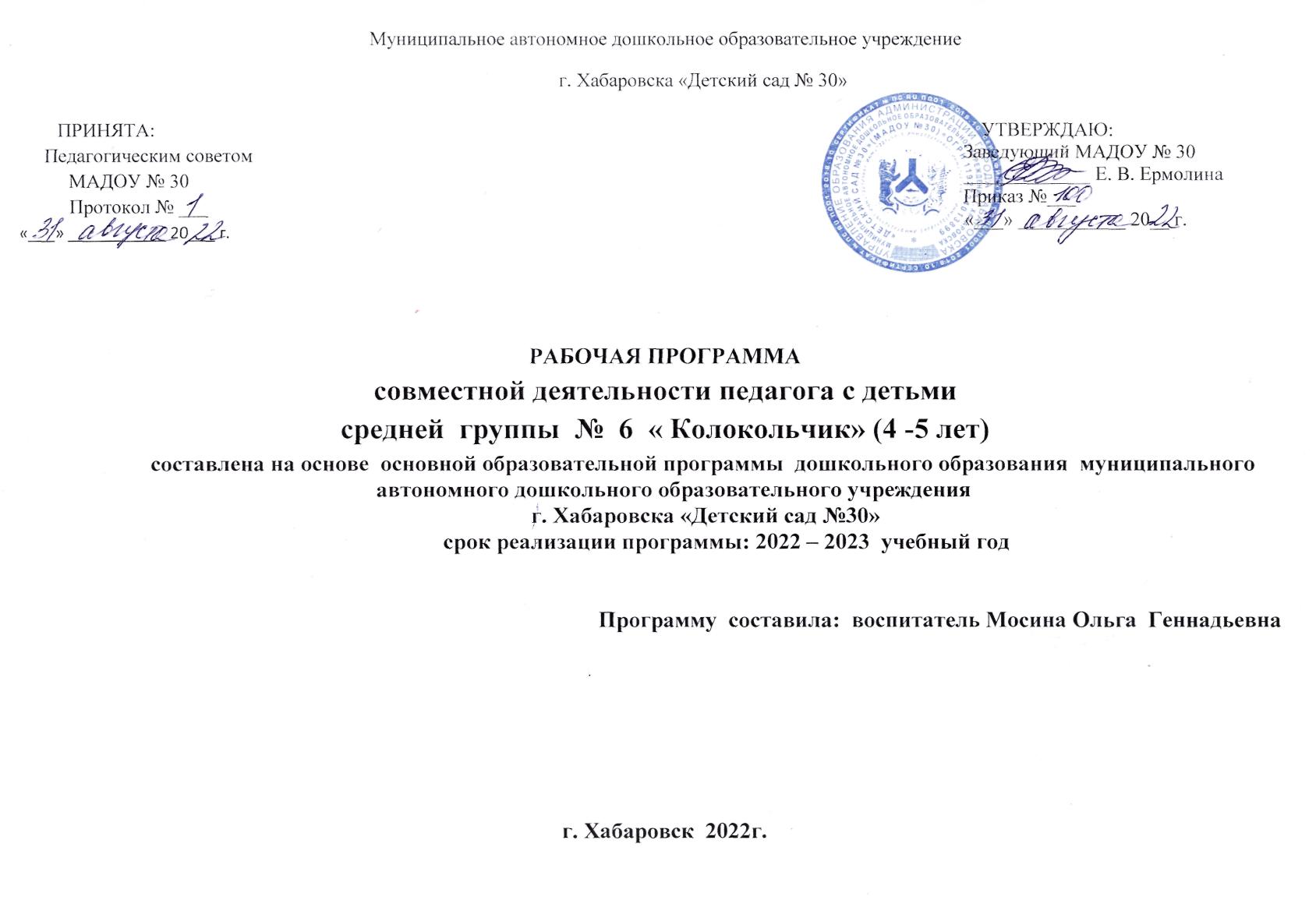 Содержание программы   I   Целевой раздел1. Пояснительная запискаРабочая программа по развитию детей средней группы МАДОУ № 30 разработана в соответствии с основной общеобразовательной программой дошкольного образования (далее - ООП ДО) Муниципального автономного дошкольного образовательного учреждения г.Хабаровска «Детский сад №30» (далее –МАДОУ №30), с учетом методического комплекса «Детство»: Примерной образовательной программы дошкольного образования Т.И.Бабаева, А.Г.Гогоберидзе, О.В.Солнцева и др. в соответствии с ФГОС ДО.Рабочая программа по развитию детей средней группы обеспечивает разностороннее развитие детей в возрасте от 4 до 5 лет с учётом их возрастных и индивидуальных особенностей по основным направлениям - физическому, социально-коммуникативному, познавательному, речевому и художественно – эстетическому.Содержание Рабочей программы в соответствии с требованиями Стандарта включает три основных раздела – целевой, содержательный и организационный. Целевой раздел Рабочей программы  состоит из пояснительной записки, определяет ее цели и задачи, принципы и подходы к формированию Программы, значимые для разработки ООП ДО характеристики, планируемые результаты ее освоения в виде целевых ориентиров, внутренняя система оценки (развивающее оценивание) качества образовательной деятельности. Содержательный раздел Рабочей программы включает: - описание образовательной деятельности в соответствии с направлениями развития ребенка в пяти образовательных областях – социально-коммуникативной, познавательной, речевой, художественно-эстетической, физической;-  формы, способы, методы и средства реализации программы;– особенностей образовательной деятельности разных видов и культурных практик,– особенности взаимодействия педагога  с семьями дошкольников, - рабочая программа воспитания.Организационный раздел Рабочей программы описывает систему условий реализации образовательной деятельности, необходимых для достижения целей Рабочей программы, а также особенности организации образовательной деятельности.Соотношение объемов  обязательной и формируемой учреждением  части Программы:  Обязательная  часть  Программы :  методический комплекс «Детство» Т.И. Бабаевой, составляет 60,95% Выбор методического комплекса  «Детство» обусловлен рядом причин:комплекс разработан на основе и в соответствии с ФГОС ДО;Программа обеспечивает разностороннее гармоничное развитие детей от рождения до семи лет с учетом их возрастных и индивидуальных особенностей по пяти образовательным областям: социально – коммуникативное развитие, познавательное развитие, речевое развитие, художественно – эстетическое развитие, физическое развитие.Часть, формируемая участниками образовательных отношений - 39,05%: парциальная программа «Ладушки» - И.М. Каплунова, И.А. Новоскольцева – 6,25%;   парциальная программа «Цветные ладошки»  – изобразительная деятельность в детском саду. – И.А. Лыкова. – М., 2007г – 17,18%.авторская программа « Маленькие Дальневосточники» - Л.А. Кондратьева, 2014. –  6,25%.) Данные парциальные программы направлены на расширение содержания  образовательных областей: «Физическое развитие», «Познавательное развитие», «Речевое развитие», «Художественно - эстетическое развитие» обязательной части Программы.  Приоритетным направлением деятельности МАДОУ  является «Физическое воспитание и формирование культуры здоровья».Реализуемая Рабочая программа строится на принципе личностно– развивающего и гуманистического характера взаимодействия взрослого с детьми.1.1 Перечень нормативных и нормативно-методических документовПри  разработке  Рабочей программы учитывались следующие нормативные документы:            При разработке Рабочей программы учитывались следующие нормативные документы:•	Федеральный закон от 29.12.2012 № 273-ФЗ «Об образовании в Российской Федерации»;•	Федеральный закон от 31 июля 2020 г. N 304-ФЗ "О внесении изменений в Федеральный закон "Об образовании в Российской Федерации" по вопросам воспитания обучающихся»;•	ФГОС ДО (Утвержден приказом Министерства образования и науки Российской Федерации от 17 октября 2013 г. № 1155);•	Министерство образования и науки РФ от 28.02.2014г. № 08-249 Комментарии к ФГОС дошкольного образования;•	Приказ Министерства просвещения РФ от 31 июля 2020 г. N 373 "Об утверждении Порядка организации и осуществления образовательной деятельности по основным общеобразовательным программам – образовательным программам дошкольного образования";•	Постановление Главного государственного санитарного врача Российской Федерации от 28.01.2021 № 2 об утверждении санитарных правил и норм СанПин 1.2.3685-21 «Гигиенические нормативы и требования к обеспечению безопасности и (или) безвредности для человека факторов среды обитания»;•	Постановление Главного государственного санитарного врача Российской Федерации от 28.09.2020 г. № 28 «Об утверждении санитарных правил СП 2.4. 3648-20 «Санитарно-эпидемиологические требования к организациям воспитания и обучения, отдыха и оздоровления детей и молодежи».		Локальные акты:•	Устав МАДОУ № 30; •         Положение о совете родителей (законных представителей) МАДО№ 30;•	Положение о нормах профессиональной этики педагогических работников;•	Положение о языках образования в учреждении;•	Режим занятий обучающихся в учреждении. 1.2 Цели и задачи реализации Рабочей программы              Цель: развитие личности детей дошкольного возраста в различных видах общения и  деятельности с учетом их возрастных, индивидуальных, психологических  и физиологических особенностей.Задачи : сохранение и укрепление физического и психического здоровья детей, формирование ценности здорового образа жизниобеспечение равных возможностей для полноценного развития каждого ребенка в период дошкольного детства независимо от места жительства, пола, нации, языка, социального статуса, психофизиологических и других особенностей (в том числе ограниченных возможностей здоровья); развитие физических, интеллектуальных, нравственных, эстетических, творческих способностей детей, их стремление к саморазвитию;поддержка и развитие детской инициативности и самостоятельности в познавательной, коммуникативной и творческой деятельности;формирование общей культуры воспитанников, прежде всего культуры доброжелательных и уважительных отношений между людьми;создание благоприятных условий развития детей в соответствии с их возрастными и индивидуальными особенностями и склонностями, развитие способностей и творческого потенциала каждого ребенка как субъекта отношений с самим собой, другими детьми, взрослыми и миром; обеспечение вариативности и разнообразия содержания программ и организационных форм  дошкольного  образования,  возможности  формирования  программ  различной направленности с учетом образовательных потребностей и способностей детей;формирование социокультурной среды, соответствующей возрастным, индивидуальным, психологическим и физиологическим особенностям детей.формирование предпосылок учебной деятельности (у детей старшего дошкольного возраста), необходимых и достаточных для успешного решения ими задач начального общего образования; - вариативность использования образовательного материала, позволяющая развивать творчество в соответствии с интересами и наклонностями каждого ребенка;обеспечение психолого-педагогической поддержки семьи и повышение компетентности родителей (законных представителей) в вопросах развития и образования, охраны и укрепления здоровья детей;1.3  Принципы и подходы к формированию Рабочей программыВ соответствии с ФГОС ДО при разработке Рабочей программы нами учитывались принципы,  научные основы и базовые идеи программы, определенные методическим комплексом «Детство». Основными принципами, положенными в основу Рабочей программы, являются:       1. принцип полноценного проживания ребенком всех этапов детства, обогащение детского развития;2. принцип построения образовательной деятельности на основе индивидуальных особенностей каждого ребенка, при котором ребенок становится субъектом дошкольного образования;3.  принцип содействия и сотрудничества детей и взрослых;4. принцип поддержки инициативы детей в различных видах деятельности;5. принцип сотрудничества с семьей;6. принцип приобщения детей к социокультурным нормам;7. принцип формирования познавательных интересов детей и действий детей в различных видах деятельности;8. принцип учета этнокультурной ситуации развития детей.Научные основы и базовые идеи программы «Детство»:- идея о развитии ребенка,  как субъекта детской деятельности;- идея о феноменологии современного дошкольного детства;- идея о целостности развития ребен6ка, как совокупности условий, ситуации выбора, стимулирующих развитие детской субъективности и ее проявлений - инициативы, творчества, интересов, самостоятельной деятельности.Подходы к формированию Рабочей программы:  системный подход;личностно-ориентированный подход;деятельностный подход; индивидуальный подход; аксиологический (ценностный) подход;компетентностный подход;культурологический подход;осуществление дифференцированного подхода к детям в зависимости от их психического состояния и способов ориентации в познании окружающего мира, включая применение специальных форм и методов работы с детьми, оригинальных наглядных пособий, наполняемости групп и методики индивидуально-подгруппового обучения. 1.4  Значимые для разработки и реализации   Рабочей программы характеристики, в том числе  характеристики особенностей развития детей дошкольного возрастаМАДОУ №30 работает в условиях полного рабочего дня (12 часового пребывания). Группы функционируют в режиме 5-дневной рабочей недели, длительность рабочего дня 12 часов: с 7.30 до 19.30. Выходные дни - суббота, воскресенье  и праздничные дни.Рабочая программа  разработана на основе  изучения контингента родителей (особенностей семей, социального состава семей, их образовательный и  возрастной уровень) с учетом их социального заказа,  как активных участников педагогического процесса и определяет содержание и организацию образовательного процесса для детей среднего дошкольного возраста  (4 – 5 лет) с учетом их возрастных и индивидуальных особенностей. Особенности осуществления образовательного процесса.1.4.1 Характеристика контингента воспитанников, особенности семей воспитанников.Основной контингент воспитанников проживает в условиях города.Индивидуальные особенности детей группы   Социальный статус родителей   средней группы № 6Социальными заказчиками деятельности являются, в первую очередь, родители воспитанников. Поэтому педагоги группы создают доброжелательную, психологически комфортную атмосферу, в основе которой лежит определенная система взаимодействия с родителями, взаимопонимание и сотрудничество.1.4. 2 Характеристики особенностей развития детей среднего дошкольного возраста        Содержание Рабочей программы учитывает также особенности современных детей: гиперактивность, любознательность, повышенную потребность к восприятию информации, современную социокультурную ситуацию развития ребенка, с учетом которой мы формировали свою Программу.Большей открытости мира и доступности его познания для ребенка, больше источников информации (телевидение, интернет, большое количество игр и игрушек) агрессивность доступной для ребенка информации.Культурной неустойчивости окружающего мира, смешения культур в совокупности с многоязычностью, разность, а иногда противоречивость предлагаемых разными культурами образцов поведения и образцов отношения к окружающему миру.Сложности окружающей среды с технологической точки зрения, нарушение устоявшейся традиционной схемы передачи знаний и опыта от взрослых детям, формирование уже на этапе дошкольного детства универсальных, комплексных качеств личности ребенка.Быстрой изменяемости окружающего мира – новая методология познания мира, овладение ребенком комплексом знаний – отбор содержания дошкольного образования, усиление роли взрослого в защите ребенка от негативного воздействия излишних источников познания.Агрессивности окружающей среды и ограниченности механизмов приспособляемости человеческого организма к быстро изменяющимся условиям, наличия многочисленных вредных для здоровья факторов, негативное влияние на здоровье детей – как физическое, так и психическое, возрастание роли инклюзивного образования, влияние на формирование у детей норм поведения, исключающих пренебрежительное отношение к детям с ограниченными возможностями здоровья.1.5   Планируемые результаты освоения Рабочей программы.Целевые ориентиры в дошкольном возрасте.В соответствии с ФГОС ДО специфика дошкольного детства и системные особенности дошкольного образования делают неправомерными требования от ребенка дошкольного возраста конкретных образовательных достижений. Поэтому результаты освоения РП представлены в виде целевых ориентиров дошкольного образования и представляют собой возрастные характеристики возможных достижений ребенка к концу дошкольного образования. Реализация образовательных целей и задач РП направлена на достижение целевых ориентиров дошкольного образования, которые описаны как основные характеристики развития ребенка. Основные характеристики развития ребенка представлены в виде изложения возможных достижений воспитанников на разных возрастных этапах дошкольного детства.  К пяти годамСтепень реального развития этих характеристик и способности ребенка их проявлять к моменту перехода на следующий уровень образования могут существенно варьировать у разных детей в силу различий в условиях жизни и индивидуальных особенностей развития конкретного ребенка. Рабочая программа строится на основе общих закономерностей развития личности детей дошкольного возраста, с учетом сензитивных периодов в развитии.При соблюдении требований к условиям реализации РП настоящие целевые ориентиры предполагают формирование у детей дошкольного возраста предпосылок к учебной деятельности на этапе завершения ими дошкольного образования.РП не предусматривается оценивание качества образовательной деятельности на основе достижения детьми планируемых результатов освоения Программы.Целевые ориентиры, представленные в Программе:- не подлежат непосредственной оценке;- не являются непосредственным основанием оценки как итогового, так и промежуточного уровня развития детей;- не являются основанием для их формального сравнения с реальными достижениями детей;- не являются основой объективной оценки соответствия установленным требованиям образовательной деятельности и подготовки детей;- не являются непосредственным основанием при оценке качества образования.                           1.6 Система мониторинга динамики развития детей, динамики их образовательных достижений.Согласно п. 3.2.3 Стандарта, при реализации образовательной программы дошкольного образования в ДОО может проводиться оценка индивидуального развития детей дошкольного возраста в рамках педагогической диагностики (мониторинга).Педагогическая диагностика - это механизм, позволяющий выявить индивидуальные особенности и перспективы развития ребенка.Цель диагностики: изучение ребенка дошкольного возраста для познания его индивидуальности и оценки его развития как субъекта познания, общения и деятельности.Структура педагогической дигностики:Первый этап — проектировочный. Определение целей и методов диагностики.Второй этап — практический. Проведение диагностики. Определение ответственных, обозначения времени и длительности, способов фиксации.Третий этап — аналитический. Анализ полученных фактов.Четвертый этап — интерпретация данных. Этот основной путь понимания ребенка и прогнозирования перспектив его развития.Пятый этап — целеобразовательный. Предполагает определение актуальных образовательных задач для каждого ребенка и для группы в целом.Диагностика проводится 2 раза в год: в начале и в конце года.Педагогическая диагностика достижений ребенка по программе «Детство»  направлена на изучение:- деятельностных умений ребенка;- интересов, предпочтений, склонностей ребенка;- личностных особенностей ребенка;- поведенческих проявлений ребенка;- особенностей взаимодействия ребенка со сверстниками;- особенностей взаимодействия ребенка со взрослыми.Диагностику по программе «Детство» рекомендовано проводить по пособию Верещагиной Н. В. «Диагностика педагогического процесса».Пособие  содержит структурированный в таблицы диагностический материал, направленный на оценку качества педагогического процесса . Данные таблицы проведения педагогической диагностики разработаны в соответствии с образовательными областями: познавательное развитие, речевое развитие, художественно – эстетическое развитие, социально-коммуникативное развитие, физическое развитие и с учётом ФГОС ДО и индивидуального подхода к воспитанникам.Технология работы с таблицами проста и включает 2 этапа:1) Напротив каждой фамилии и имени каждого ребенка проставляются баллы от 1 до 5. Затем считается итоговый показатель по каждому ребенку.2) Когда все дети прошли диагностику подсчитывается итоговый показатель по группе.Такая система мониторинга позволяет оперативно находить неточности в построении педагогического процесса в группе и выделить детей с проблемами развития.Таблицы «Диагностика педагогического процесса» представлены в Приложении №1   II. Содержательный раздел 2.1 Содержание психолого-педагогической работы  по освоению         образовательных областей с учетом содержания парциальных программЦелостность педагогического процесса  МАДОУ№30 обеспечивается реализацией примерной образовательной программой дошкольного образования «Детство» под научной редакцией Т.И.Бабаевой, А.Г.Гогоберидзе, О.В. Солнцевой.Содержание психолого-педагогической работы с детьми 4 – 5 лет дается по  образовательным  областям:  «Социально-коммуникативное  развитие», «Познавательное развитие», «Речевое развитие», «Художественно-эстетическое развитие», «Физическое развитие». Содержание работы ориентировано на разностороннее развитие дошкольников с учетом их возрастных и индивидуальных особенностей. 
Задачи психолого-педагогической работы по формированию физических, интеллектуальных и личностных качеств детей решаются интегрировано в ходе освоения всех образовательных областей наряду с задачами, отражающими специфику каждой образовательной области, с обязательным психологическим сопровождением. При этом решение программных образовательных задач предусматривается не только в рамках непрерывной образовательной деятельности, но и в ходе режимных моментов — как в совместной деятельности взрослого и детей, так и в самостоятельной деятельности дошкольников.Дошкольный возраст2.1.1       Образовательная область  «Социально-коммуникативное развитие»Компоненты патриотического воспитанияФормирование основ безопасностиРазвитие трудовой деятельностиЗадачи образовательной деятельности2.1.2.  Образовательная область «Познавательное развитие»Раздел: Формирование элементарных математических представленийМетоды ознакомления дошкольников с природойДетское экспериментированиеЗадачи образовательной деятельности2.1. 3 Образовательная область «Речевое развитие»Принципы развития речиЗадачи образовательной деятельностиВоспитание любви и интереса к художественному словуЗнакомство детей с художественной литературой2.1. 4. Образовательная область «Художественно-эстетическое развитие»Художественно-эстетическое развитие предполагает:развитие предпосылок ценностно-смыслового восприятия и понимания произведений искусства (словесного, музыкального, изобразительного), мира природы;становление эстетического отношения к окружающему миру;формирование элементарных представлений о видах искусства;восприятие музыки, художественной литературы, фольклора;стимулирование сопереживания персонажам художественных произведений;реализацию самостоятельной творческой деятельности детей (изобразительной,конструктивно-модельной, музыкальной, и др.).Задачи образовательной деятельности 2.1. 5.  Образовательная область «Физическое развитие»Принципы физического развитияЗдоровьесберегающие технологииЗдоровьесберегающие технологии – это технологии, направленные на сохранение здоровья и активное формирование здорового образа жизни и здоровья воспитанников.Медико – профилактические:Организация мониторинга здоровья дошкольников;Организация и контроль питания детей;Физического развития дошкольников;Закаливание;Организация профилактических мероприятий;Организация обеспечения требований СаНПиН;Организация здоровьесберегающей среды.Физкультурно-оздоровительные:Развитие физических качеств, двигательной активности;Становление физической культуры детей;Дыхательная гимнастика;Массаж и самомассаж;Профилактика плоскостопия и формирования правильной осанки;Воспитание привычки повседневной физической активности и заботе о здоровье.Задачи образовательной деятельности        Реализация  Программы осуществляется с учетом принципа комплексно- тематического планирования образовательного процесса и интеграции образовательных областей.Комплексно-тематическое планирование обеспечивает организацию образовательной деятельности оптимальным способом, позволяет вводить региональные и культурные компоненты, учитывая специфику ДОУ. 2.1.6.  Игра - как  особое пространство развития ребенка  от трех до семи летКлассификация игр детей дошкольного возраста (по Е.В. Зворыгиной и С.Л. Новоселовой)2.1.7. Часть программы, формируемая участниками образовательных отношений: используемые вариативные программы.Основная образовательная программа дошкольного образования «Детство» под научной редакцией Т.И.Бабаевой, А.Г.Гогоберидзе, О.В. Солнцевой  -  60,95%Парциальные и авторские программы – 39,05%1. Авторская программа « Маленькие Дальневосточники»  Л.А. Кондратьева -  6,25 % Природный ландшафт Хабаровского края, красота и разнообразие растительного и животного мира, этнографические и исторические особенности Дальнего Востока - богатейший материал для воспитания в детях патриотических чувств, нравственности, развития художественно-эстетического вкуса.Цель программы «Маленькие дальневосточники»:формирование основ гражданской идентичности, патриотизма, нравственныхориентиров у детей дошкольного возраста.Задачи:формировать первичные представления о «малой» родине, об истории, культуре, географическом положении и этнографии Хабаровского края;развивать основы экологической культуры с учётом природных особенностей Хабаровского края;развивать интерес, эмоциональную отзывчивость, эстетические чувства к искусству народов разных национальностей, проживающих на территории Хабаровского края, формировать чувство причастности к творческому наследию дальневосточной культуры;формировать положительное отношение ребенка к себе, другим людям, к малой родине.Планируемые результатыВ дошкольной организации на основе программы создана система нравственно-патриотического воспитанияДети имеют первичные представления о малой родине, проявляют интерес к истории своего города и края, умеют видеть историю вокруг себя (в названиях улиц, площадей, парков).Дошкольники проявляют интерес к декоративно-прикладному искусству жителей России и Приамурья, бережное отношение к окружающей среде и рукотворному миру.Дети способны соблюдать общепринятые нормы и правила поведения, имеют стойкие представления о себе, семье, обществе (ближайшем социуме), родном городе, крае, государстве (стране), мире природы Хабаровского края.Области реализации программы:Социально-коммуникативное развитие «Мир вокруг нас»Физическое развитие «Игры малочисленных народов Приамурья и Севера»Познавательное развитие «Мой любимый город и край»Художественно – эстетическое развитие «Малочисленные народы Приамурья и Севера»Развитие речи «Говорю о тебе, моя родина»Данная программа  предполагает  36  часов в  год  в средней   группе – то есть  1  раза  в  неделю  по 20 минут.2. Парциальная программа «Ладушки» И. М. Каплуновой, И. А. Новоскольцевой   - 6,25% Программа направлена на реализацию образовательной области «Художественно-эстетическое развитие» раздела «Музыкальная деятельность»   посредством создания условий развития ребёнка, открывающих возможности для его позитивной социализации, его личностного развития, развития инициативы и творческих способностей на основе сотрудничества со взрослыми и сверстниками и соответствующим возрасту видам деятельности и обеспечивают социализацию и индивидуализацию детей.Программа «Ладушки» - личностно ориентированная программа, разработанная адекватно возрастным возможностям детей. Ребенок - это центр «музыкальной вселенной». Мир музыки огромен и неповторим. Программу «Ладушки» отличает тесная связь с художественным словом. В процессе различных видов музыкальной деятельности дети слышат много прибауток, считалок, небольших стихов, которые впоследствии используют в повседневной жизни. Детям много рассказывается о музыке разных жанров, о композиторах. Программа «Ладушки» предусматривает использование в музыкальной деятельности интересного и яркого наглядного материала: иллюстрации и репродукции; дидактический материал; малые скульптурные формы; игровые атрибуты; музыкальные инструменты;аудио- и видеоматериалы; «живые игрушки» - воспитатели или дети, одетые в соответствующие костюмы.Основная задача программы «Ладушки» - введение ребенка в мир музыки с радостью и улыбкой. Эта задача, неся в себе суть отношения педагога к ребенку, является девизом программы «Ладушки».Задачи программы «Ладушки»подготовить детей к восприятию музыкальных образов и представлений;заложить основы гармонического развития (развитие слуха, голоса, внимания, движения, чувства ритма и красоты мелодии, развитие индивидуальных музыкальных способностей);приобщить детей к русской народно-традиционной и мировой музыкальной культуре;подготовить детей к освоению приемов и навыков в различных видах музыкальной  деятельности адекватно детским возможностям;развивать коммуникативные способности;научить детей творчески использовать музыкальные впечатления в повседневной жизни;познакомить детей с разнообразием музыкальных форм и жанров в привлекательной и доступной форме;обогатить детей музыкальными знаниями и представлениями в музыкальной игре;развивать детское творчество во всех видах музыкальной деятельности.Методические принципы1 . Одним из главных принципов в работе с детьми является создание обстановки, в которой ребенок чувствует себя комфортно. Нельзя принуждать детей к действиям (играм, пению), нужно дать возможность освоиться, захотеть принять участие в занятии. 2. Целостный подход в решении педагогических задач:• обогащение детей музыкальными впечатлениями через пение, слушание, игры и пляски, музицирование;• претворение полученных впечатлений в самостоятельной игровой деятельности.3. Принцип последовательности предусматривает усложнение поставленных задач по всем разделам музыкального воспитания.4. Принцип соотношения музыкального материала с природным и историко-культурным календарем. 5. Одним из важнейших принципов музыкального воспитания является принцип партнерства. Группа детей, воспитатель и музыкальный руководитель становятся единым целым.6. Немаловажным является и принцип положительной оценки деятельности детей, что способствует еще более высокой активности, эмоциональной отдаче, хорошему настроению и желанию дальнейшего участия в творчестве. Тон педагога - спокойный, доброжелательный. Улыбка обязательна!7. Принцип паритета. Любое предложение ребенка должно быть зафиксировано, использовано. Оно должно найти свое отражение в любом виде музыкальной деятельности. Дети, понимая, что к ним прислушиваются, их хвалят, их замечают и хорошо оценивают, начинают думать, стараться, творить.Целевые ориентиры:Результатом реализации  программы по музыкальному  развитию дошкольников следует считать:сформированность эмоциональной отзывчивости на музыку;умение передавать выразительные музыкальные образы;восприимчивость и передачу в пении, движении основных средств выразительности музыкальных  произведений;сформированность двигательных навыков и качеств (координация, ловкость и точность движений, пластичность);умение передавать игровые образы, используя песенные, танцевальные импровизации;проявление активности, самостоятельности и творчества в разных видах музыкальной деятельности.Данная программа  предполагает  36  часов в  год  в средней группе  1  раз  в  неделю  по  20  минут.3. Парциальная программа «Цветные ладошки»  И.А . Лыковой - 17,18%Авторская программа художественного воспитания, обучения и развития детей 2-7 лет «Цветные ладошки» (формирование эстетического отношения и художественно-творческое развитие в изобразительной деятельности) представляет оригинальный вариант реализации базисного содержания и специфических задач эстетического воспитания детей в изобразительной деятельности.Цель программы - формирование у детей раннего и дошкольного возраста эстетического отношения и художественно-творческих способностей в изобразительной деятельности.Задачи:развитие эстетического восприятия художественных образов (в произведениях искусства) и предметов (явлений) окружающего мира как эстетических объектов;создание условий для свободного экспериментирования с художественными материалами и инструментами;ознакомление с универсальным «языком» искусства - средствами художественно-образной выразительности;амплификация (обогащение) индивидуального художественно- эстетического опыта (эстетической апперцепции): «осмысленное чтение» - распредмечивание и опредмечивание-художественно-эстетических объектов с помощью воображения и эмпатии (носителем и выразителем эстетического выступает цельный художественный образ как универсальная категория); интерпретация художественного образа и содержания, заключенного в художественную форму;развитие художественно-творческих способностей в продуктивных видах детской деятельности.воспитание художественного вкуса и чувства гармонии.создание условий для многоаспектной и увлекательной активности детей в художественно-эстетическом освоении окружающего мира.формирование эстетической картины мира и основных элементов «Я - концепции-творца».Специфические принципы, обусловленные особенностями художественно-эстетической деятельности:принцип эстетизации предметно-развивающей среды и быта в целом;принцип культурного обогащения (амплификации) содержания изобразительной деятельности, в соответствии с особенностями познавательного развития детей разных возрастов;принцип взаимосвязи продуктивной деятельности с другими видами детской активности;принцип интеграции различных видов изобразительного искусства и художественной деятельности;принцип эстетического ориентира на общечеловеческие ценности (воспитание человека думающего, чувствующего, созидающего, рефлектирующего);принцип обогащения сенсорно-чувственного опыта;принцип организации тематического пространства (информационного поля)основы для развития образных представлений;принцип взаимосвязи обобщённых представлений и обобщенных способов действий, направленных на создание выразительного художественного образа;принцип естественной радости (радости эстетического восприятия, чувствования и деяния, сохранение непосредственности эстетических реакций, эмоциональной открытости).Методы эстетического воспитания:метод пробуждения ярких эстетических эмоций и переживаний с целью овладения даром сопереживания;метод побуждения к сопереживанию, эмоциональной отзывчивости на прекрасное в окружающем мире;метод эстетического убеждения (По мысли А.В. Бакушинского «Форма, колорит, линия, масса и пространство, фактура должны убеждать собою непосредственно, должны быть самоценны, как чистый эстетический факт».);метод сенсорного насыщения (без сенсорной основы немыслимо приобщение детей к художественной культуре);метод эстетического выбора («убеждения красотой»), направленный на формирование эстетического вкуса;метод разнообразной художественной практики;метод сотворчества (с педагогом, народным мастером, художником, сверстниками);метод нетривиальных (необыденных) творческих ситуаций, пробуждающих интерес к художественной деятельности;метод эвристических и поисковых ситуацийПланируемые результаты освоения ПрограммыРабота с семьями воспитанников.Целью работы с семьями воспитанников является поддержка стремления родителей развивать художественную деятельность детей в детском саду и дома.Задачи:  привлекать родителей к активным формам совместной с детьми деятельности способствующим возникновению творческого вдохновения;Данная программа  предполагает:Рисование (9,37%) :  36  часов в  год  в средней  группе –   1  раз  в  неделю  по 20 минут.  , 36 часов в год  - 1  раз  в  неделю  по  20 минут. 2.2. Описание вариативных форм способов, методов и средств реализации Программы с учетом возрастных и индивидуальных особенностей воспитанников, специфики их образовательных  потребностей и интересовРеализация Программы обеспечивается на основе   вариативных  форм, способов, методов и средств, представленных в образовательных программах, методических пособиях, соответствующих принципам и целям Стандарта и  выбираемых педагогом с учетом  многообразия конкретных социокультурных, географических, климатических условий реализации Программы, возраста воспитанников, состава групп,  особенностей и интересов детей, запросов родителей (законных представителей). Все формы вместе и каждая в отдельности могут быть реализованы через сочетание организованных взрослыми и самостоятельно инициируемых свободно выбираемых детьми видов деятельности.В детском саду используются фронтальные, групповые и индивидуальные формы организованного обучения. Основной формой организации обучения и воспитания является непрерывная образовательная деятельность (НОД).  Непрерывная образовательная деятельность организуется и проводится педагогами  в соответствии с ООП ДО. НОД проводятся с детьми всех возрастных групп ДОУ. В режиме дня каждой возрастной группы определяется время проведения НОД, в соответствии с «Санитарно- эпидемиологическими требованиями к устройству, содержанию и организации режима работы ДОУ».Требования к организации непрерывной образовательной  деятельностиГигиенические требования:НОД проводится в чистом, хорошо освещенном, проветренном помещении;Воспитатель, постоянно следит за правильность позы ребенка ;Не допускать переутомления детей на занятиях;Предусматривать чередование различных видов деятельности детей не только на различных занятиях, но и на протяжении одного занятияДидактические требования: Точное определение образовательных задач НОД, ее место в общей системе образовательной деятельности;Творческое использование при проведении НОД всех дидактических принципов в единстве;Определять оптимальное содержание НОД в соответствии с Программой и уровнем подготовки детей;Выбирать наиболее рациональные методы и приемы обучения в зависимости от дидактической цели НОД;Обеспечивать познавательную активность детей и развивающий характер НОД, рационально соотносить  словесные, наглядные и практические методы с целью занятия;Использовать в целях обучения  дидактические игры (настольно-печатные, игры с предметами (сюжетно-дидактические и игры инсценировки)), словесные и игровые приемы, дидактический материал;Систематически осуществлять контроль  качества усвоения знаний, умений и навыков.Организационные требования:Иметь в наличии продуманный план НОД;Четко определить цель и дидактические задачи НОД;Грамотно подбирать и рационально использовать различные средства обучения, в том числе ТСО, ИКТ;Поддерживать необходимую дисциплину и организованность детей при проведении НОД;Не смешивать процесс обучения с игрой, т.к в игре ребенок в большей мере овладевает способами общения , осваивает человеческие отношения;НОД в ДОУ не должна проводиться по школьным технологиям;НОД следует проводить в определенной системе, связывать их с повседневной жизнью детей (знания, полученные на занятиях, используются в свободной деятельности;Организации процесса обучения полезна интеграция содержания, которая позволяет сделать процесс обучения осмысленным, интересным для детей и способствует эффективности развития. С этой целью проводятся интегрированные и комплексные занятия.Формы организации обучения в повседневной жизниНа протяжении дня воспитатель имеет возможность   осуществлять обучение при использовании разнообразных форм организации детей, имеют место фронтальные формы обучения:В режиме дня  выделено специальное время в процессе проведения режимных моментов, организована индивидуальная работа с детьми. Содержанием обучения в этом случае являются следующие виды деятельности:Дошкольный возрастИспользование интеграции детских видов деятельности делает образовательный процесс интересным и содержательным. Интеграция образовательных областей обеспечивает достижение необходимого и достаточного уровня развития ребенка для успешного освоения им содержания дошкольного образования. Процесс обучения детей в детском саду строится, опираясь на наглядность, а специальная организация развивающей среды способствует расширению и углублению представлений детей об окружающем мире.2.2.1 Особенности образовательной деятельности разных видов  и культурных практикОсобенности образовательной деятельности Развитие ребенка в образовательном процессе детского сада осуществляется целостно в процессе всей его жизнедеятельности. В тоже время освоение любого вида деятельности требует обучения общим и специальным умениям, необходимым для ее осуществления.Особенностью организации образовательной деятельности по программе «Детство» является ситуационный подход. Основной единицей образовательного процесса выступает образовательная ситуация, то есть такая форма совместной деятельности педагога и детей, которая планируется и целенаправленно организуется педагогом с целью решения определенных задач развития, воспитания и обучения. Образовательная ситуация протекает в конкретный временной период образовательной деятельности. Особенностью образовательной ситуации является появление образовательного результата (продукта) в ходе специально организованного взаимодействия воспитателя и ребенка. Такие продукты могут быть как материальными (рассказ, рисунок, поделка, коллаж, экспонат для выставки), так и нематериальными (новое знание, образ, идея, отношение, переживание). Ориентация на конечный  продукт  определяет  технологию  создания  образовательных  ситуаций.Преимущественно образовательные ситуации носят комплексный характер и включают задачи, реализуемые  в  разных  видах  деятельности  на  одном  тематическом  содержании.Образовательные ситуации используются в процессе непрерывно организованной образовательной деятельности. Главными задачами таких образовательных ситуаций являются формирование у детей новых умений в разных видах деятельности и представлений, обобщение знаний по теме, развитие способности рассуждать и делать выводы.Непрерывно образовательная деятельность основана на организации педагогом видов деятельности, заданных ФГОС дошкольного образования.Игровая деятельность является ведущей деятельностью ребенка дошкольного возраста. В организованной образовательной деятельности она выступает в качестве основы для интеграции всех других видов деятельности ребенка дошкольного возраста. Коммуникативная деятельность направлена на решение задач, связанных с развитием свободного общения детей и освоением всех компонентов устной речи, освоение культуры общения и этикета, воспитание толерантности, подготовки к обучению грамоте (в старшем дошкольном возрасте)Познавательно-исследовательская деятельность включает в себя широкое познание детьми объектов живой и неживой природы, предметного и социального мира (мира взрослых и детей, деятельности людей, знакомство с семьей и взаимоотношениями людей, городом, страной и другими странами), безопасного поведения, освоение средств и способов познания (моделирования, экспериментирования), сенсорное и математическое развитие детей.Восприятие художественной литературы и фольклора организуется как процесс слушания детьми произведений художественной и познавательной литературы, направленный на развитие читательских интересов детей, способности восприятия литературного текста и общения по поводу прочитанного.Конструирование и изобразительная деятельность детей представлена разными видами художественно-творческой (рисование, лепка, аппликация) деятельности.Музыкальная деятельность организуется в процессе музыкальных занятий, которые проводятся музыкальным руководителем ДОО в специально оборудованном помещении. Двигательная деятельность организуется в процессе занятий физической культурой, требования к проведению которых согласуются дошкольной организацией.Культурные практикиВо второй половине дня организуются разнообразные культурные практики, ориентированные на проявление детьми самостоятельности и творчества в разных видах деятельности. В культурных практиках воспитателем создается атмосфера свободы выбора, творческого обмена и самовыражения, сотрудничества взрослого и детей. Организация культурных практик носит преимущественно подгрупповой характер.Совместная игра воспитателя и детей (сюжетно-ролевая, режиссерская, игра- драматизация, строительно-конструктивные игры) направлена на обогащение содержания творческих игр, освоение детьми игровых умений, необходимых для организации  самостоятельной игры.Ситуации общения и накопления положительного социально-эмоционального опыта носят проблемный характер и заключают в себе жизненную проблему близкую детям дошкольного возраста, в разрешении которой они принимают непосредственное участие. Такие ситуации могут быть реально-практического характера (оказание помощи малышам, старшим), условно-вербального характера (на основе жизненных сюжетов или сюжетов литературных произведений) и имитационно-игровыми Ситуации могут планироваться воспитателем заранее, а могут возникать в ответ на события, которые происходят в группе, способствовать разрешению возникающих проблем.Творческая мастерская предоставляет детям условия для использования и применения знаний и умений. Начало мастерской - это обычно задание вокруг слова, мелодии, рисунка, предмета, воспоминания. Далее следует работа с самым разнообразным материалом: словом, звуком, цветом, природными материалами, схемами и моделями. И обязательно включение детей в рефлексивную деятельность: анализ своих чувств, мыслей, взглядов (чему удивились? что узнали? что порадовало? и пр.). Результатом работы в творческой мастерской является создание книг-самоделок, детских журналов, составление маршрутов путешествия на природу, оформление коллекции, создание продуктов детского рукоделия и пр.Музыкально-театральная и литературная гостиная (детская студия) – форма организации художественно-творческой деятельности детей, предполагающая организацию восприятия музыкальных и литературных произведений, творческую деятельность детей и свободное общение воспитателя и детей на литературном или музыкальном материале.Сенсорный и интеллектуальный тренинг - система заданий, преимущественно игрового характера, обеспечивающая становление системы сенсорных эталонов (цвета, формы, пространственных отношений и др.), способов интеллектуальной деятельности (умение сравнивать, классифицировать, составлять сериационные ряды, систематизировать по какому-либо признаку и пр.). Сюда относятся развивающие игры, логические упражнения, занимательные задачи.Детский досуг - вид деятельности, целенаправленно организуемый взрослыми для игры, развлечения, отдыха. Как правило, в детском саду организуются досуги «Здоровья и подвижных игр», музыкальные и литературные досуги. Возможна организация досугов в соответствии с интересами и предпочтениями детей (в старшем дошкольном возрасте). В этом случае досуг организуется как «кружок». Например, для занятий рукоделием, художественным трудом и пр.Коллективная и индивидуальная трудовая деятельность носит общественно полезный характер и организуется как хозяйственно-бытовой труд и труд в природе.2.2.2 Способы и направления поддержки детской инициативыДетская инициатива проявляется в свободной самостоятельной деятельности детей по выбору и интересам. Возможность играть, рисовать, конструировать, сочинять и пр. в соответствии с собственными интересами является важнейшим источником эмоционального благополучия ребенка в детском саду. Самостоятельная деятельность детей протекает преимущественно в утренний отрезок времени и во второй половине дня. Все виды деятельности ребенка в детском саду могут осуществляться в форме самостоятельной инициативной деятельности:самостоятельные сюжетно-ролевые, режиссерские и театрализованные игры;развивающие и логические игрымузыкальные игры и импровизации;речевые игры, игры с буквами, звуками и слогамисамостоятельная деятельность в книжном уголке; самостоятельная изобразительная и конструктивная деятельность по выбору детей;  самостоятельные опыты и эксперименты и др.В развитии детской инициативы и самостоятельности воспитателю важно соблюдать ряд общих требований:развивать активный интерес детей к окружающему миру, стремление к получению новых знаний и умений; создавать разнообразные условия и ситуации, побуждающие детей к активному применению знаний, умений, способов деятельности в личном опыте;постоянно расширять область задач, которые дети решают самостоятельно; постепенно выдвигать перед детьми более сложные задачи, требующие сообразительности, творчества, поиска новых подходов, поощрять детскую инициативу;тренировать волю детей, поддерживать желание преодолевать трудности, доводить начатое дело до конца;ориентировать дошкольников на получение хорошего результата;своевременно обратить особое внимание на детей, постоянно проявляющих небрежность, торопливость, равнодушие к результату, склонных не завершать работу;дозировать помощь детям. Если ситуация подобна той, в которой ребенок действовал раньше, но его сдерживает новизна обстановки, достаточно просто намекнуть, посоветовать вспомнить, как он действовал в аналогичном случае;поддерживать у детей чувство гордости и радости от успешных самостоятельных действий, подчеркивать рост возможностей и достижений каждого ребенка, побуждать к проявлению инициативы и творчества.Способы поддержки детской инициативы «Социально-коммуникативное развитие» 4- 5 лет Приоритетная сфера инициативы – познание окружающего мираПоощрять желание ребенка строить первые собственные умозаключения, внимательно выслушивать все его рассуждения, проявлять уважение к его интеллектуальному труду;Создавать условия и поддерживать театрализованную деятельность детей, их стремление переодеваться («рядиться»);Обеспечить условия для музыкальной импровизации, пения и движений под популярную музыку;Создать в группе возможность, используя мебель и ткани, создавать «дома», укрытия для  игр;Негативные оценки можно давать только поступкам ребенка и только «с глазу на глаз», а не на глазах у группы;Недопустимо диктовать детям, как и во что они должны играть, навязывать им сюжеты игры. Развивающий потенциал игры определяется тем, что это самостоятельная, организуемая самими детьми деятельность;Соблюдать условия участия взрослого в играх детей: дети сами приглашают взрослого в игру или добровольно соглашаются на его участие; сюжет и ход игры, а также роль, которую взрослый будет играть, определяют дети, а не педагог; характер исполнения роли также определяется детьми;Привлекать детей к украшению группы к праздникам, обсуждая разные возможности и предложения;Побуждать детей формировать и выражать собственную эстетическую оценку воспринимаемого, не навязывая им мнения взрослых;Привлекать детей к планированию жизни группы на день.«Речевое развитие»4- 5 летПриоритетная сфера инициативы – познание окружающего мираПоощрять желание ребенка строить первые собственные умозаключения, внимательно выслушивать все его рассуждения, проявлять уважение к его интеллектуальному труду;Создавать условия и поддерживать театрализованную деятельность детей, их стремление переодеваться («рядиться»);Недопустимо диктовать детям, как и во что они должны играть, навязывать им сюжеты игры. Развивающий потенциал игры определяется тем, что это самостоятельная, организуемая самими детьми деятельность;Соблюдать условия участия взрослого в играх детей: дети сами приглашают взрослого в игру или добровольно соглашаются на его участие; сюжет и ход игры, а также роль, кот взрослый будет играть, определяют дети, а не педагог; характер исполнения роли также определяется детьми;Побуждать	детей	формировать	и	выражать	собственную  эстетическую	оценку воспринимаемого, не навязывая им мнения взрослых;Привлекать детей к планированию жизни группы на день.Познавательное развитие4- 5 лет:- Создавать условия для проявления познавательной активности детей;- Использовать	в	работе	с	детьми	методы	и	приемы,	активизирующие	детей	на самостоятельную поисковую деятельность (детское экспериментирование);- Поощрять	возникновение	у	детей	индивидуальных  познавательных	интересов	и предпочтений, активно использовать их в индивидуальной работе с каждым ребёнком.Художественно-эстетическое развитие4- 5 лет:Читать и рассказывать детям по их просьбе, включать музыку2.3. Особенности взаимодействия педагогического коллектива с семьями воспитанниковФормы взаимодействия с семьями воспитанников.         В современных условиях дошкольное образовательное учреждение является единственным общественным институтом, регулярно и неформально взаимодействующим с семьей, то есть имеющим возможность оказывать на неё определенное влияние.Система взаимодействия педагога с родителями детей средней группы.Взаимодействие педагогов с родителями детей пятого года жизни имеет свои особенности. Воспитатель обращает внимание родителей на то, что ребенок переходит на новую ступень личностного развития - у него возникает потребность в познавательном общении со взрослыми. Он начинает проявлять интерес к своему прошлому, связывать события прошлой жизни («когда я был маленьким…») и настоящего. Основные «источники информации» о своем прошлом для ребенка - его родители, близкие. В своем общении с родителями педагог укрепляет доверительные отношения, которые сложились у него с большинством семей в предыдущий год и обращает внимание на изменения в развитии дошкольников, как их учитывать в своей воспитательной тактике, общении со своим ребенком.   Основные приоритеты совместного с родителями развития ребенка: Развитие детской любознательности. Развитие связной речи. Развитие самостоятельной игровой деятельности детей. Установление устойчивых контактов ребенка со сверстниками и развитие дружеских взаимоотношений. Воспитание уверенности, инициативности дошкольников в детской деятельности и общении со взрослыми и сверстниками.     Задачи взаимодействия педагога с семьями дошкольников: Познакомить родителей с особенностями развития ребенка пятого года жизни, приоритетными задачами его физического и психического развития.Поддерживать интерес родителей к развитию собственного ребенка, умения оценить особенности его социального, познавательного развития, видеть его индивидуальность. Ориентировать родителей на совместное с педагогом приобщение ребенка к здоровому образу жизни, развитие умений выполнять правила безопасного поведения дома, на улице, на природе. Побуждать родителей развивать доброжелательные отношения ребенка к взрослым и сверстникам, заботу, внимание, эмоциональную отзывчивость по отношению к близким, культуру поведения и общения. Показать родителям возможности речевого развития ребенка в семье (игры, темы разговоров, детских рассказов), развития умения сравнивать, группировать, развития его кругозора. Включать родителей в игровое общение с ребенком, помочь им построить партнерские отношения с ребенком в игре, создать игровую среду для дошкольника дома. Помочь родителям развивать детское воображение и творчество в игровой, речевой, художественной деятельности. Совместно с родителями развивать положительное отношение ребенка к себе, уверенность в своих силах , стремление к самостоятельности. План работы с родителями, представлен в приложении № 22.4  Рабочая   программа воспитания2.4.1  Целевой раздел 2.4.1.1.Пояснительная запискаПрограмма воспитания определяет содержание и организацию воспитательной работы и является обязательной частью основной образовательной программы муниципального автономного дошкольного образовательного   учреждения г. Хабаровска «Детский сад № 30» (ООП ДО МАДОУ № 30).Нормативно-правовой базой для разработки Программы является:Указ Президента Российской Федерации от 21 июля 2020 г № 474 «О национальных целях развития Российской Федерации на период до 2030 года»Федеральный закон от 29 декабря 2012 г № 273 «Об образовании в Российской Федерации».Программа реализуется на государственном языке Российской Федерации, соответствует требованиям ФГОС дошкольного образования, разработана во исполнение и в соответствие с Приказом Министерства образования и науки Российской Федерации (Минобрнауки России) от 17 октября 2013 г. N 1155 «Об утверждении федерального государственного образовательного стандарта дошкольного образования».Программа воспитания направлена на решение вопросов гармоничного вхождения воспитанников в социальный мир и налаживания взаимоотношений с окружающими их людьми.Программа призвана обеспечить достижение детьми личностных результатов, указанных во ФГОС ДО: ребенок обладает установкой положительного отношения к миру, к разным видам труда, другим людям и самому себе, обладает чувством собственного достоинства; активно взаимодействует со взрослыми и сверстниками, участвует в совместных играх. Способен договариваться, учитывать интересы и чувства других. Может следовать социальным нормам поведения и правилам в разных видах деятельности. Обладает начальными знаниями о себе, о природном и социальном мире, в котором он живет; знаком с произведениями детской литературы; обладает элементарными представлениями из области живой природы, истории и т.п. (4.6. ФГОС ДО)Для того, чтобы эти ценности осваивались ребенком, они должны найти свое отражение в основных направлениях воспитательной работы ДОУ.Ценность Родины и природы лежат в основе патриотического направления и воспитания.Ценности человека, семьи, дружбы, сотрудничества лежат в основе социального направления воспитания. Ценность знания лежит в основе познавательного направления воспитания.Ценность здоровья лежит в основе физического и оздоровительного направления воспитания. Ценности культуры и красоты лежат в основе этико – эстетического направления воспитания. Ценность труда лежит в основе трудового направления воспитания.                 2.4.1.2  Цели и задачи воспитанияСовременный национальный воспитательный идеал – это высоконравственный, творческий, компетентный гражданин России, принимающий судьбу Отечества как свою личную, осознающий ответственность за настоящее и будущее своей страны, укорененный в духовных и культурных традициях многонационального народа Российской Федерации.Базовые национальные ценности – патриотизм, семья, труд, природа, мир, знания, культура, здоровье и человек.Общая цель воспитания в ДОУ - формирование общей культуры личности, в том числе развитие социальных, нравственных, эстетических качеств, ценностей здорового образа жизни, физических качеств, самостоятельности, ответственности ребенка и создание условий для их позитивной социализации на основе базовых ценностей российского общества через:формирование ценностного отношения к окружающему миру, другим людям, себе;овладение первичными представлениями о базовых ценностях, а также выработанных обществом нормах и правилах поведения;приобретение первичного опыта деятельности и поведения в соответствии с базовыми национальными ценностями, нормами и правилами, принятыми в обществе.Задачи воспитательной работы по направлениям.Патриотическое направление.                       «Задачи реализации патриотического направления»Социальное направление.Формирование у ребенка представлений о добре и зле, позитивного образа семьи с детьми, ознакомление с распределением ролей в семье, образами дружбы в фольклоре и детской литературе, примерами сотрудничества и взаимопомощи людей в различных видах деятельности.  Анализ поступков самих детей в группе.Формирование норм поведения, присущих девочкам и мальчикам.Формирование навыков, необходимых для жизни в обществе: эмпатии, коммуникабельности, заботы, ответственности, сотрудничества, умения договариваться, умения соблюдать правила.Формирование речевой культуры.                                                   «Задачи реализации социального направления»Физическое направление.Способствование закаливанию организма, повышению сопротивляемости к воздействию условий внешней среды; укреплению опорно-двигательного аппарата и формированию рациональной осанки;Развитие двигательных способностей, обучение двигательным навыкам и умениям, формирование представлений в области физической культуры, спорта, здоровья и безопасного образа жизни;Воспитание морально-волевых качеств (честности, решительности, смелости, настойчивости и т.д.)Формирование основ безопасного поведения в быту, социуме и природе.«Задачи реализации физического направления»Познавательное направление.Развитие любознательности, формирование опыта познавательной инициативы.Формирование ценностного отношения к взрослому как источнику знаний.Приобщение ребенка к культурным способам познания (книги)«Задачи реализации познавательного направления»Трудовое направление.Ознакомление с доступными детям видами труда взрослых и воспитание положительного отношения к труду; познание явлений и свойств, связанных с преобразованием материалов и природной среды, которое является следствием трудовой деятельности взрослых и труда самих детей.Формирование навыков, необходимых для трудовой деятельности детей, воспитание навыков организации своей работы, формирование элементарных навыков планирования.«Задачи реализации трудового направления»Этико-эстетическое направление. -  Воспитание у детей уважительного отношения к окружающим людям, к их делам, интересам и результатам творчества других детей.-  Воспитание культуры общения ребенка со взрослыми и сверстниками.-  Воспитание культуры речи.-  Формирование чувства прекрасного.«Задачи реализации этико-эстетического направления»2.4.1.3   Планируемые результаты освоения Программы воспитанияПланируемые результаты воспитания носят отсроченный характер, но деятельность воспитателя нацелена на перспективу развития и становления личности ребенка. Поэтому результаты достижения цели воспитания даны в виде целевых ориентиров, представленных в виде обобщенных портретов ребенка к концу раннего и дошкольного возрастов. Основы личности закладываются в дошкольном детстве, и, если какие- либо линии развития не получат своего становления в детстве, это может отрицательно сказаться на гармоничном развитии человека в будущем.На уровне ДОУ не осуществляется оценка результатов воспитательной работы в соответствии с ФГОС ДО, так как «целевые ориентиры образовательной программы дошкольного образования не подлежат непосредственной оценке, в том числе в виде педагогической диагностики (мониторинга), и не являются основанием для их формального сравнения с реальными достижениями детей».2.4.1.4   Целевые ориентиры воспитательной работы для детей дошкольного возраста (до 8 лет)                 Портрет ребенка дошкольного возраста (к 8-ми годам) 2.4. 2    Содержательный раздел 2.4.2.1 Содержание воспитательной работы по направлениям воспитанияСодержание Программы воспитания реализуется в ходе освоения детьми дошкольного возраста всех образовательных областей, обозначенных во ФГОС ДО, одной из задач которого является объединение воспитания и обучения в целостный образовательный процесс на основе духовно- нравственных и социокультурных ценностей, принятых в обществе правил и норм поведения в интересах человека, семьи и общества:социально-коммуникативное развитие;познавательное развитие;речевое развитие;художественно-эстетическое развитие;физические развитие.В пояснительной записке ценности воспитания соотнесены с направлениями воспитательной работы. Предложенные направления не заменяют и не дополняют собой деятельность по пяти образовательным областям, а фокусируют процесс усвоения ребенком базовых ценностей в целостном образовательном процессе. На их основе определяются региональный и муниципальный компоненты.2.4.2.2 Виды, формы и содержание деятельности по направлениям воспитания2.4.2.3    Часть, формируемая участниками образовательных отношений. Содержание воспитательной работы ООП ДО МАДОУ  № 30. Патриотическое направление воспитания «Формирование семейных ценностей»Познавательное направление воспитанияЦенность – знания. Цель познавательного направления воспитания – формирование ценности познания.Значимым для воспитания ребенка является формирование целостной картины мира, в которой интегрировано ценностное, эмоционально окрашенное отношение к миру, людям, природе, деятельности человека.Задачи познавательного направления воспитания:развитие любознательности, формирование опыта познавательной инициативы;формирование ценностного отношения к взрослому как источнику знаний;приобщение ребенка к культурным способам познания (книги, интернет-источники, дискуссии и др.). Направления деятельности воспитателя:совместная деятельность воспитателя с детьми на основе наблюдения, сравнения, проведения опытов (экспериментирования), организации походов и экскурсий, просмотра доступных для восприятия ребенка познавательных фильмов, чтения и просмотра книг;- организация конструкторской и продуктивной творческой деятельности,             -    проектной и исследовательской деятельности детей совместно со взрослыми;-    организация насыщенной и структурированной образовательной среды, включающей иллюстрации, видеоматериалы, ориентированные на детскую аудиторию; различного типа конструкторы и наборы для экспериментирования.   Физическое и оздоровительное направление воспитанияТрудовое направление воспитанияIII Организационный раздел.3.1  Психолого – педагогические условия, обеспечивающие развитие ребенка.Программа предполагает создание следующих психолого-педагогических условий, обеспечивающих развитие ребенка в соответствии с его возрастными и индивидуальными возможностями и интересами.Личностно-порождающее взаимодействие взрослых с детьми, предполагающее создание таких ситуаций, в которых каждому ребенку предоставляется возможность выбора деятельности, партнера, средств и пр.; обеспечивается опора на его личный опыт при освоении новых знаний и жизненных навыков.Ориентированность педагогической оценки на относительные показатели детской успешности, то есть сравнение нынешних и предыдущих достижений ребенка, стимулирование самооценки.Формирование игры как важнейшего фактора развития ребенка.Создание развивающей образовательной среды, способствующей физическому, социально-коммуникативному, познавательному, речевому, художественно-эстетическому развитию ребенка и сохранению его индивидуальности.Сбалансированность репродуктивной (воспроизводящей готовый образец) и продуктивной (производящей субъективно новый продукт) деятельности, то есть деятельности по освоению культурных форм и образцов и детской исследовательской, творческой деятельности; совместных и самостоятельных, подвижных и статичных форм активности.Участие семьи как необходимое условие для полноценного развития ребенка дошкольного возраста.Профессиональное развитие педагогов, направленное на развитие профессиональных компетентностей, в том числе коммуникативной компетентности и мастерства мотивирования ребенка, а также владения правилами безопасного пользования Интернетом, предполагающее создание сетевого взаимодействия педагогов и управленцев, работающих по Программе.3.2    Организация развивающей предметно-пространственной средыРазвивающая предметно-пространственная среда МАДОУ № 30  (далее – РППС) соответствуют требованиям Стандарта и санитарно-эпидемиологическим требованиям Предметно-пространственная среда МАДОУ № 30 обеспечивает возможность реализации разных видов детской активности, в том числе с учетом специфики информационной социализации детей: игровой, коммуникативной, познавательно-исследовательской, двигательной, конструирования, восприятия произведений словесного, музыкального и изобразительного творчества, продуктивной деятельности и пр. в соответствии с потребностями каждого возрастного этапа детей, охраны и укрепления их здоровья, возможностями учета особенностей и коррекции недостатков их развития.При проектировании пространства внутренних помещений МАДОУ № 30, прилегающих территорий, предназначенных для реализации Программы, наполнении их мебелью, средствами обучения, материалами и другими компонентами руководствовались следующими принципами формирования среды.Развивающая предметно-пространственная среда МАДОУ № 30 создается педагогами для развития индивидуальности каждого ребенка с учетом его возможностей, уровня активности и интересов, поддерживая формирование его индивидуальной траектории развития. РППС  группы № 6 представлена в Приложении № 3 « Паспорт группы и Паспорт прогулочного участка3.3    Планирование образовательной деятельности. Организация режима пребывания детей в образовательном учрежденииПрограмма не предусматривает жесткого регламентирования образовательного процесса и календарного планирования образовательной деятельности, оставляя педагогам МАДОУ № 30 пространство для гибкого планирования их деятельности, исходя из особенностей реализуемой Программы, условий образовательной деятельности, потребностей, возможностей и готовностей, интересов и инициатив воспитанников и их семей, педагогов и других сотрудников ДОУ. Планирование деятельности педагогов опирается на результаты педагогической оценки индивидуального развития детей и должно быть направлено в первую очередь на создание психолого-педагогических условий для развития каждого ребенка, в том числе, на  формирование развивающей предметно-пространственной среды. Планирование деятельности МАДОУ № 30  направлено на  совершенствование ее деятельности  и учитывает результаты как внутренней, так и внешней оценки качества реализации Программы Организации. Модель образовательного процесса троится на основе следующих компонентов:годового календарного графика деятельности образовательной организации;примерного образовательного (учебного) плана; режим дня на теплый и холодный период Приложение №4расписание непрерывной  образовательной деятельности  представлено в Приложении № 5Перспективного планирования непрерывной образовательной деятельности   представлен в Приложении № 7тематическое планирование образовательного процесса Приложении № 6 комплекса утренней гимнастики Приложение 8комплекса гимнастики после сна Приложение №9индивидуального учета освоения воспитанниками основной общеобразовательной Программы;педагогической диагностики. 3.4.   Календарный план воспитательной работы на 2022-2023 учебный год Календарный план воспитательной работы МАДОУ № 30. На основе рабочей программы воспитания ДОО  составлен    Примерный календарный план воспитательной работы.Примерный   план	воспитательной	работы	строится	на	основе базовых	ценностей по следующим этапам:погружение-знакомство, которое реализуется в различных формах (чтение, просмотр, экскурсии и пр.);разработка коллективного проекта, в рамках которого создаются творческие продукты;организация события, которое формирует ценности.Данная последовательность является циклом, который при необходимости может повторяться в расширенном, углубленном и соответствующем возрасту варианте неограниченное количество раз.Каждый воспитатель разрабатывает конкретные формы реализации воспитательного цикла. В ходе разработки должны быть определены цель и алгоритм действия взрослых, а также задачи виды деятельности детей в каждой из форм работы.В течение всего года воспитатель осуществляет педагогическую диагностику на основе наблюдения за поведением детей. В фокусе педагогической диагностики находится понимание ребенком смысла конкретной ценности и ее проявление в его поведении3.5  Список литературы1.	Комплексная образовательная программа дошкольного образования «ДЕТСТВО» / Т. И. Бабаева, А. Г. Гогоберидзе, О. В. Солнцева и др. СПб.: ООО «ИЗДАТЕЛЬСТВО «ДЕТСТВО-ПРЕСС», 2019.2.	Образовательная область «Социально-коммуникативное развитие» (Методический комплект программы «Детство»): Учебно-методическое пособие / Т. И. Бабаева, Т. А. Березина, Л. С. Римашевская; ред. А. Г. Гогоберидзе. СПб. : ООО «ИЗДАТЕЛЬСТВО «ДЕТСТВО-ПРЕСС», 2017.3.	Образовательная область «Речевое развитие». Как работать по программе «Детство»: Учебно-методическое пособие / Сомкова О. Н.; ред. А. Г. Гогоберидзе. СПб. :ООО «ИЗДАТЕЛЬСТВО «ДЕТСТВО-ПРЕСС», 2017.4.	Образовательная область «Физическое развитие». Как работать по программе «Детство»: Учебно-методическое пособие / Т. С. Грядкина. Н. ред.: А. Г. Гогоберидзе. СПб. : ООО «ИЗДАТЕЛЬСТВО «ДЕТСТВО-ПРЕСС», 2016.5.	Образовательная область «Художественно-эстетическое развитие»: учебно-методическое пособие / науч. ред. А. Г. Гогоберидзе. — СПб. : ООО «ИЗДАТЕЛЬСТВО «ДЕТСТВО-ПРЕСС», 2017.6.	Образовательная область «Познавательное развитие» (Методический комплектпрограммы «Детство»): учебно-методическое пособие / З. А. Михайлова, М. Н. Полякова, Т. А. Ивченко, Т. А. Березина, Н. О. Никонова, Л. С. Римашевская; ред. А. Г. Гогоберидзе.СПб. : ООО «ИЗДАТЕЛЬСТВО «ДЕТСТВО-ПРЕСС», 2016.7.	Математика в детском саду. Средний дошкольный возраст.  М.: Мозаика-Синтез, 2017.8.	Добро пожаловать в экологию! Комплексно-тематическое планирование образовательной деятельности по экологическому воспитанию в средней группе ДОО. СПб.: ООО «ИЗДАТЕЛЬСТВО «ДЕТСТВО-ПРЕСС», 2019.9.	Хабарова Т.В., Шафигулина Н.В. Планирование занятий по экологии и педагогическая диагностика экологической воспитанности дошкольников. Методическое пособие для педагогов. СПб. : ООО «ИЗДАТЕЛЬСТВО «ДЕТСТВО-ПРЕСС», 2010.10.	Леонова Н. Н. Художественно-эстетическое развитие детей в младшей и средней группах ДОУ. Перспективное планирование, конспекты.  СПб.: ООО «ИЗДАТЕЛЬСТВО «ДЕТСТВО-ПРЕСС», 2016.11.	Лыкова И.А. Изобразительная деятельность в детском саду. Планирование, конспекты занятий, методические рекомендации. СРЕДНЯЯ ГРУППА. М.: Карапуз, 2009.12.	Колдина Д.Н. Лепка с детьми 4–5 лет. Конспекты занятий. М.: МОЗАИКА_СИНТЕЗ, 2016.13.	Колдина Д.Н. Аппликация с детьми 4–5 лет. Конспекты занятий. М.:МОЗАИКА_СИНТЕЗ, 2016.14.	Колдина Д.Н. Рисование с детьми 4–5 лет. Конспекты занятий. М.:МОЗАИКА_СИНТЕЗ, 2016.15.	Основы безопасности жизнедеятельности детей дошкольного возраста. Планирование работы. Беседы. Игры СПб.: ООО «ИЗДАТЕЛЬСТВО «ДЕТСТВО-ПРЕСС», 2016.16.	Знакомим дошкольников с окружающим миром. Перспективное планирование, конспекты занятий для детей с 3 до 7 лет. СПб.: ООО «ИЗДАТЕЛЬСТВО «ДЕТСТВО-ПРЕСС», 2019.17.	Сценарии образовательных ситуаций по ознакомлению дошкольников с детской литературой (с 2 до 4 лет). Авторы-сост.: О. М. Ельцова, В. Н. Волкова, А. Н. Терехова. — СПб. : ООО «ИЗДАТЕЛЬСТВО «ДЕТСТВО-ПРЕСС», 2018.18.	Реализация содержания образовательной области «Речевое развитие» в форме игровых обучающих ситуаций (младший и средний возраст) / автор-сост. О. М. Ельцова. СПб.: ООО «ИЗДАТЕЛЬСТВО «ДЕТСТВО-ПРЕСС», 2016. 19.	Развитие речи детей 3 -5 лет. 2-е изд. перераб. и доп. /Под ред. О.С. Ушаковой. - МТ.: ТЦ Сфера, 2011.20.	Ушакова О.С., Гавриш Н. В. Знакомим дошкольников с литературой: Конспекты занятий. – М.: ТЦ «Сфера», 1999.21.	Бойчук И.А., Попушина Т.Н. Ознакомление детей дошкольного возраста с русским народным творчеством. Младшая и средняя группа. – 2-е изд., испр. ООО «ИЗДАТЕЛЬСТВО «ДЕТСТВО-ПРЕСС», 2018.22.	Быкова Н.М. Игры и упражнения для развития речи. СПб.: ООО «ИЗДАТЕЛЬСТВО «ДЕТСТВО-ПРЕСС», 2010.23.	Тугушева Г. П., Чистякова А. Е. Экспериментальная деятельность детей среднего и старшего дошкольного возраста: Методическое пособие.  СПб.: ДЕТСТВО-ПРЕСС, 2013.24.	Дыбина О.В.,  Рахманова Н.П., Щетинина В.В. Неизведанное рядом: Опыты и эксперименты для дошкольников / Под ред. О.В. Дыбиной. – 2-е изд., испр. М.: ТЦ Сфера, 2010.25.	Гарнышева Т. П. ОБЖ для дошкольников. Планирование работы, конспекты занятий, игры. СПб.: ООО «ИЗДАТЕЛЬСТВО «ДЕТСТВО-ПРЕСС», 2017.26.	Дошкольник 4–5 лет в детском саду. Как работать по программе «Детство» : учеб.-метод. пособие / Т. И. Бабаева [и др.] ;  сост.  и  ред.  Т. И. Бабаева, М. В. Крулехт, З. А. Михайлова. СПб. : Детство-Пресс, 2007.27.	Курочкина, Н. А. Детям о книжной графике / Н. А. Курочкина. – СПб.: Детство-Пресс, 2000.28.	Пензулаева, Л. И. Физкультурные занятия в детском саду. Средняя группа : планы и конспекты занятий / Л. И. Пензулаева. – М. : Мозаика-Синтез, 2009.29.	Куцакова, Л. В. Конструирование и художественный труд в детском саду: Программа и конспекты занятий. 3-е изд., перераб. и дополн. – М. : ТЦ Сфера, 2017. (Образовательные программы ДОО)30.	Лихачева Е.Н. Организация нестандартных занятий по конструированию с детьми дошкольного возраста: метод. пособие.  СПб.: Детство-Пресс, 2013.31.	Литвинова О. Э. Конструирование с детьми среднего дошкольного возраста. Конспекты совместной деятельности с детьми 4—5 лет. СПб. : «ИЗДАТЕЛЬСТВО «ДЕТСТВО-ПРЕСС», 2016.32.	Конспекты интегрированных занятий в средней группе детского сада. Ознакомление с художественной литературой. Развитие речи. Обучение  грамоте:  практ.  пособие  для  воспитателей  ДОУ  /  авт.-сост. А. В. Аджи. – Воронеж. 2008.33.	Пальчиковые игры и упражнения для детей 2–7 лет / сост. Т. В. Калинина. – Волгоград : Учитель, 2012.34.	Бондаренко, Т. М. Развивающие игры в ДОУ : конспекты занятий по развивающим играм Воскобовича : практ. пособие для воспитателей и методистов ДОУ / Т. М. Бондаренко. – Воронеж: ИП Лакоценин С. С., 2009.35.	Организация деятельности детей на прогулке. Средняя группа / авт.-сост. Т. Г. Кобзева, И. А. Холодова, Г. С. Александрова. – Изд. 2-е. Волгоград: Учитель, 2013.36.	Изобразительная деятельность и художественный труд. Средняя группа: комплексные занятия / авт.-сост. О. В. Павлова. – Изд. 2-е. Волгоград: Учитель, 2013.37.	Комплексные занятия по программе «Детство». Средняя группа /авт.-  З. А. Ефанова, А. В. Елоева, О.В. Богданова. Изд. 3-е, перераб. – Волгоград: Учитель, 2019.38.	Планирование образовательной деятельности в ДОО. Средняя группа. Методическое пособие под ред. Тимофеевой ЛЛ. - М.: Центр педагогического образования, 2015.39.	Мосалова Л.Л. Я и мир: Конспекты занятий по социально-нравственному воспитанию детей дошкольного возраста. СПб. : «ИЗДАТЕЛЬСТВО «ДЕТСТВО-ПРЕСС», 2017.Приложение №1Муниципальное автономное дошкольное образовательное учреждениег. Хабаровска «Детский сад № 30»                                                                                       г. Хабаровск 2022                       Предлагаемая диагностика разработана с целью оптимизации образовательного процесса в любом учреждении, работающим с группой детей 4—5 лет, вне зависимости от приоритетов разработанной программы обучения и воспитания и контингента детей. Это достигается путем использования общепринятых критериев развития детей данного возраста и уровневым подходом к оценке достижений ребенка по принципу: чем ниже балл, тем больше проблем в развитии ребенка или организации педагогического процесса в группе детей. Система мониторинга содержит 5 образовательных областей, соответствующих Федеральному государственному образовательному стандарту дошкольною образования, приказ Министерства образования и науки № 1155 от 17 октября 2013 года: «Социально-коммуникативное развитие», «Познавательное развитие», «Речевое развитие», «Художествснно- эстетичсскос развитие», «Физическое развитие», что позволяет комплексно оценить качество образовательной деятельности в группе и при необходимости индивидуализировать его для достижения достаточного уровня освоения каждым ребенком содержания образовательной программы учреждения.Оценка педагогического процесса связана с уровнем овладения каждым ребенком необходимыми навыками и умениями по образовательным областям:балл - ребенок не может выполнить все параметры оценки, помощь взрослого не принимает;балла ребенок с помощью взрослого выполняет некоторые параметры оценки;балла — ребенок выполняет все параметры оценки с частичной помощью взрослого;балла — ребенок выполняет самостоятельно и с частичной помощью взрослого все параметры оценки;баллов — ребенок выполняет все параметры оценки самостоятельно.Таблицы педагогической диагностики заполняются дважды в год, еслидругое не предусмотрено в образовательной организации, — в начале и конце учебного года (лучше использовать ручки разных цветов), для проведения сравнительного анализа. Технология работы с таблицами проста и включает 2 этапа.Этап 1. Напротив фамилии и имени каждого ребенка проставляются баллы в каждой ячейке указанного параметра, по которым затем считается итоговый показатель по каждому ребенку (среднее значение = все баллы сложить (но строке) и разделить на количество параметров, округлять до десятых долей). Этот показатель необходим для написания характеристики на конкретного ребенка и проведения индивидуального учета промежуточных результатов освоения общеобразовательной программы.Этап 2. Когда все дети прошли диагностику, тогда подсчитывается итоговый показатель по группе (среднее значение = все баллы сложить (по столбцу) и разделить на количество параметров, округлять до десятых долей). Этот показатель необходим для описания обще групповых тенденций (в группах компенсирующей направленности — для подготовки к групповому медико- психолого-педагогическому совещанию), а также для ведения учета обще групповых промежуточных результатов освоения общеобразовательной программы.Двухступенчатая система мониторинга позволяет оперативно находить неточности в построении педагогического процесса в группе и выделять детей с проблемами в развитии. Это позволяет своевременно разрабатывать для детей индивидуальные образовательные маршруты и оперативно осуществлять психолого-методическую поддержку педагогов. Нормативными вариантами развития можно считать средние значения по каждому ребенку или обще групповому параметру развития больше 3,8. Эти же параметры в интервале средних значений от 2,3 до 3,7 можно считать показателями проблем в развитии ребенка социального и/или органического генеза, а также незначительные трудности организации педагогического процесса в группе. Средние значения менее 2,2 будут свидетельствовать о выраженном несоответствии развития ребенка возрасту, а также необходимости корректировки педагогического процесса в группе по данному параметру \ данной образовательной области. (Указанные интервалы средних значений носят рекомендательный характер, так как получены с помощью применяемых в психолого-педагогических исследованиях психометрических процедур, и будут уточняться по мере поступления результатов мониторинга детей данного возраста.)Наличие математической обработки результатов педагогической диагностики образовательного процесса оптимизирует хранение и сравнение результатов каждого ребенка и позволяет своевременно оптимизировать педагогический процесс в группе детей образовательной организацииРекомендации по описанию инструментария педагогической диагностики в средней группеИнструментарий педагогической диагностики представляет собой описание тех проблемных ситуаций, вопросов, поручений, ситуаций наблюдения, которые вы используете для определения уровня сформированное™ у ребенка того или иною параметра оценки. Следует отметить, что часто в период проведения педагогической диагностики данные ситуации, вопросы и поручения могут повторяться, с тем чтобы уточнить качество оцениваемого параметра. Это возможно, когда ребенок длительно отсутствовал в группе или когда имеются расхождения в оценке определенного параметра между педагогами, работающими с этой группой детей. Музыкальные и физкультурные руководители, педагоги дополнительного образования принимают участие в обсуждении достижений детей группы, но разрабатывают свои диагностические критерии в соответствии со своей должностной инструкцией и направленностью образовательной деятельности.Важно отметить, что каждый параметр педагогической оценки может быть диагностирован несколькими методами, с тем чтобы достичь определенной точности. Также одна проблемная ситуация может быть направлена на оценку нескольких параметров, в том числе из разных образовательных областей.Основные диагностические методы педагога образовательной организации:наблюдение;проблемная (диагностическая) ситуация;беседа.Формы проведения педагогической диагностики:индивидуальная;подгрупповая;групповая.Обратите внимание, что диагностируемые параметры могут быть расширены / сокращены в соответствии с потребностями конкретного учреждения, поэтому описание инструментария педагогической диагностики в разных образовательных организациях будет различным. Это объясняется разным наполнением развивающей среды учреждений, разным контингентом воспитанников, разными приоритетными направлениями образовательной деятельности конкретной организации.Примеры описания инструментария по образовательным областямОбразовательная область «Социально-коммуникативное развитие»Старается соблюдать правила поведения в общественных местах, в общении со взрослыми и сверстниками, в природе.Методы: наблюдение в быту и в организованной деятельности, проблемная ситуация.Форма проведения: индивидуальная, подгрупповая, групповая.Задание: фиксировать на прогулке, в самостоятельной деятельности стиль поведения и общения ребенка.Материал: игрушки мышка и белка, макет норки на полянке и дерева с дуплом.Задание: «Пригласи Муравья к Белочке в гости».Понимает социальную оценку поступков сверстников или героев иллюстраций, литературных произведений, эмоционально откликается.Методы: беседа, проблемная ситуация.Материал: сказка «Два жадных медвежонка».Форма проведения: индивидуальная, подгрупповая.Задание: «Почему медвежата расстроились? Почему лиса радовалась? Кто поступил правильно? Кто поступил нечестно? Почему?»Имеет представления о мужских и женских профессиях.Методы: проблемная ситуация.Материал: картинки с изображением профессий без указания на пол, атрибуты профессий, кукла-девочка, кукла-мальчик.Форма проведения: индивидуальная, подгрупповая.Задание: «Разложите картинки так, кто кем мог бы работать. Почему?»Образовательная область «Познавательное развитие»Знает свои имя и фамилию, адрес проживания, имена родителей.Методы: беседа.Форма проведения: индивидуальная.Задание: «Скажи, пожалуйста, как тебя зовут? Как твоя фамилия? Где ты живешь? На какой улице? Как зовут папу/маму?»Умеет группировать предметы по цвету, размеру, форме, назначению.Методы: проблемная ситуация.Материал: круг, квадрат, треугольник, прямоугольник, овал одного цвета и разного размера, муляжи и картинки овощей, фруктов, кукольная посуда/ одежда/мебель.Форма проведения: индивидуальная, подгрупповая.Задание: «Найди, что к чему подходит по цвету, размеру, форме, назначению».Образовательная область «Речевое развитие»1. Поддерживает беседу, использует всс части речи. Понимает и употребляет слова-антонимы.Методы: проблемная ситуация, наблюдение.Материал: опытно-экспериментальная деятельность «Пузырьки воздуха в воде», ситуация ответа детей на вопрос взрослого.Форма проведения: индивидуальная, подгрупповая.Задание: «Как увидеть воздух? Можно подуть в трубочку в стакан с водой. Это пузырьки воздуха. Что легче — воздух или вода? Почему?»Образовательная область «Художественно-эстетическое развитие»1. Узнает песни по мелодии. Может петь протяжно, четко произносить слова; вместе с другими детьми — начинать и заканчивать пение.Методы: проблемная ситуация, наблюдение.Материал: ситуация пения детьми знакомой песни (на выбор).Форма проведения: подгрупповая, групповая.Задание: «Сейчас все вместе будем петь песню».Образовательная область «Физическое развитие»Ловит мяч с расстояния. Метает мяч разными способами правой и левой руками, отбивает о иол.Методы: проблемная ситуация, наблюдение в быту и организованной деятельности.Материал: мяч, корзина, стойка-цель.Форма проведения: индивидуальная, подгрупповая.Задание: «Попади в корзину мячом правой рукой, потом левой рукой. Теперь попробуем попасть в стойку-цель. Теперь играем в игру «Лови мяч и отбивай»».ЛитератураФедеральный государственный образовательный стандарт дошкольного образования //Приказ Министерства образования и науки № 1155 от 17 октября 2013 года (вступил в силу 01 января 2014 года).Каменская В. Г., Зверева С. В. К школьной жизни готов! — СПб., 2001.Каменская В. Г. Детская психология с элементами психофизиологии. — М., 2005.Ноткина //. А. и др. Оценка физического и нервно-психического развития детей раннего и дошкольного возраста. — СПб., 2003.Урунтаева Г. А., Афонькина Ю. А. Практикум по детской психологии. — М., 200Образовательная область «Познавательное развитие»Воспитатели ________Мосина Ольга Геннадьевна________________________________________________                                          Группа №___6_____________________________________Образовательная область «Речевое развитие»Воспитатели ________________________________________________________                                          Группа ________________________________________Образовательная область «Физическое  развитие»Воспитатели ________________________________________________________                                          Группа _______________________________________Образовательная область «Социально-коммуникативное развитие»Воспитатели ________________________________________________________                                          Группа ________________________________________Образовательная область «Художественно-эстетическое  развитие»Воспитатели ________________________________________________________                                          Группа ________________________________________ВыводыПриложение № 2  План работы с родителями в средней группе на 2022 -2023ггПриложение № 3МУНИЦИПАЛЬНОЕ АВТОНОМНОЕ ДОШКОЛЬНОЕ ОБРАЗОВАТЕЛЬНОЕ УЧРЕЖДЕНИЕ Г. ХАБАРОВСКА « ДЕТСКИЙ САД №30»Адрес: ул. Уборевича д.54 б;  тел/факс 796 – 298 e-mail: madoy30@ yandex.ru                                                       Приложение к приказу от 30.08.2021 г. № 179-пПАСПОРТ   ГРУППЫ № 6 «КОЛОКОЛЬЧИКИ»2021-2022 учебный годвоспитатель: Мосина О.Г.                                                                           Хабаровск 2022г.Нормативно - правовая и методическая база построения развивающей предметно - пространственной среды группы. 1. Федеральный закон "Об образовании в Российской Федерации" от 29.12.2012 N 273-ФЗ; 2. Федеральный государственный образовательный стандарт дошкольного образования (Приказ Министерства образования и науки Российской Федерации от 17 октября 2013 г. N 1155); 3. СанПин 2.4.3648 -20 "Санитарно-эпидемиологические требования к организациям воспитания и обучения, отдыха и оздоровления детей и молодежи»; 4. Конвенция о правах ребенка; 5. В.А.Петровский, Л.П.Стрелкова "Концепция построения развивающей среды для организации жизни детей и взрослых в детском саду"; 6. Письмо Министерства образования и науки Российской Федерации от 28 февраля 2014 г. №08-249 (комментарии к ФГОС дошкольного образования); 7. Письмо Минобрнауки РФ и Департамента государственной политики в сфере общего образования от 13 января 2014 года N 08- 10; 8. Методические рекомендации по предметно-пространственной развивающей среде (ФИРО); 9. Письмо Минобрнауки России от 17.05.1995г. № 61/19-12 «О психологопедагогических требованиях к играм и игрушкам в современных условиях (вместе с «Порядком проведения психологической экспертизы детских игр и игрушек», методическими указаниями для работников дошкольных образовательных учреждений «О психолого – педагогической ценности игр и игрушек»); 10.Приказ Минобрнауки России от 26.06.2000 №1917 «Об экспертизе настольных, компьютерных и иных игр, игрушек и игровых сооружений для детей» и др. Требования к играм, игрушкам, дидактическим материалам, книгам: 1. В качестве ориентиров для подбора игр, игрушек, дидактического материала, издательской продукции (далее - игрушки и оборудование) выступают общие закономерности развития ребенка на каждом возрастном этапе; 2. Подбор оборудования осуществляется для тех видов деятельности ребенка, которые в наибольшей степени способствуют решению развивающих задач, на уровне дошкольного образования (игровая, продуктивная, познавательно- исследовательская, коммуникативная, трудовая, музыкально- художественная деятельности, восприятие художественной литературы), а также с целью активизации двигательной активности ребенка; 3. Оборудование должно отвечать санитарно-эпидемиологическим правилам и нормативам, гигиеническим, педагогическим и эстетическим требованиям;4. При подборе оборудования и определении его количества учитываются условия образовательного учреждения: количество воспитанников в группе, площадь групповой комнаты и подсобных помещений; 5. Подбор оборудования осуществляется исходя из того, что при реализации основной общеобразовательной программы дошкольного образования основной формой работы с детьми и ведущей деятельностью для них является игра; 6. Оборудование для продуктивной деятельности представлено оборудованием для изобразительной деятельности и конструирования и оборудованием общего назначения: набор оборудования для изобразительной деятельности включает материалы для рисования, лепки и аппликации; оборудование для конструирования включает строительный материал, детали конструкторов разных видов, бумагу разных цветов и фактуры, а также природные и бросовые материалы; 7. Оборудование для познавательно-исследовательской деятельности включает объекты для исследования в реальном действии и образно-символический материал: оборудование, относящееся к объектам для исследования в реальном времени, включает различные материалы для сенсорного развития. Данная группа материалов включает и природные объекты, в процессе действий с которыми дети знакомятся с их свойствами и учатся различным способам их упорядочивания; группа образно- символического оборудования представлена специальными наглядными пособиями, репрезентирующими детям мир вещей и событий; 8. Материалы и оборудование для двигательной активности включают оборудование для ходьбы, бега и равновесия; для прыжков; для катания, бросания и ловли; для ползания и лазания; для общеразвивающих упражнений; 9. Требования к игрушкам для детей дошкольного возраста; Игрушки для детей дошкольного возраста должны соответствовать техническому регламенту о безопасности продукции, предназначенной для детей и подростков. Наиболее педагогически ценными являются игрушки, обладающие следующими качествами: Полифункциональность: игрушки могут быть гибко использованы в соответствии с замыслом ребенка, сюжетом игры в разных функциях, способствуя развитию творчества, воображения, знаковой символической функции мышления; возможностью применения игрушки в совместной деятельности. Игрушка должна быть пригодна к использованию одновременно группой воспитанников (в том числе с участием взрослого как играющего партнера) и инициировать совместные действия - коллективные постройки, совместные игры; Обладать определенными дидактическими свойствами: такого рода игрушки несут в себе способы обучения ребенка конструированию, ознакомлению с цветом и формой; Принадлежностью к изделиям художественных промыслов: эти игрушки являются средством художественно-эстетического развития ребенка, приобщают его к миру искусства и знакомят его с народным художественным творчеством. Принципы построения предметно – развивающей среды. Развивающая предметно-пространственная среда группы содержательно-насыщенна, трансформируема, полифункциональна, вариативна, доступна и безопасна. 1) Насыщенность среды соответствует возрастным возможностям детей и содержанию Программы. Образовательное пространство оснащено средствами обучения и воспитания соответствующими материалами, в том числе игровым, спортивным, оздоровительным оборудованием, инвентарем. Организация образовательного пространства и разнообразие материалов, оборудования и инвентаря обеспечивает: - игровую, познавательную, исследовательскую и творческую активность всех воспитанников, экспериментирование с доступными детям материалами (в том числе с песком и водой); - двигательную активность, в том числе развитие крупной и мелкой моторики, участие в подвижных играх и соревнованиях; - эмоциональное благополучие детей во взаимодействии с предметнопространственным окружением; - возможность самовыражения детей. 2) Трансформируемость пространства предполагает возможность изменений предметно-пространственной среды в зависимости от образовательной ситуации, в том числе от меняющихся интересов и возможностей детей; 3) Полифункциональность материалов предполагает: возможность разнообразного использования различных составляющих предметной среды; наличие в группе полифункциональных (не обладающих жестко закрепленным способом употребления) предметов, в том числе природных материалов, пригодных для использования в разных видах детской активности (в том числе в качестве предметов-заместителей в детской игре). 4) Вариативность среды предполагает наличие в группе различных пространств (для игры, конструирования, уединения и пр.), а также разнообразных материалов, игр, игрушек и оборудования, обеспечивающих свободный выбор детей; периодическую сменяемость игрового материала, появление новых предметов, стимулирующих игровую, двигательную, познавательную и исследовательскую, активность детей. 5) Доступность среды предполагает: доступность для воспитанников, в том числе детей с ограниченными возможностями здоровья, всех помещений, где осуществляется образовательная деятельность; свободный доступ детей, в том числе детей с ограниченными возможностями здоровья, к играм, игрушкам, материалам, пособиям, обеспечивающим все основные виды детской активности; исправность и сохранность материалов и оборудования. 6) Безопасность предметно-пространственной среды предполагает соответствие всех ее элементов требованиям по обеспечению надежности и безопасности их использования.   Пространственная среда организована таким образом, что предоставляет детям возможность и для самостоятельного изучения окружающих предметов. Дети самостоятельно подбирают обстановку, облагораживают ее, внося свой посильный труд.                               Программно-методическое обеспечениеЦелостность педагогического процесса в ДОУ обеспечивается реализацией основной общеобразовательной программы дошкольного образования, составленной на основе содержания комплексной программы «Детство» Т. И. Бабаевой, А.Г. Гогоберидзе и др. Данная программа сопровождается   методическим обеспечением:- «Физическая культура», «Здоровье» - оздоровительно-развивающая программа «Здравствуй», М. Л. Лазарев; «Как воспитать здорового ребёнка», В. Г. Алямовская; Здоровьесберегающие технологии воспитания в детском саду под ред. Т. С. Яковлевой; программа физического развития детей 3-7 лет «Старт», Л. В. Яковлева, Р. А. Юдина; «Программа обучения плаванию в детском саду» / Воронова Е.К. М: Детство - пресс, 2003; . Программа профилактики и коррекции нарушений осанки и плоскостопия «Статус» О.А. Кузьмичевой.- «Безопасность» - «Основы безопасности жизнедеятельности детей  дошкольного возраста»  Е. Н. Стёркина.- «Социализация» - «Программа социального развития детей дошкольного возраста»,  Л.В. Коломийченко.- «Труд» - «Нравственно-трудовое воспитание детей в детском саду», Р.С.Буре.- «Познание» - план-программа образовательно-воспитательной работы в детском саду под редакцией  З. А. Михайловой; воспитание и развитие в группах раннего возраста «Малыш» В. Петровой;  региональная программа «Мир вокруг меня», А. Е. Тихонова; технологии по формированию у дошкольников целостной картины мира, И. Э. Куликовская, Р. М. Чумичёва; программа экологического воспитания дошкольников «Юный эколог», С. Н. Николаева; программа обучения и развития детей 5-6 лет «Предшкольная  пора» под редакцией  Н. Ф. Виноградовой. экологическое воспитание «Мы» Н. Кондратьевой, «Приобщение детей к истокам русской национальной культуры»      О.Князевой.- «Коммуникация» - программа развития речи детей дошкольного возраста в детском саду, О. С. Ушакова; программа предшкольного образования «Развитие речи детей  5-7 лет в детском саду», О. Н. Иванова, Г. Н. Короткова; комплексная компьютерная  программ     «Комфорт ЛОГО» . - «Художественное творчество» - программа художественно-эстетического образования детей дошкольного возраста «Цветные ладошки», И. А. Лыкова;  «Изобразительная деятельность в детском саду», Г. С. Швайко.- «Музыка» - программа музыкального воспитания детей дошкольного возраста «Ладушки», И.М. Каплунова, И.А. Новоскольцева; Музыкальные шедевры, О Радынова; «Ритмическая мозаика», А. И. Буренина; « «Природа и художник» Т.А. Копцевой; «Живопись. Графика. Лепка» В. Михайловой; «Театр – творчество – дети» Н. СорокинойАвторские программы и технологии коллектива:«Детский гудок» программа по ознакомлению дошкольников с железнодорожным транспортом и трудом железнодорожника» Н.В. Меркуловой, утверждена ХК ИППК ПК кафедрой дошкольной педагогики в 2008г.)«Моя родная сторона» (интегрированный курс по краеведению, истории, искусству) И.А. Удинкан, вошла в сборник авторских программ по итогам участия всероссийского творческого конкурса «Мой край, моя Москва, моя Россия» в 2005г. «Воспитание детей в традициях русской народной культуры» Т.И. Кудряшовой, программа используется в организации музейной деятельности детского сада.                                                                                Паспортоснащенности группы общеразвивающей направленности (группы № 6 «Колокольчики»)Групповое помещение, предназначенное для организации образовательной деятельности с воспитанниками.Функциональное использование группового помещения:проведение совместной деятельности воспитателя с детьми;проведение индивидуальной работы;самостоятельная детская деятельность;Образовательные области:Создание условий для реализации образовательных областей, пространства группы и материалов, оборудования и инвентаря для развития воспитанников:социально-коммуникативное развитиепознавательное развитиеречевое развитиехудожественно-эстетическое развитиефизическое развитиеГруппа находится на втором этаже и состоит из 5-ти помещений:освещение электрическое, лампы люминесцентные.водоснабжение центральное.  отопление центральноеПеречень оборудования для группового помещения (раздевальной, туалетной, спальной комнат)Содержание развивающей предметно-пространственной среды в старшей	группе (наличие пособий, материалов, оборудования)                                             Наименование развивающих центров         Центр художественного творчестваЦентр музыкиЦентр театра                                                                                Центр игрыКонструирование«Мастерская»«Внимание! Дорога!»                                                                                                    «Семья»«Центр здоровья»«Салон красоты»                                                                              Центр книгиЦентр физического развитияЦентр познания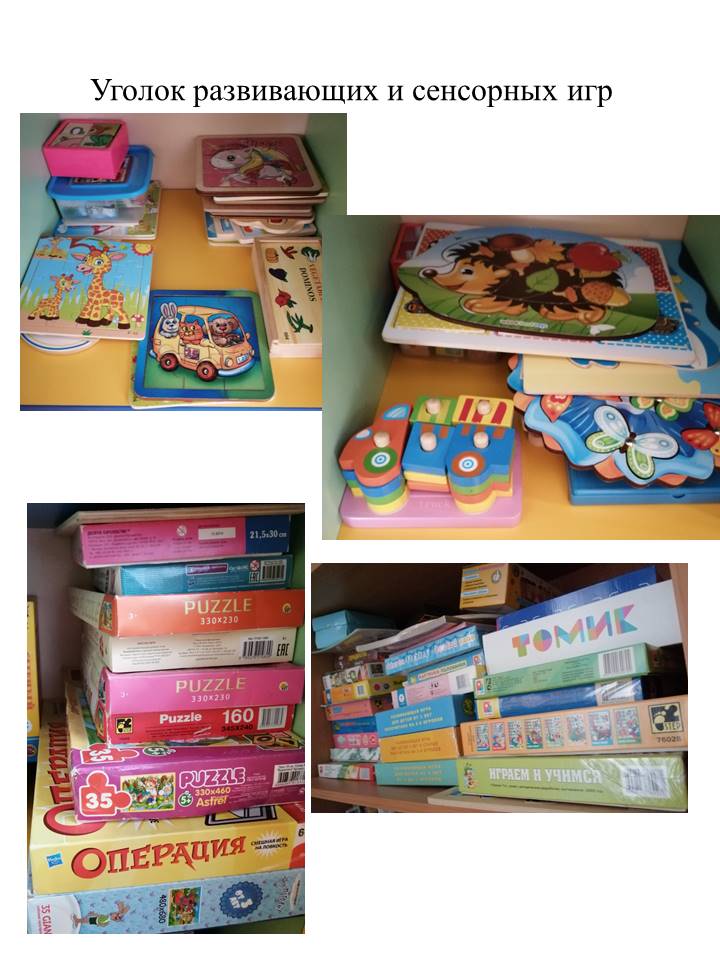 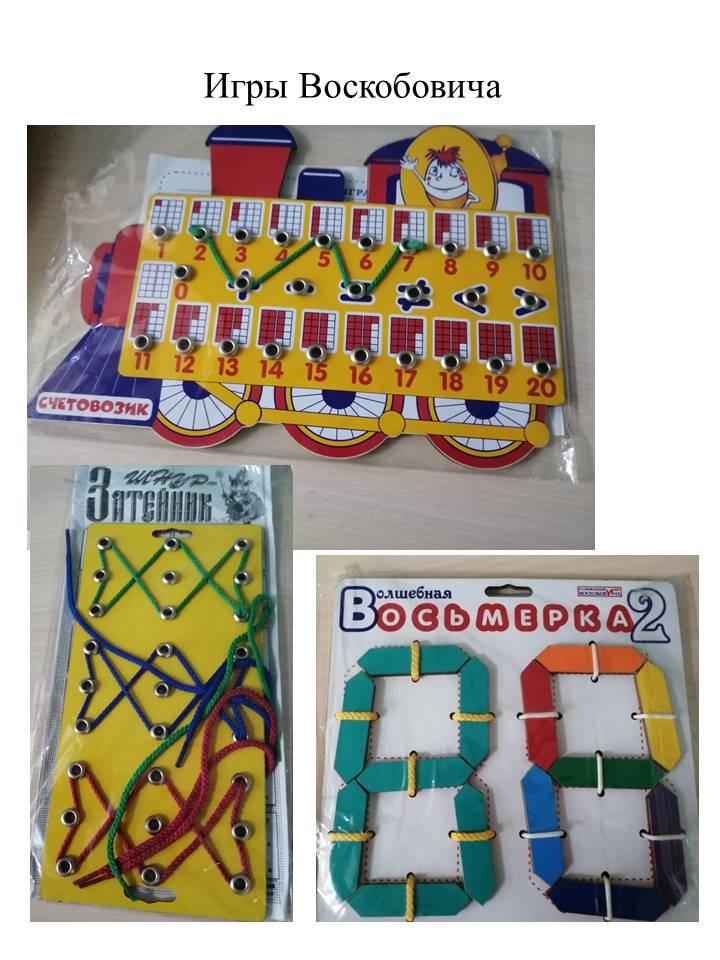 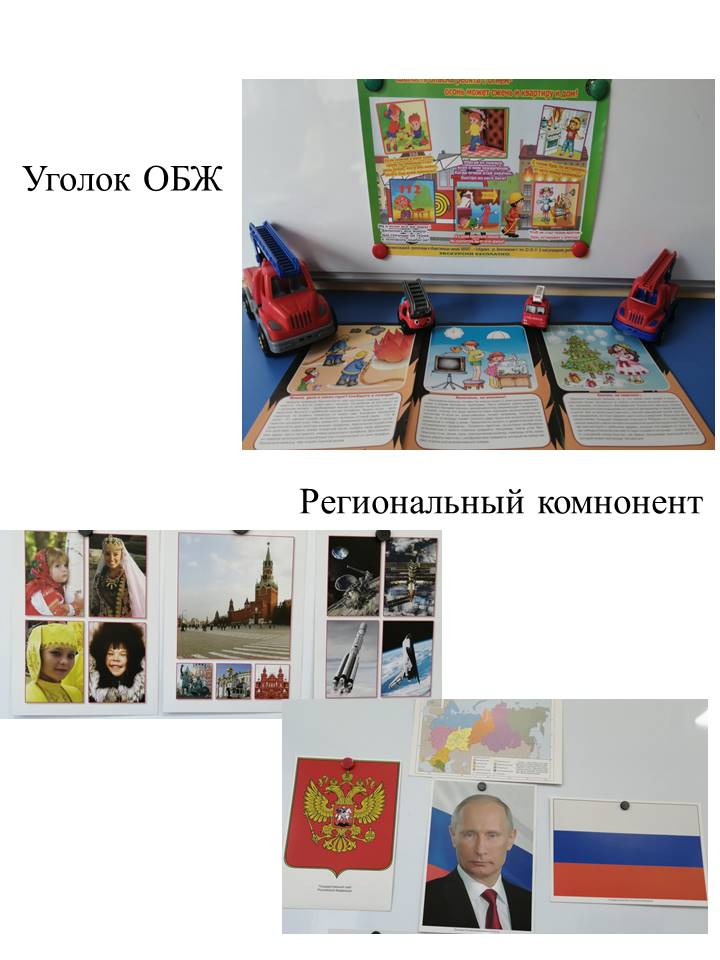 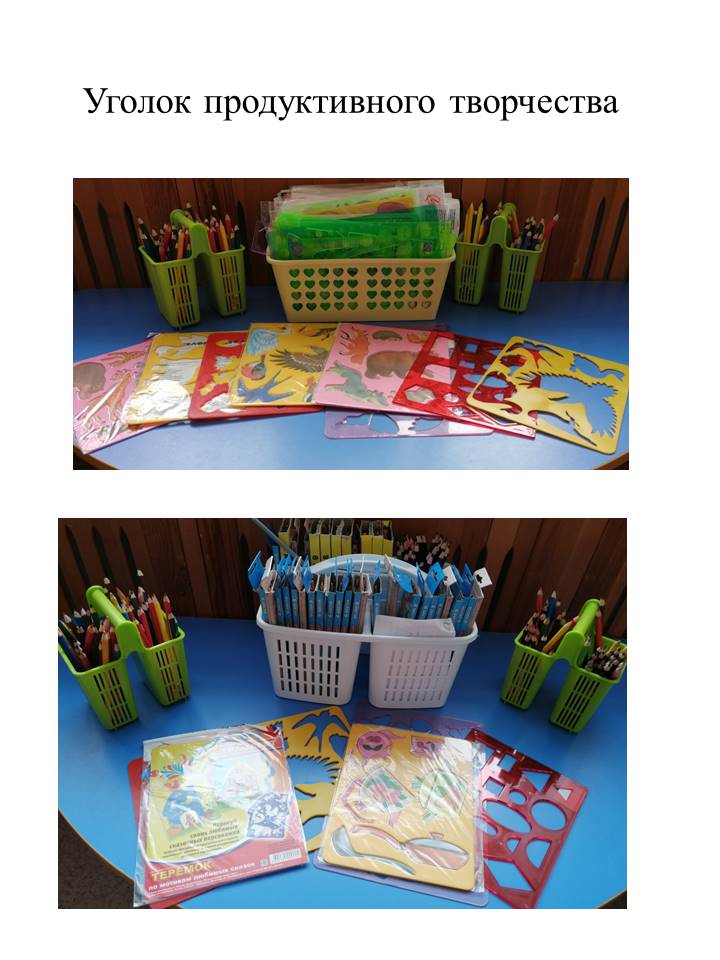 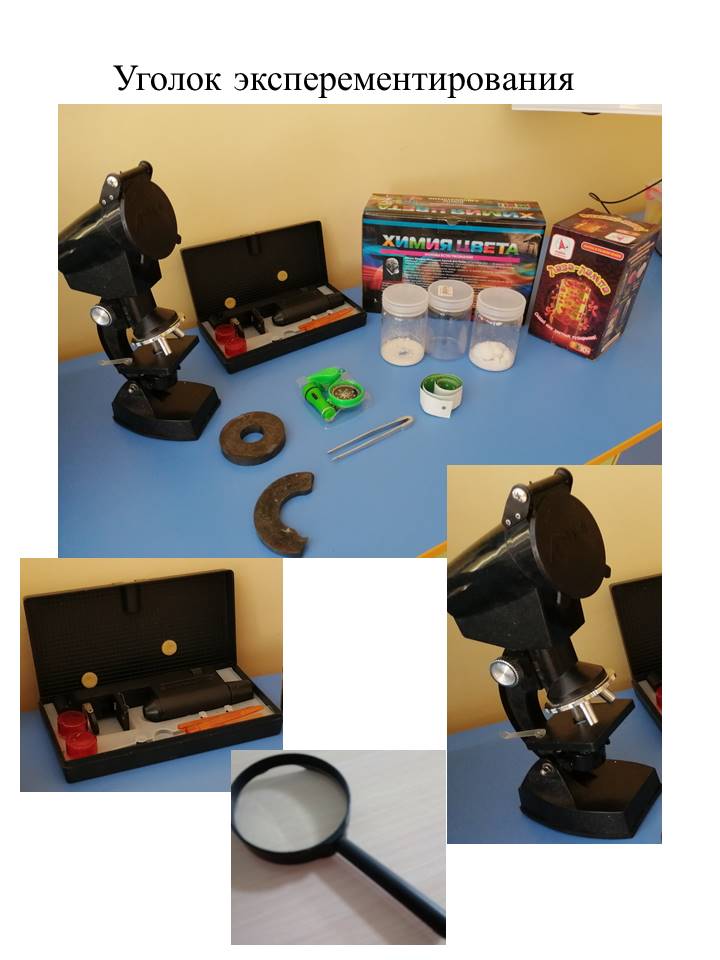 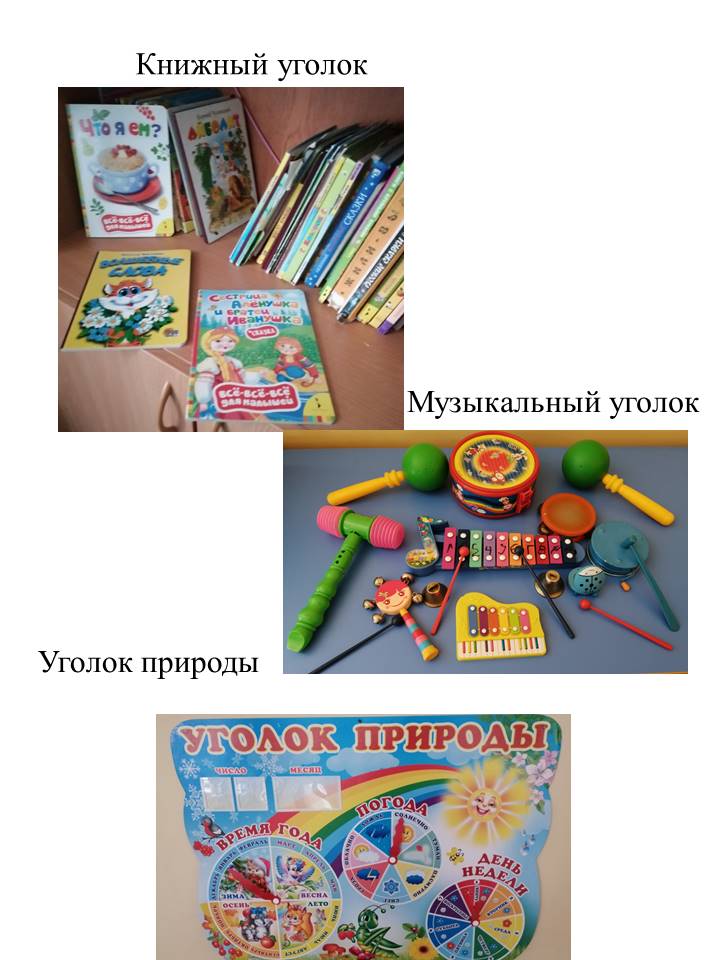 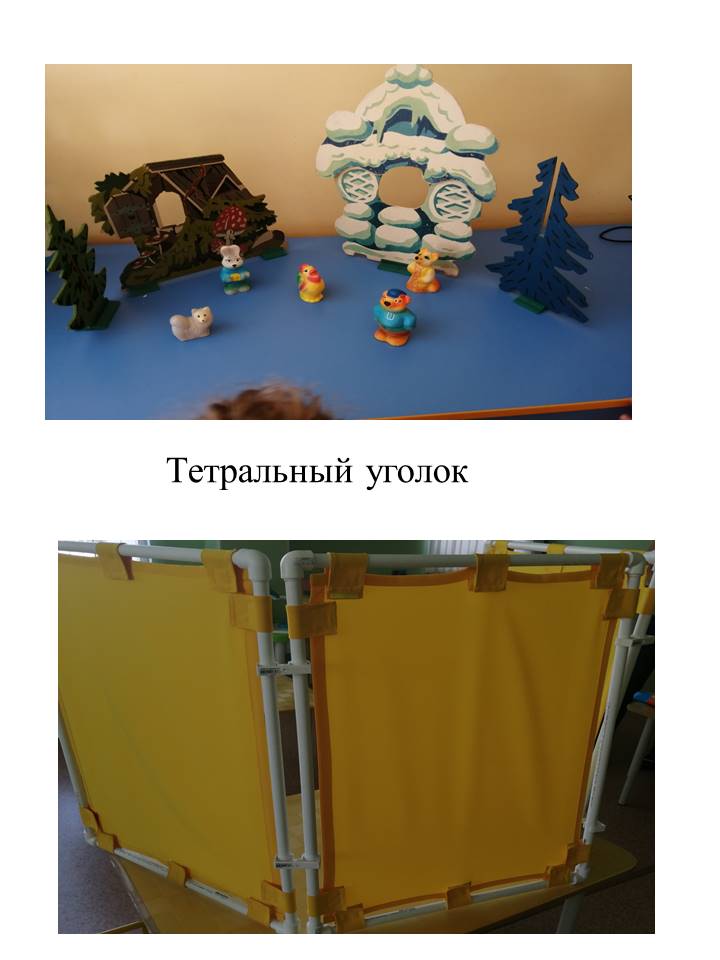 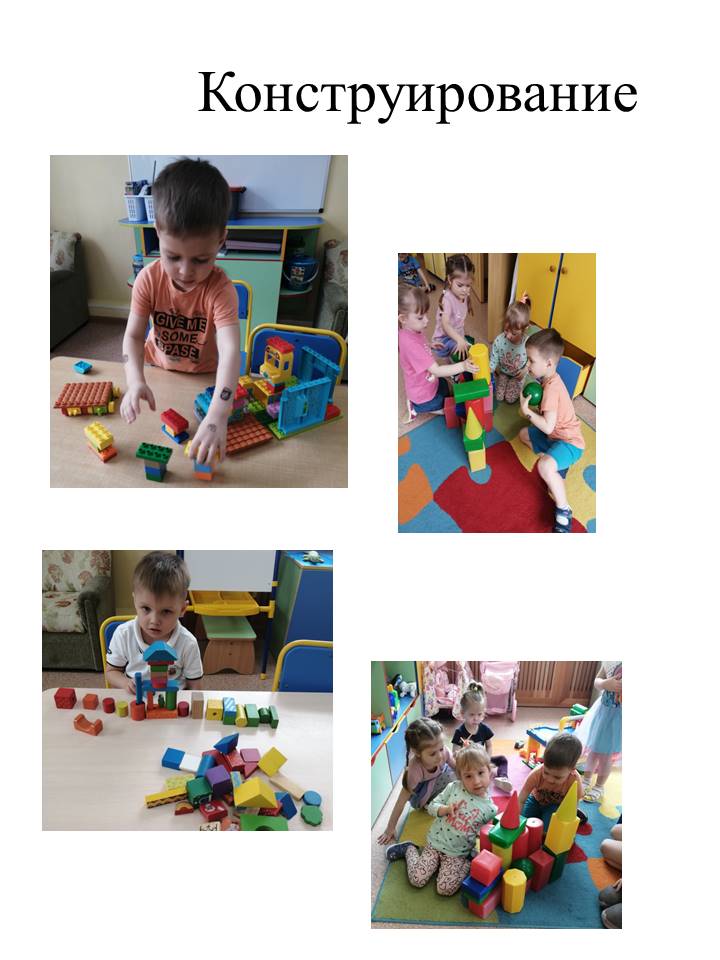 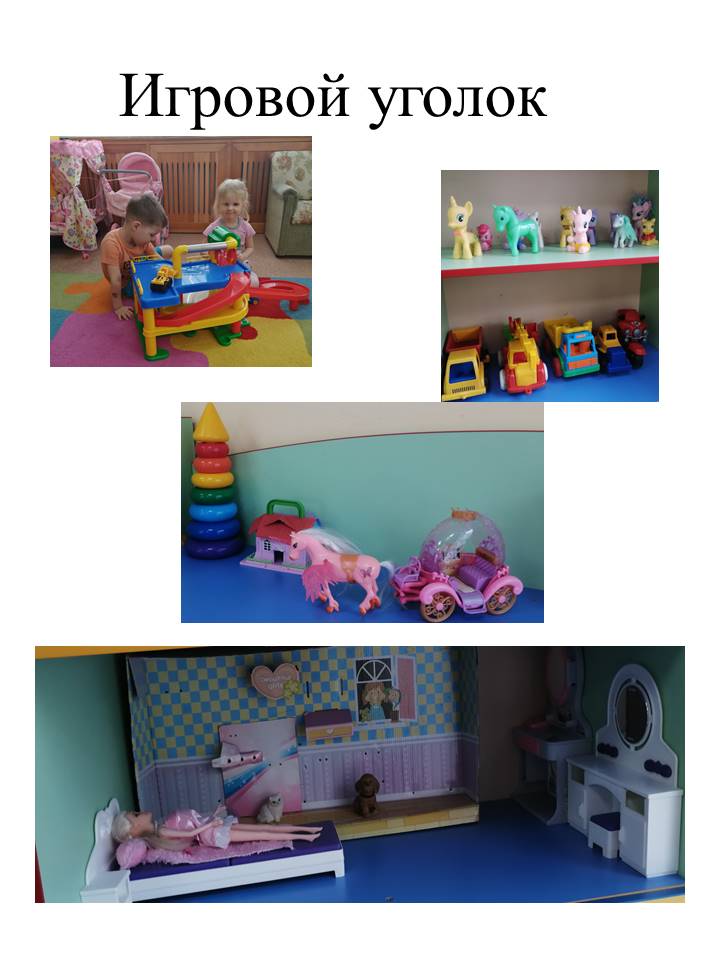 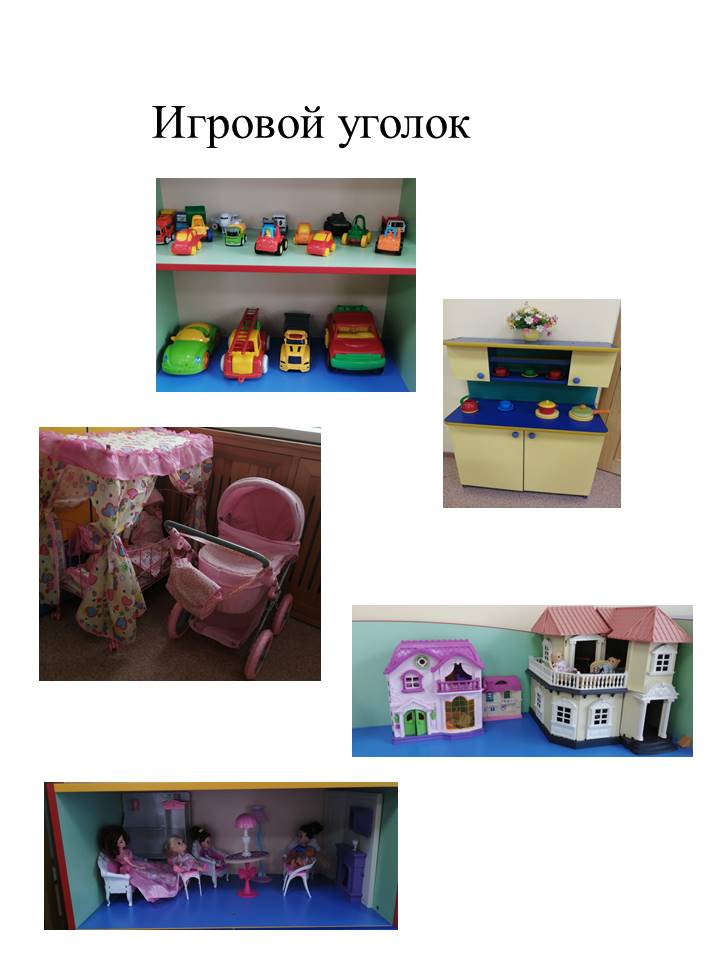 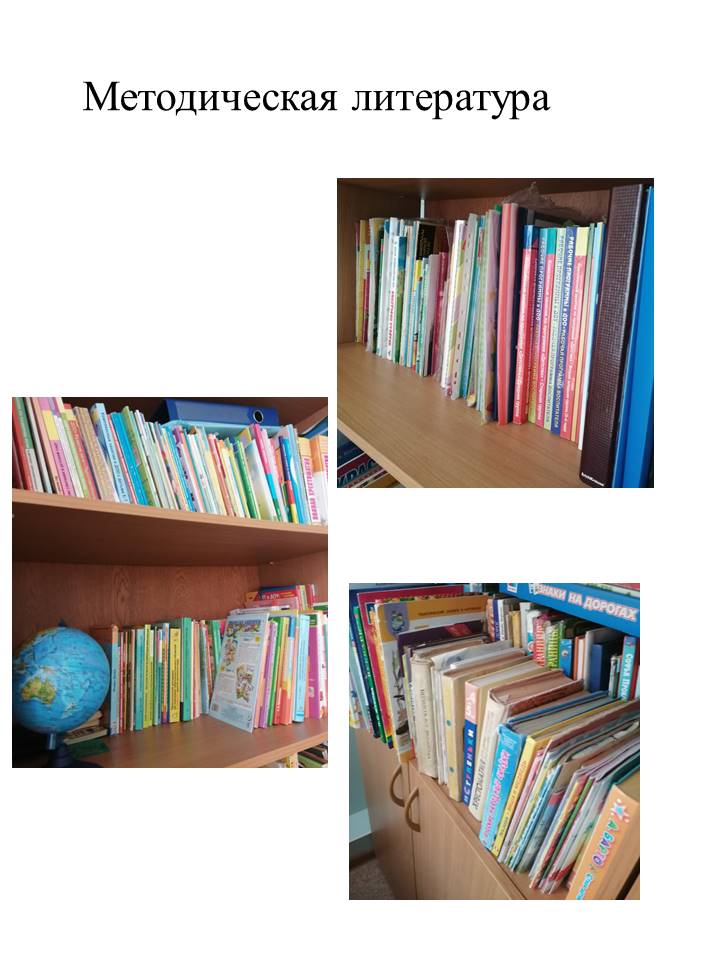 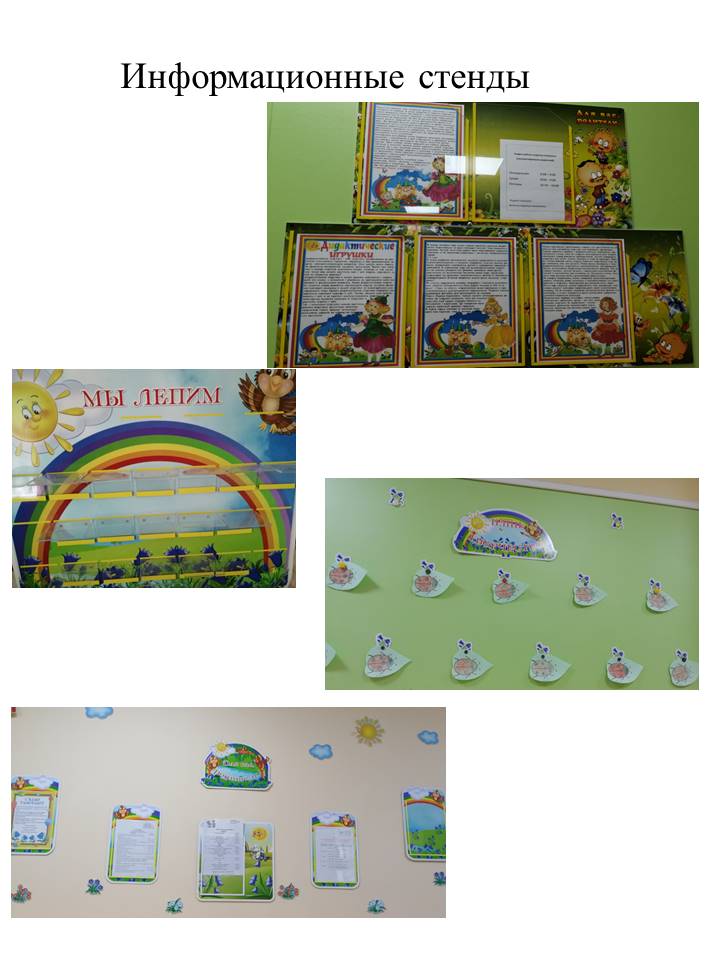 Паспорт оснащенности участка группы общеразвивающей направленности  (  группа № 6 «Колокольчики»)Групповая площадка предназначена для организации образовательной деятельности и двигательной активности детей.                                 Функциональное использование групповой площадкиПроведение совместной деятельности воспитателя с детьми;Проведение индивидуальной работы;Самостоятельная деятельность детей;                                                                  Образовательные области: социально-коммуникативное развитиепознавательное развитиеречевое развитиехудожественно-эстетическое развитиефизическое развитие                                                                            Информационная справка о групповой площадкеПлощадь площадки группы № 6 «Колокольчики» составляет 12 * 19  это 228 кв м. Затененность участка средняя, озеленение высокое. Ежегодно, весной производится смена песка и обрезка кустарников и деревьев.На территории площадки установлены теневой навес(веранда) и стационарное игровое оборудование, малые архитектурные формы, песочница.                                                             Наименование зон                                                                                                                                                                                                                                                                                                                         Игровая зона                                                Зона экологического воспитания                                      Экспериментально – исследовательская зона                                               Спортивно – оздоровительная зона                                                Зона творчества  Зона сюжетно – ролевых игр     Зона уединения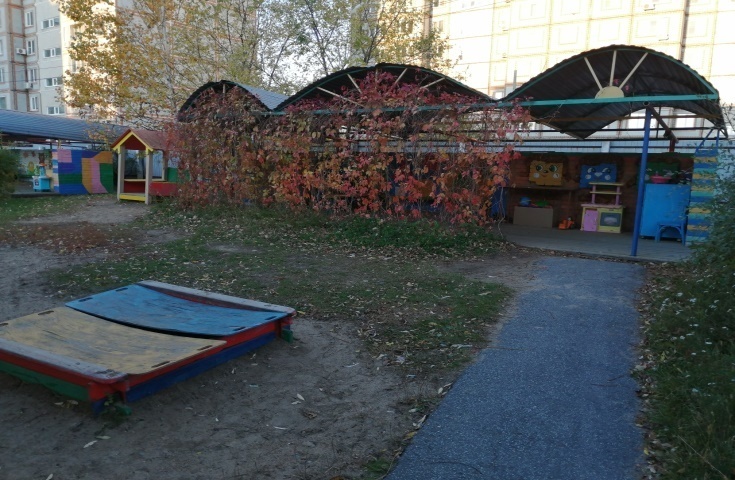 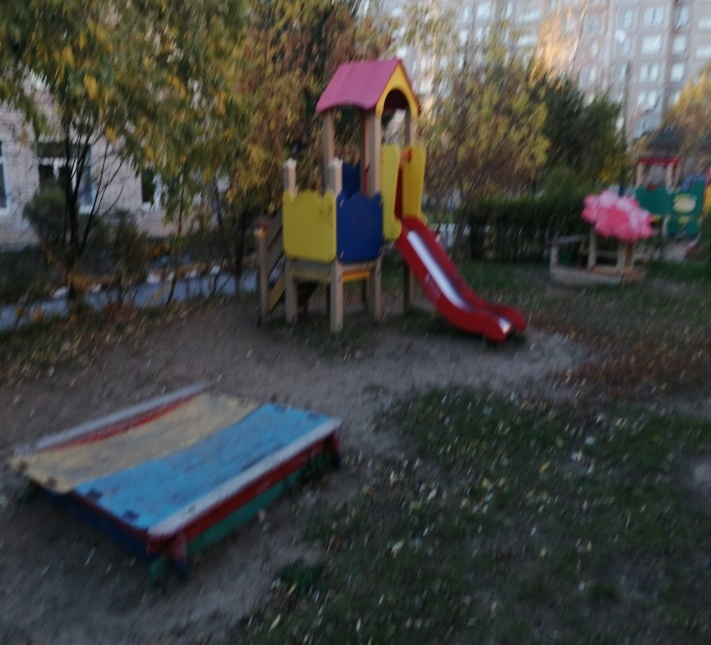 Приложение № 4                 РЕЖИМ  ДНЯ  ПО ГРУППАМв МАДОУ № 30Длительность пребывания детей в группе: 12 часовСезон года: теплыйПриложение № 5Заведующий  МАДОУ № 30___________ Е. В. ЕрмолинаПриказ  №_____от   «___»__________20___г.Расписаниеосновных видов непрерывной образовательной деятельности (НОД)  в средней группе № 6  на 2022 – 2023 учебный год.Приложение № 6 Тематическое планирование образовательного процессаПриложении № 7Перспективное планирование НОД на 2022/2023 учебный годПриложение № 8КАРТОТЕКАУТРЕННЕЙГИМНАСТИКИСредняя   группа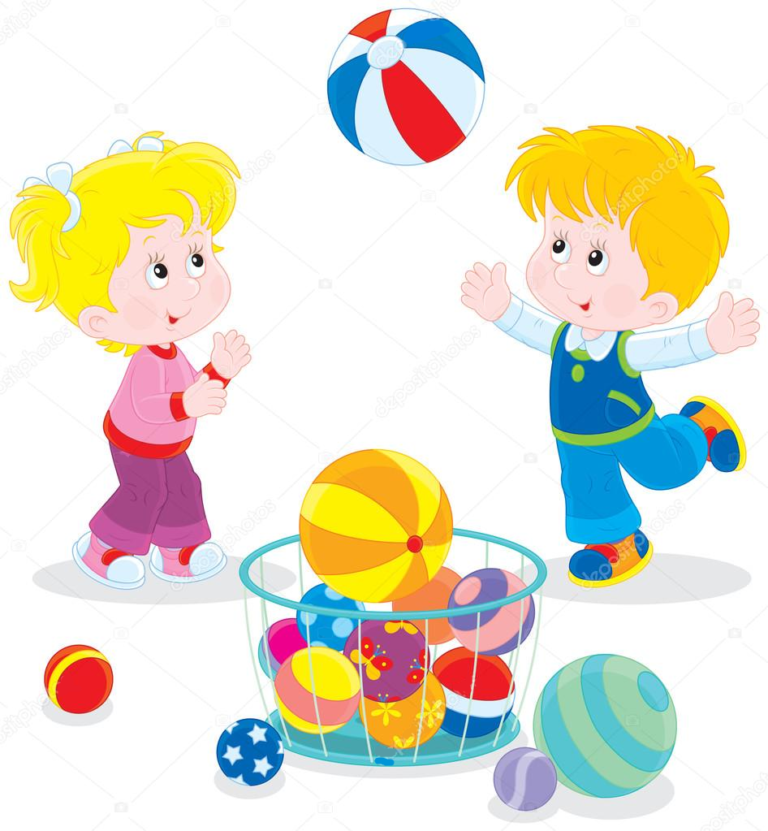 Осенний период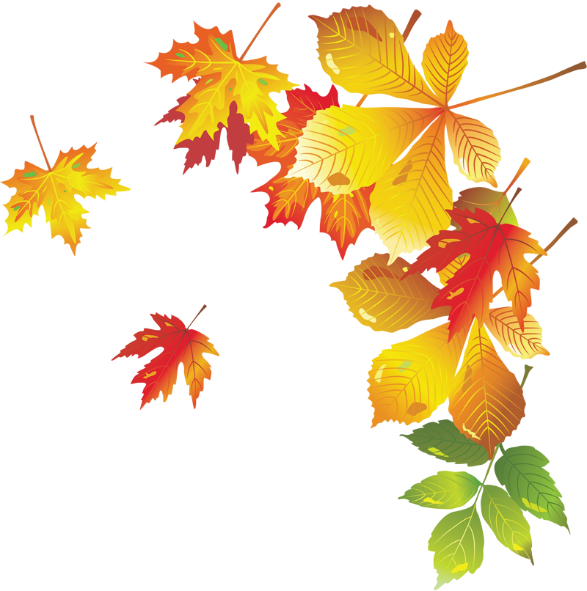 СЕНТЯБРЬ                                               Комплекс 1 1. Ходьба и бег в колонне по одному по сигналу воспитателя (сигналом служит музыкальное сопровождение или удары в бубен).Упражнения без предметовИ. п. — стойка ноги параллельно, руки внизу. Поднять руки через стороны вверх, хлопнуть в ладоши; опустить руки через стороны, вернуться в исходное положение (4-5 раз).И. п. — стойка ноги на ширине плеч, руки на поясе. Поворот вправо (влево), отвести правую руку в сторону; выпрямиться, вернуться в исходное положение (по 3 раза).И. п. — стойка ноги на ширине ступни, руки на поясе. Присесть, вынести руки вперед; встать, выпрямиться, вернуться в исходное положение (5-6 раз).И. п. — стойка ноги врозь, руки за спиной. Наклониться вперед, коснуться пола пальцами рук; выпрямиться, вернуться в исходное положение (4-5 раз).И. п. — стойка ноги слегка расставлены, руки на поясе. Прыжки на двух ногах на счет 1-8; повторить 2 раза с небольшой паузой.  Игра «Найди себе пару». Одна группа детей получает платочки синего цвета, а другая — красного. По сигналу воспитателя дети разбегаются по всей площадке. На сигнал «Найди пару!» дети, имеющие одинаковые платочки, встают парой. Если количество детей нечетное, то воспитатель играет вместе с детьми.3.   Ходьба в колонне по одному, помахивая платочками.Комплекс 21.Ходьба и бег в колонне по одному; ходьба и бег врассыпную
по всей площадке.Упражнения с обручемИ. п. — стойка ноги слегка расставлены, обруч хватом с боков на груди. 1 — обруч вперед, руки прямые; 2 — обруч вверх; 3 — обруч вперед; 4 — вернуться в исходное положение (4-5 раз).И. п. — стойка ноги на ширине плеч, обруч внизу. 1 — обруч вперед; 2 — наклон вперед, коснуться пола обручем; 3 — выпрямиться, обруч вперед; 4 — вернуться в исходное положение (4-5 раз).И. п. — стойка ноги на ширине плеч, обруч хватом с боков на груди. 1-2 — поворот вправо (влево), обруч вправо (влево) вернуться в исходное положение (6 раз).И. п. — стойка в обруче, руки вдоль туловища. Прыжки на двух ногах в обруче на счет 1-8. Повторить 2 раза с небольшой паузой.         Игра «Автомобили». Каждый играющий получает по одному картонному кружку — это руль. По сигналу воспитателя (поднят зеленый флажок) дети разбегаются по всей площадке (главное, чтобы они не наталкивались друг на друга). На другой сигнал (красный флажок) автомобили останавливаются.3. Ходьба в колонне по одному — автомобили поехали в гараж.Комплекс 3Ходьба в колонне по одному; бег по мостику по доске или
дорожке (шириной 25 см, длиной 3 м).Упражнения с флажкамиИ. п. — стойка ноги на ширине ступни, флажки внизу. 1 — флажки в стороны; 2 — флажки вверх, палочки скрестить; 3 - флажки в стороны (рис. 12); 4 — вернуться в исходное положение (4-5 раз).И. п. — стойка ноги на ширине ступни, флажки внизу 1-2— присесть, флажки вынести вперед; 3-4 — вернуться в исходное положение (5-6 раз).И. п. — стойка ноги на ширине плеч, флажки внизу, 1 — поворот вправо (влево), флажки в стороны; 2 — выпрямиться, вернуться в исходное положение (по 3 раза).И. п. — стойка ноги на ширине плеч, флажки внизу. 1 — наклон вперед, флажки в стороны; 2 — флажки скрестить перед собой; 3 — флажки в стороны; 4 — выпрямиться, вернуться в исходное положение (4-5 раз).И. п. — стойка ноги слегка расставлены, флажки внизу. Прыжки на двух ногах на месте с небольшой паузой.3. Ходьба в колонне по одному, оба флажка в правой руке подняты над головой.Комплекс 41. Ходьба и бег между мячами (6-8 шт.), положенными на расстоянии 0,5 м один от другого (в одну линию).Упражнения с мячом большого диаметраИ. п. — стойка ноги на ширине ступни, мяч в обеих руках внизу. 1 — согнуть руки, мяч на грудь; 2 — мяч вверх; 3 — мяч на грудь; 4 — вернуться в исходное положение (4-5 раз).И. п. — стойка ноги на ширине ступни, мяч в согнутых руках на груди. 1 — присесть, мяч вынести вперед; 2 — встать, вернуться в исходное положение (5-6 раз).И. п. — стойка ноги на ширине плеч, мяч в согнутых руках на груди. 1 — наклон к правой ноге; 2-3 — прокатить мяч к левой ноге, подталкивая его правой рукой, взять в обе руки; 4 — вернуться в исходное положение (4-6 раз).И. п. — стойка ноги слегка расставлены, мяч на полу. Прыжки на двух ногах вокруг мяча в обе стороны с небольшой паузой.Игра «Найди себе пару». Одна группа детей получает платочки синего цвета, а другая — красного. По сигналу воспитателя дети разбегаются по всей площадке. На сигнал «Найди пару!» дети, имеющие одинаковые платочки, встают парой. Если количество детей нечетное, то воспитатель играет вместе с детьми.3. Ходьба в колонне по одному, помахивая платочком.ОКТЯБРЬ   Комплекс 51. Ходьба и бег вокруг кубиков с поворотом в обе стороны по
сигналу воспитателя.Упражнения с кубиками	И. п. — стойка ноги на ширине ступни, кубики в обеих руках внизу. 1 — кубики в стороны; 2 — кубики вверх; 3 — кубики в стороны; 4 — исходное положение (5-6 раз).И. п. — стойка ноги на ширине ступни, кубики в согнутых руках у плеч. 1 — присесть, положить кубики на пол; 2 — встать, руки на пояс; 3 — присесть, взять кубики; 4 — вернуться в исходное положение (4-6 раз).И. п. — стойка ноги на ширине плеч, кубики в согнутых руках у плеч. 1-2 — поворот вправо (влево), отвести правую руку в сторону; 3-4 — вернуться в исходное положение (6 раз).И. п. — сидя ноги врозь, кубики у плеч. 1 — наклон вперед, положить кубики у носков ног; 2 — выпрямиться, руки на пояс; 3 — наклониться, взять кубики; 4 — вернуться в исходное положение (4-5 раз).И. п. — стойка ноги слегка расставлены, руки произвольно, кубики на полу. Прыжки вокруг кубиков в обе стороны.3. Ходьба в колонне по одному.Комплекс 6Ходьба в колонне по одному, огибая предметы, поставленные
по углам площадки, бег врассыпную.Упражнения с косичкой (короткий шнур)И. п. — стойка ноги врозь, косичка внизу. 1 — поднять косичку вперед; 2 — вверх; 3 — вперед; 4 — вернуться в исходное положение (5-6 раз).И. п. — стойка ноги на ширине ступни, косичка внизу. 1 — поднять косичку вперед; 2 — присесть, руки прямые; 3 — встать, косичку вперед; 4 — вернуться в исходное положение (5-6 раз).И. п. — стойка на коленях, косичка внизу. 1-2 — поворот вправо (влево), косичку отвести в сторону, руки прямые. 3-4 — вернуться в исходное положение (6 раз).И. п. — сидя ноги врозь, косичка на коленях. 1 — поднять косичку вверх; 2 — наклониться вперед, коснуться косичкой пола как можно дальше; 3 — выпрямиться, косичку вверх; 4 — вернуться в исходное положение (4-5 раз).И. п. — стойка ноги слегка расставлены, руки произвольно, косичка на полу. Прыжки на двух ногах через косичку.       Игра «Автомобили». Каждый играющий получает по одному картонному кружку — это руль. По сигналу воспитателя (поднят зеленый флажок) дети разбегаются по всей площадке (главное, чтобы они не наталкивались друг на друга). На другой сигнал (красный флажок) автомобили останавливаются.3.Ходьба в колонне по одному — автомобили поехали в гараж.Комплекс 71. Игра «Огуречик, огуречик...» (прыжки, легкий бег). На одном
конце площадки (зала) находится мышка (воспитатель), на другом — дети. Они приближаются к мышке прыжками на двух ногах, а воспитатель говорит:Огуречик, огуречик, 	Не ходи на тот конечек. Там мышка живет, Тебе хвостик отгрызет.Дети убегают в свой домик (за черту), а педагог их догоняет.Упражнения без предметовИ. п. — стойка ноги на ширине ступни, руки перед грудью.
1 — руки в стороны; 2 — вернуться в исходное положение.И. п. — стойка ноги на ширине плеч, руки на поясе. 1 — наклон вперед; 2 — выпрямиться (5-6 раз).И. п. — стойка ноги на ширине ступни, руки на поясе. 1 — руки в стороны; 2 — присесть; 3 — выпрямиться, руки в стороны; 4 — исходное положение (5-6 раз).И. п. — стойка ноги слегка расставлены, руки внизу. 1-2 — поднимаясь на носки, руки за голову, локти в стороны; 3-4 вернуться в исходное положение (5-6 раз).Игровое задание «Найдем лягушонка» (ходьба в разных направлениях, затем в колонне по одному за ребенком, который первым нашел лягушонка).Комплекс 8Ходьба в колонне по одному, на сигнал воспитателя «Стой!» остановиться; бег в колонне по одному. Ходьба и бег чередуются.Упражнения с обручемИ. п. — стойка ноги на ширине ступни, обруч в согнутых руках надет на плечи. 1 — поднять обруч вверх, посмотреть в него; 2 — вернуться в исходное положение (5-6 раз).И. п. — стойка в обруче, ноги чуть расставлены, руки внизу. 1 — присесть, взять обруч хватом с боков; 2 — выпрямиться, обруч поднять до уровня пояса; 3 — присесть, положить обруч (рис. 13); 4 — встать, вернуться в исходное положение (4-5 раз).И. п. — сидя ноги согнуты в обруче, руки в упоре сзади. 1 — выпрямляя, поднять обе ноги вверх; 2 — развести ноги в стороны, опустить на пол по обе стороны от обруча; 3 — поднять прямые ноги вверх, соединяя; 4 — вернуться в исходное положение (4-5 раз).И. п. — стойка в упоре на коленях, обруч в согнутых руках на груди. 1 — поворот туловища вправо (влево); 2 — вернуться в исходное положение (6 раз).И. п. — стойка перед обручем, ноги слегка расставлены, руки вдоль туловища. Прыжки на двух ногах вокруг обруча в обе стороны с небольшой паузой.Игра «Угадай, кто кричит».НОЯБРЬКомплекс 9Игровое упражнение «Кот и мыши». В центре площадки (зала)
находится водящий — кот. На одной стороне зала обозначен дом
мышей — чертой или шнуром. Воспитатель говорит:Кот мышей сторожит, Притворился, будто спит.Дети легко и бесшумно бегают в разных направлениях, а воспитатель приговаривает:Тише, мыши, не шумитеИ кота не разбудите.Через 30 с. воспитатель восклицает: «Кот проснулся!», и ребенок, изображающий кота, кричит: «Мяу!» и бежит за мышами, а те прячутся в норки, забегая за черту, прежде чем кот их поймает (осалит). Ходьба в колонне по одному на носках руки на поясе за котом, который ведет мышек.Упражнения с палкойИ. п. — стойка ноги на ширине ступни, палка внизу хватом шире плеч. 1 — палку вверх, потянуться; 2 — сгибая руки, палку назад на лопатки; 3 — палку вверх; 4 — палку вниз, вернуться в исходное положение (4-6 раз).И. п. — стойка ноги на ширине ступни, палка внизу, хват на ширине плеч. 1 — присесть, палку вперед; 2 — исходное положение (5-6 раз).И. п. — стойка ноги врозь, палка внизу. 1-2 — наклон вперед, палку вверх, прогнуться; 3-4 — исходное положение (5-6 раз).И. п. — стойка ноги на ширине плеч, палка за головой на плечах. 1 — шаг правой ногой вправо; 2 — наклон вправо; 3 — выпрямиться; 4 — исходное положение. То же влево (5-6 раз).И. п. — стойка ноги чуть расставлены, палка за головой на плечах. Прыжки — ноги врозь, ноги вместе. Выполняется на счет 1-8, затем небольшая пауза, повторить упражнение 2-3 раза.3.Ходьба в колонне по одному.Комплекс 10Ходьба и бег вокруг кубиков с поворотом по сигналу воспитателя. Упражнения с кубикомИ. п. — стойка ноги на ширине ступни, кубик в правой руке. 1-2 — поднять руки через стороны вверх, передать кубик в левую руку; 3-4 — вернуться в исходное положение (6 раз).И. п. — стойка ноги на ширине ступни, кубик в правой руке.1 — присесть, положить кубик на пол; 2 — встать, убрать руки за спину; 3 — присесть, взять кубик в левую руку; 4 — встать, вернуться в исходное положение (4-5 раз).И. п. — стойка на коленях, кубик в правой руке. 1 — поворот вправо (влево), положить кубик у носков ног; 2 — вернуться в исходное положение; 3 — поворот вправо (влево), взять кубик; 4 — вернуться в исходное положение (4-5 раз).И. п. — сидя ноги врозь, кубик в правой руке. 1 — наклониться вперед, положить кубик у левой ноги; 2 — выпрямиться, руки на пояс; 3 — наклониться, взять кубик в левую руку; 4 — выпрямиться. То же левой рукой (4-6 раз).И. п. — стойка ноги на ширине ступни, кубик на полу. Прыжки на двух ногах вокруг кубика в обе стороны.3. Ходьба в колонне по одному, кубик в правой руке, на сигнал
воспитателя «Показали кубик!» в движении поднять кубик над головой.Комплекс 11Ходьба и бег в колонне по одному; ходьба врассыпную между
мячами.Упражнения с мячом большого диаметраИ. п. — стойка ноги на ширине ступни, мяч в обеих руках внизу.1 — поднять мяч на грудь; 2 — поднять мяч вверх, руки прямые; 3 — мяч на грудь; 4 — исходное положение (5-6 раз).И. п. — стойка ноги врозь, мяч в обеих руках внизу. 1 — поднять мяч на грудь; 2 — наклон к правой ноге; 3 — прокатить мяч к левой ноге; 4 — исходное положение (5 раз).И. п. — стойка на коленях, сидя на пятках. 1 -4 — прокатить мяч вправо (влево) вокруг себя, помогая руками (4-6 раз).И. п. — лежа на спине, мяч в прямых руках за головой. 1-2 — согнуть ноги, коснуться мячом колен; 3-4 — вернуться в исходное положение (5-6 раз).И. п. — ноги слегка расставлены, руки с мячом вперед. Ударить мячом о пол, поймать двумя руками (5-6 бросков).Игровое упражнение «Лягушки». Из шнура выкладывается круг — это болото. Дети становятся по кругу правым (или левым) боком к болоту — они лягушки. Воспитатель говорит:Вот лягушки по дорожке Скачут, вытянувши ножки. Ква-ква-ква, ква-ква-ква! Скачут, вытянувши ножки.Дети прыгают на двух ногах, продвигаясь вперед по кругу. По окончании текста воспитатель хлопает в ладоши — пугает лягушек, а они прыгают в болото и присаживаются на корточках. Игру можно повторить.3. Игра «Найдем лягушонка».Комплекс 12Ходьба в колонне по одному, на сигнал педагога «Пчелки!» дети переходят на бег, помахивая руками, как крылышками, и произносят: «Жу-жу-жу». Ходьба и бег чередуются.Упражнения с флажкамиИ. п. — стойка ноги на ширине ступни, флажки внизу.1 — флажки в стороны; 2 — флажки вверх, руки прямые;3 — флажки в стороны;4 — исходное положение (5-6 раз).И. п. — стойка ноги на ширине плеч, флажки внизу.1 — поворот вправо (влево), флажки в стороны; 2 — вернуться в исходное положение (5-6 раз).И. п. — стойка ноги на ширине плеч, флажки внизу.1 — флажки в стороны; 2 — наклон вперед, скрестить флажки;3 — выпрямиться, флажки в стороны;4 — исходное положение (5-6 раз).И. п. — ноги на ширине ступни, флажки у плеч.1-2 — присесть, вынести флажки вперед;3-4 — исходное положение (5-6 раз).И. п. — ноги слегка расставлены, флажки внизу.  Прыжки на двух ногах на счет 1-8 в чередовании с небольшой паузой.3. Ходьба в колонне по одному, помахивая флажками над головой (оба флажка в правой руке).Зимний   период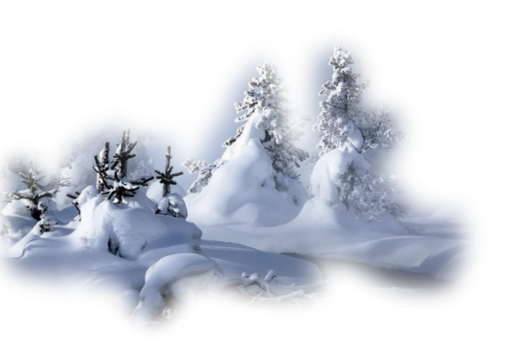 ДЕКАБРЬ    Комплекс 13 Игра «Догони пару». Дети становятся в две шеренги на рас
стоянии 1 м одна шеренга от другой. По команде воспитателя «Раз, два, три — беги!» дети первой шеренги убегают, а дети второй догоняют свою пару, прежде чем она пересечет линию финиша (расстояние — 10 м).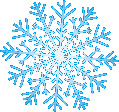 Упражнения с платочком                         И. п. — стойка ноги на ширине ступни, платочек в обеих руках, хват за концы сверху. 1 — поднять платочек вперед; 2 — платочек вверх; 3 — платочек вперед; 4 — исходное положение (5-6 раз).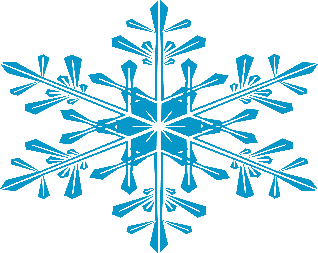 И. п. — стойка ноги на ширине плеч, платочек в правой руке внизу. 1 -2 — поворот вправо, взмахнуть платочком; 3-4 — исходное положение. Переложить платочек в левую руку. То же влево (6 раз).И. п. — стойка ноги на ширине ступни, платочек в обеих руках хватом сверху за концы. 1-2 — присесть, вынести платочек вперед; 3-4 — исходное положение (4-6 раз).И. п. —стойка ноги врозь, платочек у груди хватом за концы сверху. 1-3 — наклон вперед, помахать платочком вправо (влево); 4 — исходное положение (5-6 раз).И. п. — стойка ноги на ширине ступни, платочек в правой руке. Прыжки на двух ногах с поворотом вправо и влево вокруг своей оси, помахивая платочком (с небольшой паузой).3. Ходьба в колонне по одному, помахивая платочком над головой.Комплекс 14Ходьба в колонне по одному, на сигнал воспитателя «Снежинки!» дети останавливаются и выполняют легкое кружение на месте, затем обычная ходьба и бег.Упражнения с малым мячом (диаметр 10-12 см)И. п. — стойка ноги на ширине плеч, мяч в правой руке.1 — поднять руки в стороны; 2 — руки вверх, переложить мяч в левую руку; 3 — руки в стороны; 4 — исходное положение (4-6 раз).И. п. — стойка ноги врозь, мяч в правой руке. 1 — наклониться вперед; 2-3 — прокатить мяч от правой ноги к левой, поймать его левой рукой; 4 — выпрямиться, мяч в левой руке. То же к левой ноге (5-6 раз).И. п. — сидя ноги скрестно, мяч в правой руке. 1 — поворот вправо, отвести правую руку в сторону; 2 — выпрямиться, переложить мяч в левую руку. То же влево (6 раз).И. п. — лежа на животе, мяч в согнутых руках перед собой. 1 — прогнуться, вынести мяч вверх-вперед; 2 — вернуться в исходное положение (5-6 раз).И. п. — ноги на ширине ступни, мяч в правой руке. 1 — присесть, вынести мяч вперед в обеих руках; 2 — выпрямиться, вернуться в исходное положение (5-6 раз).И. п. — ноги слегка расставлены, мяч в правой руке. Прыжки на двух ногах на месте с небольшой паузой.Комплекс 15Игровое упражнение «Веселые снежинки». Ходьба в колонне
по одному, бег врассыпную — ветер разносит снежинки.Упражнения без предметовИ. п. — стойка ноги на ширине ступни, руки внизу. 1 — руки впереди; 2 — руки вверх; 3-4 — через стороны руки вниз (5-6 раз).И. п. — стойка ноги на ширине ступни. 1-2 — присесть, обхватить колени руками; 3-4 — вернуться в исходное положение (5-6 раз).И. п. — сидя ноги врозь, руки на поясе. 1 — руки в стороны; 2 — наклон к правой (левой) ноге, коснуться пальцами рук носков ног; 3 — выпрямиться, руки в стороны; 4 — исходное положение (6 раз).И. п. — лежа на спине, руки за головой. 1-2 — поднять прямые ноги, хлопнуть руками по коленям; 3-4 — исходное положение (4-5 раз).И. п. — ноги слегка расставлены, руки на поясе. Прыжком ноги врозь — ноги вместе на счет 1-8. Повторить 2-3 раза.3. Игровое упражнение по выбору детей.Комплекс 16Ходьба и бег между кубиками, поставленными в одну линию (расстояние между предметами 0,5 м).Упражнения с кубикамиИ. п. — стойка ноги на ширине ступни, кубики внизу. 1 — поднять кубики в стороны; 2 — кубики через стороны вверх; 3 — опустить кубики в стороны; 4 — вернуться в исходное положение (5-6 раз).И. п. — стойка ноги на ширине плеч, кубики за спиной. 1 — наклониться вперед, положить кубики на пол; 2 — выпрямиться, руки вдоль туловища; 3 — наклониться, взять кубики; 4 — исходное положение (6 раз).И. п. — стойка ноги на ширине ступни, кубики в обеих руках внизу. 1-2 — присесть, вынести кубики вперед, постучать 2 раза кубиками один о другой; 3-4 — вернуться в исходное положение (5-6 раз).И. п. — стойка на коленях, кубики у плеч. 1 -2 — поворот вправо (влево), положить кубик у носков ног; 3-4 — вернуться в исходное положение (6 раз).И. п. — стойка ноги слегка расставлены, кубики на полу. Прыжки на двух ногах вокруг кубиков в обе стороны с небольшой паузой.3. Ходьба в колонне по одному. ЯНВАРЬКомплекс 17	Ходьба по кругу, вокруг шнура, на сигнал воспитателя «Прыг-скок!» остановиться и прыгнуть в круг, из круга, затем снова ходьба. Ходьба и прыжки чередуются.Упражнения с мячом большого диаметраИ. п. — стойка ноги на ширине плеч, мяч в обеих руках внизу. Подбросить мяч вверх (невысоко), поймать двумя руками (5-6 раз).И. п. — стойка ноги на ширине плеч, мяч в обеих руках у груди. Бросить мяч о пол у правой ноги, поймать двумя руками, выпрямиться. То же у левой ноги (по 4 раза).И. п. — стойка на коленях, сидя на пятках, мяч перед собой на полу. Катание мяча вокруг туловища вправо и влево, помогая руками.И. п. — лежа на спине, мяч в обеих руках за головой. Повернуться на живот, мяч в прямых руках, повернуться на спину, вернуться в исходное положение (4-6 раз).И. п. — ноги слегка расставлены, мяч в согнутых руках перед собой. Прыжки на двух ногах с поворотом вокруг своей оси в обе стороны.3. Ходьба в колонне по одному с мячом в руках.   Комплекс 18	1. Ходьба в колонне по одному; ходьба и бег между предметами, поставленными врассыпную.Упражнения с кеглейИ. п. — стойка ноги на ширине ступни, кегля в правой руке внизу.1 — руки в стороны; 2 — руки вперед, переложить кеглю в левую руку; 3 — руки в стороны; 4 — исходное положение (4-6 раз).И. п. — стойка ноги на ширине плеч, кегля в правой руке. 1 — руки в стороны; 2 — наклон вперед, переложить кеглю в левую руку за левой ногой; 3 — выпрямиться, руки в стороны; 4 — исходное положение (5-6 раз).И. п. — стойка на коленях, кегля в правой руке. 1 — поворот вправо, отвести кеглю в сторону; 2 — выпрямиться, переложить кеглю в левую руку. То же влево (5-6 раз).И. п. — сидя ноги врозь, кегля в обеих руках перед собой. 1 — наклон вперед, поставить кеглю между пяток; 2 — выпрямиться, руки на пояс; 3 — наклониться, взять кеглю; 4 — вернуться в исходное положение (5-6 раз).И. п. — лежа на спине, ноги прямые, кегля в правой руке. 1-2 — поднять правую ногу вверх, переложить кеглю в левую руку; 3-4 — опустить ногу, вернуться в исходное положение (4-6 раз).И. п. — стойка ноги на ширине ступни, руки произвольно, кегля на полу. Прыжки на двух ногах вокруг кегли в обе стороны с небольшой паузой.3. Ходьба в колонне по одному с кеглей в руках.Комплекс 19Ходьба в колонне по одному, высоко поднимая колени, как петушки, бег семенящим шагом (короткие шаги). Ходьба и бег чередуются.Упражнения с обручемИ. п. — стойка ноги на ширине ступни, обруч внизу. 1 — обруч вперед; 2 — обруч на грудь; 3 — обруч вперед; 4 — исходное положение (5-6 раз).И. п. — стоя в обруче, руки вдоль туловища. 1 — присесть, взять обруч двумя руками хватом с боков; 2 — встать, поднять обруч до пояса; 3 — присесть, положить обруч на пол; 4 — исходное положение (4-6 раз).И. п. — стойка ноги на ширине плеч, обруч на груди. 1 — поворот вправо (влево); 2 — исходное положение (5-6 раз).И. п. — сидя, ноги врозь, обруч на груди. 1-2 — наклон вперед, коснуться ободом пола; 3-4 — исходное положение (5-7 раз).И. п. — стоя перед обручем, руки произвольно. Прыжки на двух ногах вокруг обруча в обе стороны.Игра «Автомобили». Каждый играющий получает по одному картонному кружку — это руль. По сигналу воспитателя (поднят зеленый флажок) дети разбегаются по всей площадке (главное, чтобы они не наталкивались друг на друга). На другой сигнал (красный флажок) автомобили останавливаются.Комплекс 20	Ходьба и бег между предметами, поставленными в одну линию (расстояние между ними 0,5 м).Упражнения без предметовИ. п. — стойка ноги на ширине ступни, руки внизу. 1 — руки в стороны; 2 — руки вверх, хлопнуть в ладоши; 3 — руки в стороны; 4 — исходное положение (5-6 раз).И. п. — стойка ноги на ширине плеч, руки на поясе. 1 — руки в стороны; 2 — наклон вперед, хлопнуть в ладоши за коленом правой (левой) ноги; 3 — выпрямиться, руки в стороны; 4 — исходное положение (5-6 раз).И. п. — ноги на ширине ступни, руки на поясе. 1 — присесть, хлопнуть в ладоши перед собой; 2 — встать, вернуться в исходное положение (5-6 раз).И. п. — сидя руки в упоре сзади. 1 — поднять прямые ноги вперед-вверх; 2 — развести ноги в стороны; 3 — соединить ноги вместе; 4 — вернуться в исходное положение (4-5 раз).И. п. — ноги слегка расставлены, руки вдоль туловища. 1 — прыжком ноги врозь; 2 — прыжком ноги вместе. Выполняется на счет 1-8, затем небольшая пауза и повторить прыжки. Темп выполнения умеренный.3. Ходьба в колонне по одному.ФЕВРАЛЬ  Комплекс 21Игровое упражнение «Прокати мяч». Дети шеренгой (или двумя) становятся на одной стороне зала. По сигналу воспитателя «Покатили!» наклоняются вперед, прокатывают мяч, а затем бегут за ним. На исходную линию дети возвращаются шагом (2-3 раза). Построение в круг.Упражнения с мячом большого диаметраИ. п. — стойка ноги на ширине ступни, мяч в обеих руках внизу. 1-2 — поднять мяч вверх, поднимаясь на носки (рис. 16); 3-4 — вернуться в исходное положение (5 раз).И. п. — стойка ноги на ширине плеч, мяч в обеих руках на груди. 1-3 — наклониться к правой (левой) ноге, прокатить мяч вокруг ноги; 4 — исходное положение (5-6 раз).И. п. — сидя ноги прямые, руки в упоре сзади, мяч на стопах. 1-2 — поднять прямые ноги, скатить мяч на грудь, поймав его (рис. 17). 3-4 — вернуться в исходное положение (5-6 раз).И. п. — лежа на животе, ноги прямые, мяч в согнутых руках перед собой. 1 — прогнуться, поднять мяч вперед; 2 — вернуться в исходное положение (5-6 раз).И. п. — ноги чуть расставлены, мяч внизу. 1 — шаг правой ногой вправо (левой влево), мяч поднять над головой; 2 — вернуться в исходное положение (5-6 раз).Игровое упражнение «Кот и мыши». В центре площадки (зала) находится водящий — кот. На одной стороне зала обозначен дом мышей — чертой или шнуром. Воспитатель говорит:Кот мышей сторожит, Притворился, будто спит.Дети легко и бесшумно бегают в разных направлениях, а воспитатель приговаривает:Тише, мыши, не шумитеИ кота не разбудите.Через 30 с воспитателя восклицает: «Кот проснулся!», и ребенок, изображающий кота, кричит: «Мяу!» и бежит за мышами, а те прячутся в норки, забегая за черту, прежде чем кот их поймает (осалит). Ходьба в колонне по одному на носках руки на поясе за котом, который ведет мышек.Комплекс 22Игра «Догони пару». Дети становятся в две шеренги на расстоянии 1 м одна шеренга от другой. По команде воспитателя «Раз, два, три — беги!» дети первой шеренги убегают, а дети второй догоняют свою пару, прежде чем она пересечет линию финиша (расстояние — 10 м).Упражнения на стульяхИ. п. — сидя на стуле, руки внизу. 1 — поднять руки в стороны; 2 — поднять руки вверх; 3 — руки в стороны; 4 — исходное положение (5-6 раз).И. п. — сидя на стуле, ноги расставлены, руки на поясе. 1— наклон вправо (влево); 2 — исходное положение (5-6 раз).И. п. — сидя на стуле, ноги вместе прямые, руки в упоре с
боков стула. 1 — поднять правую (левую) ногу вперед-вверх;2 — опустить ногу, вернуться в исходное положение (4-6 раз).И. п. — сидя на стуле, ноги расставлены и согнуты, руки на поясе. 1 — руки в стороны; 2 — наклон вправо (влево); 3 — выпрямиться; 4 — вернуться в исходное положение (6 раз).И. п. — стоя за стулом, держаться за спинку стула. 1-2 — приседая, колени развести; 3-4 — вернуться в исходное положение (5-6 раз).И. п. — стоя боком к стулу, руки произвольно. Прыжки на двух ногах вокруг стула в обе стороны под счет воспитателя. Другая серия прыжков полнятся с небольшой паузой.3. Ходьба в колонне по одному.Комплекс 23Ходьба в колонне по одному, затем по кругу, взявшись за руки; по сигналу воспитателя изменить направление движения и пойти в другую сторону.Упражнения без предметовИ. п. — стойка ноги на ширине ступни, руки внизу. 1 — поднять руки в стороны; 2 — руки за голову; 3 — руки в стороны; 4 — вернуться в исходное положение (6-7 раз).И. п. — ноги на ширине плеч, руки на поясе. 1 — руки в стороны; 2 — наклон вправо (влево), правая рука вниз, левая вверх; 3 — выпрямиться, руки в стороны; 4 — исходное положение (4-6 раз).И. п. — стойка на коленях, руки у плеч. 1-2 — поворот вправо (влево), коснуться пятки левой (правой) ноги; 3-4 — вернуться в исходное положение (6 раз).И. п. — сидя ноги прямые, руки в упоре сзади. 1-2 — поднять прямые ноги вверх; 3-4 — вернуться в исходное положение (5 раз).И. п. — лежа на животе, руки прямые. 1-2 — прогнуться, руки вперед-вверх; 3-4 — исходное положение (4-5 раз).И. п. — стойка ноги на ширине ступни, руки согнуты к плечам. 1-2 — поднимаясь на носки, руки вверх, потянуться; 3-4 — вернуться в исходное положение (5-6 раз).Игра «Огуречик, огуречик...» (прыжки, легкий бег). На одном
конце площадки (зала) находится мышка (воспитатель), на другом — дети. Они приближаются к мышке прыжками на двух ногах, а воспитатель говорит:Огуречик, огуречик, Не ходи на тот конечек. Там мышка живет, Тебе хвостик отгрызет.Дети убегают в свой домик (за черту), а педагог их догоняет.Комплекс 24Ходьба в колонне по одному, по сигналу воспитателя «Лошадки!» ходьба, высоко поднимая колени (темп средний); бег в колонне по одному, на сигнал «Пчелки!» поднять руки в стороны; ходьба и бег чередуются.Упражнения с палкойИ. п. — стойка ноги вместе, палка внизу, хват шире плеч.      1 — палку вверх, потянуться; 2 — сгибая руки, палку на грудь; 3 — палку вверх; 4 — палку вниз (6 раз).И. п. — стойка ноги на ширине ступни, палка внизу. 1 — присесть, палку вперед; 2 — вернуться в исходное положение (6 раз).И. п. — стойка ноги на ширине плеч, палка на груди. 1 — палку вверх; 2 — наклон вправо (влево); 3 — палку вверх; 4 — исходное положение (6 раз).И. п. — стойка ноги врозь, палка внизу. 1-2 — наклон вперед, прогнуть спину, палку вверх; 3-4 — исходное положение.И. п. — стойка ноги вместе, палка внизу. 1 — прыжком ноги врозь, палку вперед; 2 — прыжком ноги вместе, палку вниз. Выполняется на счет 1-8, повторить 2-3 раза. Счет ведет воспитатель, темп прыжков умеренный.3. Ходьба в колонне по одному.Весенний период  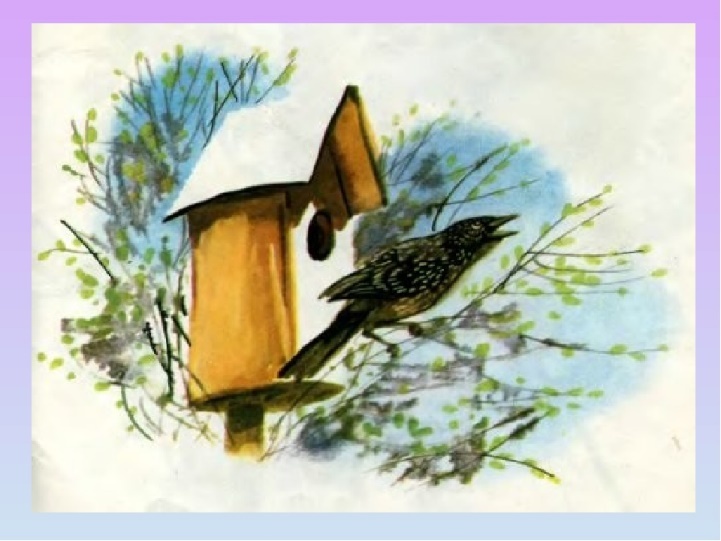 МартКомплекс 251.Ходьба в колонне по одному, ходьба и бег с изменением направления движения по сигналу воспитателя.Упражнения с обручемИ. п. — стойка ноги на ширине ступни, обруч внизу. 1 — обруч на грудь; 2 — обруч вверх; 3 — обруч на грудь; 4 — исходное положение (5-6 раз).И. п. — стойка ноги на ширине ступни, обруч на груди. 1-2 — присесть, вынести обруч вперед; 3-4 — исходное положение.И. п. — стойка ноги на ширине плеч, обруч на груди. 1 — поворот вправо (влево); 2 — исходное положение (6 раз).И. п. — стойка ноги на ширине плеч, обруч внизу. 1 — обруч вперед; 2 — наклон вперед, коснуться пола; 3 — выпрямиться, обруч вперед; 4 — исходное положение (6 раз).И. п. — стойка в обруче, руки на поясе. Прыжки на счет 1-7, на счет 8 — прыжок из обруча. Темп прыжков умеренный. Повторить 3-4 раза.3. Ходьба в колонне по одному.Комплекс 26Ходьба и бег вокруг кубиков, с поворотом в обе стороны по
сигналу воспитателя.Упражнения с кубикамиИ. п. — стойка ноги на ширине ступни, кубики внизу. 1 — кубики в стороны; 2 — кубики вверх; 3 — кубики в стороны; 4 — исходное положение (5-6 раз).И. п. — стойка ноги врозь, кубики у плеч. 1 — вынести кубики вперед; 2 — наклониться, положить кубики у носков ног; 3 — выпрямиться, руки на пояс;     4 — наклониться, взять кубики, вернуться в исходное положение (6 раз).И. п. — стойка на ширине ступни, кубики внизу. 1 — присесть, кубики вперед; 2 — вернуться в исходное положение (5-6 раз).И. п. — стойка на коленях, кубики у плеч. 1-2 — поворот вправо (влево), поставить кубики у носков ног; 3-4 — вернуться в исходное положение (6 раз).И. п. — стойка ноги слегка расставлены перед кубиками, руки произвольно. Прыжки на двух ногах вокруг кубиков в обе стороны. Перед серией прыжков в другую сторону небольшая пауза.3. Ходьба в колонне по одному.Комплекс 27Ходьба и бег в колонне по одному между различными предметами — змейкой. Упражнения с мячом большого диаметраИ. п. — ноги на ширине ступни, мяч внизу. 1 — мяч на грудь; 2 — мяч вверх, потянуться; 3 — мяч на грудь; 4 — исходное положение (5-6 раз).И. п. — стойка ноги врозь, мяч в обеих руках внизу. 1-3 — наклониться вперед и прокатить мяч по полу вокруг левой (правой) ноги; 4 — исходное положение (4-5 раз).И. п. — стойка на коленях, сидя на пятках, мяч в обеих руках внизу. 1-4 — прокатить мяч вправо (влево), поворачиваясь и перебирая руками (по 3 раза в каждую сторону).И. п. — сидя руки в упоре сзади, мяч лежит на стопах ног. 1-2 — поднять ноги вверх, скатывая мяч на живот, поймать мяч; 3-4 — вернуться в исходное положение (4-5 раз).И. п. — ноги слегка расставлены, мяч в согнутых руках. Прыжки на двух ногах с поворотом вокруг своей оси на счет 1-8. Перед серией прыжков небольшая пауза. Повторить 2-3 раза.3. Игра «Автомобили».Комплекс 281. Игра средней подвижности «По ровненькой дорожке». Дети
становятся по кругу и выполняют движения в соответствии с текстом, который произносит воспитатель: По ровненькой дорожке, По ровненькой дорожке Шагают наши ножки: Раз-два, раз-два. По камешкам, по камешкам... В яму — бух!Дети выполняют ходьбу, а на слова «по камешкам, по камешкам» прыгают на двух ногах, продвигаясь вперед, а на слова «в яму — бух!» присаживаются на корточки. «Вылезли из ямы», — говорит воспитатель, и дети поднимаются. Игру можно повторить.Упражнения без предметовИ. п. — стойка ноги на ширине ступни, руки внизу. 1 — поднять руки в стороны; 2 — руки за голову; 3 — руки в стороны; 4 — исходное положение (5-6 раз).И. п. — стойка ноги на ширине плеч, руки на поясе. 1 — руки в стороны; 2 — наклониться вперед, коснуться пола; 3 — выпрямиться, руки в стороны; 4 — исходное положение (4-5 раз).И. п. — стойка ноги на ширине ступни, руки за головой. 1-2 — присесть, руки в стороны; 3-4 — исходное положение (5-6 раз).И. п. — стойка ноги врозь, руки на поясе. 1 — поворот вправо (влево), руку отвести вправо; 2 — исходное положение (6 раз).И. п. — ноги вместе, руки вдоль туловища. 1 — прыжком ноги врозь, руки в стороны; 2 — исходное положение. Выполняется под счет воспитателя 1-8, затем пауза и повторить еще раз.3. Ходьба в колонне по одному.АПРЕЛЬ  Комплекс 29Ходьба в колонне по одному, на сигнал воспитателя «Лягушки!» остановиться, присесть, руки положить на колени. Бег в колонне по одному, на сигнал «Птицы!» помахивать руками, как крылышками. Ходьба и бег чередуются. Упражнения с флажкамиИ. п. — стойка ноги на ширине ступни, флажки внизу. 1 — поднять флажки в стороны; 2 — флажки вверх; 3 — флажки в стороны; 4 — вернуться в исходное положение (4-6 раз).И. п. — стойка ноги на ширине плеч, флажки внизу. 1 — флажки в стороны; 2 — наклон вперед к правой (левой) ноге; 3 — выпрямиться, флажки в стороны; 4 — исходное положение (6 раз).И. п. — стойка на коленях, флажки у плеч. 1-2 — поворот вправо (влево), отвести флажок в сторону; 3-4 вернуться в исходное положение (6 раз).И. п. — стойка ноги на ширине ступни, флажки внизу. 1 — шаг вправо (влево), флажки взмахом в стороны; 2 —свернуться в исходное положение (5-6 раз).И. п. — основная стойка, оба флажка в правой руке. Прыжки на двух ногах на месте с небольшой паузой.3. Ходьба в колонне по одному, помахивая флажками (оба в правой руке).Комплекс 301. Игра малой подвижности «Тишина» (ходьба). Дети идут в обход площадки, затем по кругу за воспитателем и вместе говорят:Тишина у пруда, Не колышется вода,Не шумите, камыши, Засыпайте, малыши.По окончании слов дети останавливаются, приседают, наклоняют голову и закрывают глаза. Через несколько секунд воспитатель произносит громко: «Ква-ква-ква» — и поясняет, что лягушки разбудили ребят, и они проснулись, поднялись и потянулись. Игровое упражнение повторяется.Упражнения с кеглейИ. п. — основная стойка, кегля в правой руке внизу. 1-2 — поднять через стороны руки вверх, переложить кеглю в левую руку; 3-4 — вернуться в исходное положение (5-6 раз).И. п. — стойка ноги на ширине плеч, кегля в правой руке. 1 — руки в стороны; 2 — наклон вперед, переложить кеглю в левую руку (рис. 18); 3 — выпрямиться, руки в стороны; 4 — исходное положение (4-6 раз).И. п. — стойка на коленях, кегля в правой руке. 1 -2 — поворот вправо, поставить кеглю у носка правой ноги (рис. 19); вернуться в исходное положение; 3-4 — поворот вправо, взять кеглю, вернуться в исходное положение. Переложить кеглю в левую руку, то же влево (6 раз).И. п. — ноги слегка расставлены, кегля в правой руке. 1 — присесть, поставить кеглю у ног; 2 — встать, выпрямиться, руки на пояс; 3 — присесть, взять кеглю левой рукой; 4 — исходное положение (4-5 раз).И. п. — основная стойка, руки произвольно, кегля на полу. Прыжки на двух ногах вокруг кегли в обе стороны в чередовании с небольшой паузой.3. Игровое задание «Найдем лягушонка» (ходьба в разных направлениях, затем в колонне по одному за ребенком, который первым нашел лягушонка).Комплекс 31Ходьба в колонне по одному, бег врассыпную.Упражнения с гимнастической палкойИ. п. — стойка ноги чуть расставлены, палка внизу хватом шире
плеч. 1-2 — поднять палку вверх, потянуться; 3-4— вернуться в исходное положение (5-6 раз).И. п. — основная стойка, палка внизу хватом шире плеч. 1 — палку на грудь; 2 — присесть, палку вынести вперед; 3 — встать, палку на грудь;4 — исходное положение (4-5 раз).И. п. — сидя ноги врозь, палка хватом шире плеч, на груди. 1 — палку вверх;2 — наклон к правой (левой) ноге, коснуться носка;3 — выпрямиться, палку вверх; 4 — исходное положение (6 раз).И. п. — стойка ноги на ширине плеч, палка за головой на плечах. 1 — наклон вправо (влево); 2 — исходное положение (5-6 раз).И. п. — основная стойка, палка внизу хватом шире плеч. Прыжки на двух ногах на счет 1-8, повторить 2-3 раза в чередовании с небольшой паузой.3. Ходьба в колонне по одному с палкой (держать как ружье).Комплекс 32Прокатывание малых мячей в прямом направлении по сигналу воспитателя и бег за ними на другую сторону площадки. Ходьба на другую сторону на исходную линию (2 раза).Упражнения с малым мячомИ. п. — стойка ноги врозь, мяч в правой руке. 1 — руки в стороны; 2 — поднять руки вверх, передать мяч в другую руку;3— руки в стороны; 4 — опустить руки вниз (5-6 раз).И. п. — стойка ноги врозь, мяч в правой руке. 1 — наклон к правой ноге; 2-3 — прокатить мяч к левой, обратно к правой;4— исходное положение. То же с наклоном к левой ноге (4-5 раз).И. п. — основная стойка, мяч в обеих руках внизу. 1 — присесть, вынести мяч вперед; 2 — вернуться в исходное положение (5-6 раз).И. п. — лежа на спине, мяч в обеих руках за головой. 1-2 — одновременным движением поднять правую (левую) ногу и руки с мячом, коснуться мячом колена; 3-4 — вернуться в исходное положение (5-6 раз).И. п. — стойка ноги врозь, мяч в согнутых руках перед собой. Броски мяча вверх (невысоко) и ловля двумя руками. Выполняется в произвольном варианте.3. Ходьба в колонне по одному, мяч в правой руке, поднят над головой.МАЙ  Комплекс 33Ходьба и бег в колонне по одному, задания чередуются.Упражнения без предметовИ. п. — основная стойка, руки вдоль туловища. 1 — руки в стороны; 2 — сгибая руки к плечам, подняться на носки и потянуться; 3 — опуститься на всю ступню, руки в стороны; 4 — вернуться в исходное положение (5 раз).И. п. — сидя ноги врозь, руки на поясе. 1 — руки в стороны; 2 — наклон вперед, коснуться пола между пяток ног; 3 — выпрямиться, руки в стороны; 4 — исходное положение (6 раз).И. п. — стойка на коленях, руки за головой. 1 — поворот вправо (влево), отвести правую руку; 2 — исходное положение (6 раз).И. п. — стойка ноги слегка расставлены, руки за спиной. 1-2 — глубоко присесть, руки за голову, сводя локти вперед и наклоняя голову; 3-4 — вернуться в исходное положение (4-5 раз).И. п. — основная стойка, руки на поясе. 1 — мах правой ногой вправо (влево); 2 — исходное положение (5-6 раз).Игра «Совушка». Выбирается Совушка. Остальные дети изображают бабочек, птичек, и т.д. По сигналу «День» дети бегают по всему залу, на сигнал «Ночь» все замирают, останавливаясь на том месте, где их застал сигнал. Совушка выходит из своего гнезда и тех, кто пошевелился, забирает к себе. Игра повторяетсяКомплекс 34Ходьба и бег в колонне по одному между кубиками (8-10 шт.), поставленными вдоль площадки на расстоянии 0,5 м один от другого.Упражнения с кубикамиИ. п. — основная стойка, кубики внизу. 1 — кубики вперед; 2 — кубики вверх; 3 — кубики в стороны; 4 — исходное положение (5-6 раз).И. п. — сидя ноги врозь, кубики у плеч. 1 — наклониться вперед, положить кубики у носков ног; 3-4 — вернуться в исходное положение (5-6 раз).И. п. — стойка на коленях, кубики у плеч. 1 — поворот вправо, положить кубик у носков ног; 2 — выпрямиться; 3 — поворот влево, поставить кубик; 4 — выпрямиться; 5 — поворот вправо (влево), взять кубик;      6 — вернуться в исходное положение (по 3 раза).И. п. — основная стойка, кубики у плеч. 1-2 — присесть, вынести кубики вперед; 3-4 — исходное положение (5 раз).И. п. — стоя перед кубиками, ноги слегка расставлены, руки произвольно. Прыжки на двух ногах вокруг кубиков.3. Ходьба в колонне по одному.Комплекс 35Ходьба и бег в колонне по одному; ходьба и бег врассыпную.Упражнения с косичкой (длина 50 см)И. п. — основная стойка, косичка внизу в двух руках за концы.
1 — косичку на грудь; 2 — косичку вверх; 3 — косичку на грудь;
4 — исходное положение (5-6 раз).И. п. — основная стойка, косичка внизу в двух руках. 1 — присесть, косичку вперед; 2 — исходное положение (4-5 раз).И. п. — стойка ноги врозь, косичка внизу в обеих руках. 1 — косичку поднять вверх; 2 — наклон вправо (влево); 3 — выпрямиться; 4 — вернуться в исходное положение (5-6 раз).И. п. — сидя ноги врозь, косичка на груди. 1-2 — наклон вперед, коснуться носков ног (рис. 20); 3-4 - вернуться в исходное положение (5-6 раз).И. п. — стоя боком к косичке, руки на поясе, косичка на полу. Прыжки через косичку справа и слева, продвигаясь вперед. Поворот кругом и снова прыжки вдоль косички на двух ногах.3. Игра малой подвижности по выбору детей.Комплекс 36Ходьба в колонне по одному; по сигналу воспитателя «Аист!» остановиться и встать на одной ноге, руки на пояс; на сигнал «Лягушки!» присесть. Бег врассыпную.Упражнения с мячом большого диаметраИ. п. — основная стойка, мяч внизу. 1-2 — поднимаясь на носки, поднять мяч вверх; 3-4 — вернуться в исходное положение (5-6 раз).И. п. — стойка ноги врозь, мяч внизу. 1 — поднять мяч вверх; 2 — наклон вправо (влево); 3 — выпрямиться; 4 — вернуться в исходное положение (6 раз).И. п. — основная стойка, мяч на груди. 1 — присесть, мяч вперед; 2 — исходное положение (4-5 раз).И. п. — лежа на спине, ноги прямые мяч за головой. 1-2 — поднять правую (левую) ногу, коснуться мячом колена; 3-4 - вернуться в исходное положение (4-6 раз).Игра «Удочка». Дети становятся в круг на расстоянии 2-3 шагов. В центре находится воспитатель, в руках держит верёвку, на конце которой привязан мешочек. Воспитатель вращает верёвку у самой земли, дети перепрыгивают через мешочек по мере его приближения. Тот, кто задел за мешочек, т.е. выполнил прыжки недостаточно высоко, делает шаг назад. Игра останавливается и подсчитывается количество проигравших. При повторении игры все дети вновь вступают в игру.Ходьба в колонне по одному.Приложение № 9                                                          Комплекс № 1    Сентябрь,  январь,  май                                                     Комплекс № 2   Октябрь, февральКомплекс № 3     Ноябрь, март     Комплекс № 4                     Декабрь, апрель№Структура  рабочей программыСтруктура  рабочей программыСтруктура  рабочей программыСтруктура  рабочей программыстраницаI.ЦЕЛЕВОЙ РАЗДЕЛЦЕЛЕВОЙ РАЗДЕЛЦЕЛЕВОЙ РАЗДЕЛЦЕЛЕВОЙ РАЗДЕЛ41.Пояснительная запискаПояснительная запискаПояснительная запискаПояснительная записка41.1.1.Перечень нормативных и нормативно-методических        документовПеречень нормативных и нормативно-методических        документовПеречень нормативных и нормативно-методических        документов51.1.2.1.2.1.2.Цели, задачи реализации Рабочей программы61.1.3.1.3.1.3.Принципы и подходы к формированию Рабочей программы71.1.41.41.4 Значимые для разработки и реализации   Программы характеристики, в том числе  характеристики особенностей  развития детей дошкольного возраста81.1.4.11.4.11.4.1Характеристика контингента воспитанников, особенности семей воспитанников91.1.4.21.4.21.4.2Характеристики особенностей развития детей  дошкольного возраста101.1.51.51.5Планируемые результаты освоения ООП ДО. Целевые ориентиры в на этапе завершения освоения Программы121.1.61.61.6Система мониторинга динамики развития детей, динамики их образовательных достижений.15II. СОДЕРЖАТЕЛЬНЫЙ РАЗДЕЛII. СОДЕРЖАТЕЛЬНЫЙ РАЗДЕЛII. СОДЕРЖАТЕЛЬНЫЙ РАЗДЕЛII. СОДЕРЖАТЕЛЬНЫЙ РАЗДЕЛII. СОДЕРЖАТЕЛЬНЫЙ РАЗДЕЛ172.1Содержание психолого-педагогической работы  по освоению образовательных областей с учетом содержания парциальных программСодержание психолого-педагогической работы  по освоению образовательных областей с учетом содержания парциальных программСодержание психолого-педагогической работы  по освоению образовательных областей с учетом содержания парциальных программСодержание психолого-педагогической работы  по освоению образовательных областей с учетом содержания парциальных программ172.12.1.1Образовательная область  «Социально-коммуникативное развитие»Образовательная область  «Социально-коммуникативное развитие»Образовательная область  «Социально-коммуникативное развитие»172.12.1.2.Образовательная область «Познавательное развитие»Образовательная область «Познавательное развитие»Образовательная область «Познавательное развитие»212.12.1.3Образовательная область «Речевое развитие»Образовательная область «Речевое развитие»Образовательная область «Речевое развитие»252.12.1.4Образовательная область «Художественно-эстетическое развитие»Образовательная область «Художественно-эстетическое развитие»Образовательная область «Художественно-эстетическое развитие»282.12.1.5Образовательная область «Физическое развитие»Образовательная область «Физическое развитие»Образовательная область «Физическое развитие»342.12.1.6Игра - как  особое пространство развития ребенка  от трех до семи летИгра - как  особое пространство развития ребенка  от трех до семи летИгра - как  особое пространство развития ребенка  от трех до семи лет352.12.1.7Часть программы, формируемая участниками образовательных отношений: используемые вариативные программы.Часть программы, формируемая участниками образовательных отношений: используемые вариативные программы.Часть программы, формируемая участниками образовательных отношений: используемые вариативные программы.362.2Описание вариативных форм способов, методов и средств реализации Программы с учетом возрастных и индивидуальных особенностей воспитанников, специфики их образовательных  потребностей и интересовОписание вариативных форм способов, методов и средств реализации Программы с учетом возрастных и индивидуальных особенностей воспитанников, специфики их образовательных  потребностей и интересовОписание вариативных форм способов, методов и средств реализации Программы с учетом возрастных и индивидуальных особенностей воспитанников, специфики их образовательных  потребностей и интересовОписание вариативных форм способов, методов и средств реализации Программы с учетом возрастных и индивидуальных особенностей воспитанников, специфики их образовательных  потребностей и интересов422.22.2.12.2.1Особенности образовательной деятельности разных видов  и культурных практикОсобенности образовательной деятельности разных видов  и культурных практик452.22.2.22.2.2Способы и направления поддержки детской инициативыСпособы и направления поддержки детской инициативы472.3Особенности взаимодействия педагогического коллектива с семьями воспитанниковОсобенности взаимодействия педагогического коллектива с семьями воспитанниковОсобенности взаимодействия педагогического коллектива с семьями воспитанниковОсобенности взаимодействия педагогического коллектива с семьями воспитанников502.4Рабочая   программа воспитанияРабочая   программа воспитанияРабочая   программа воспитанияРабочая   программа воспитания51III. ОРГАНИЗАЦИОННЫЙ РАЗДЕЛIII. ОРГАНИЗАЦИОННЫЙ РАЗДЕЛIII. ОРГАНИЗАЦИОННЫЙ РАЗДЕЛIII. ОРГАНИЗАЦИОННЫЙ РАЗДЕЛIII. ОРГАНИЗАЦИОННЫЙ РАЗДЕЛ723.1.Психолого – педагогические условия, обеспечивающие развитие ребенка.Психолого – педагогические условия, обеспечивающие развитие ребенка.Психолого – педагогические условия, обеспечивающие развитие ребенка.Психолого – педагогические условия, обеспечивающие развитие ребенка.723.2.Организация развивающей предметно-пространственной средыОрганизация развивающей предметно-пространственной средыОрганизация развивающей предметно-пространственной средыОрганизация развивающей предметно-пространственной среды723.3Планирование образовательной деятельности. Организация режима пребывания детей в образовательном учрежденииПланирование образовательной деятельности. Организация режима пребывания детей в образовательном учрежденииПланирование образовательной деятельности. Организация режима пребывания детей в образовательном учрежденииПланирование образовательной деятельности. Организация режима пребывания детей в образовательном учреждении733.4 Календарный план воспитательной работы на 2022-2023 учебный год Календарный план воспитательной работы на 2022-2023 учебный год Календарный план воспитательной работы на 2022-2023 учебный год Календарный план воспитательной работы на 2022-2023 учебный год743.5Перечень литературных источниковПеречень литературных источниковПеречень литературных источниковПеречень литературных источников83Приложения сПриложения сПриложения сПриложения с84№ особенностиХарактеристика регионаВыводы, рекомендации1Демографические Занимает 18 позицию в РФ, 5 место  среди субъектов ДВ. В ДОУ созданы условия для  увеличения количества мест2Природно-климатические и экологическиеГород Хабаровск  - крупнейший на ДВ.386м2.Расположен на правом берегу реки Амур, в центре пересечения транспортных путей. Климат муссонный, крайняя  неустойчивость и быстрая изменчивость погоды., повышенная влажность, большое количество осадков, преобладание ветров западных направлений  .В ДОУ разработан режим дня на холодный и теплый периоды. Экологические особенности местности позволяют вести углубленную работу экологической направленности: наблюдения на экологической тропе , экскурсии в парковую зону детского санатория «Амурский», парк санатория МО РФ, парк «Северный»3Национально-культурные и этнокультурныеНаселение  - 618150 человек. Многонациональное: самые многочисленные – русские; представители коренных народов – нанайцы, эвенки, ульчи, удэгейцы, нивхи, орочи, негидальцы и эвены. А  также евреи, китайцы, корейцы и др.При реализации образовательных областей  учтены  культурные традиции не только русского народа, но и  этнокультуры  коренных народов ДВ.Музей «Русская изба», музей поликультурной направленности « Куклы Мира»4Социально-историческиеХабаровск – город Воинской Славы. Город, с богатой историей и культурой. Является приграничной зоной Хабаровского края-   идет строительство сухопутного пограничного перехода. В городе много архитектурных зданий дореволюционной, довоенной постройки.  Многие родители работают в ОАО «РЖД», состоят на военной службе, работают на ЗЖБШ, в медицинских и образовательных учреждениях, в торговле и др.В ДОУ при реализации образовательной областей введены темы , направленные на ознакомление с архитектурой города, с пограничной службой, таможенным делом,  профессиональной деятельностью взрослых  на железной дороге, медицине, торговле и т.д.В ДОУ созданы музей «Юный железнодорожник»  и кружок «Юный экскурсовод»,  где дети –экскурсоводы  рассказывают своим сверстникам о ж. д  и экспонатах музея.Группа, возраст детейОсобенности детейОсобенности детейОсобенности детейОсобенности детейОсобенности детейГруппа, возраст детейПолПолОсобенности поведенияКонтактностьПознавательная сфераГруппа, возраст детейМЖОсобенности поведенияКонтактностьПознавательная сфераСредняя группа(4 -5 лет.)1517Спокойный, уравновешенный- 15Легко вступает в контакт, иногда выступает инициатором общения- 26Активный- 23Средняя группа(4 -5 лет.)1517Гипервозбудимый,эмоционально- лабильный- 15С трудом вступает в контакт, замкнут, не может быть инициатором общения- Малоактивный- 9Средняя группа(4 -5 лет.)1517Заторможенный, вялый, безинициативный-2  Не сразу идёт на контакт, но постоянно раскрывается в общении- 62022 – 2023 учебный год2022 – 2023 учебный год2022 – 2023 учебный годКоличество детей Количество детей Особенности семьиполные семьи 66% (24)Особенности семьинеполные семьи13 % (5)Особенности семьимногодетные13 % (5)Особенности семьи1 ребенок30 % (11)Особенности семьи2 ребенка36 % (13)Социальный составинтеллигенция2.7 % (1)Социальный составрабочие13 % (5)Социальный составслужащие72 % (26)Социальный составбезработныеСоциальный составстудентыСоциальный составдомохозяйки% (кол-во семей)Социальный составпредприниматели8.3 % (3)Образовательный ценз  родителейвысшее 69 %Образовательный ценз  родителейсреднее профессиональное7.2%Образовательный ценз  родителейнеполное среднее  образование5.5%примечаниедети-инвалидыпримечаниеопекаемые1примечаниенеблагополучные семьи (поставленные на внутренний учет ДОУ)примечаниенеблагополучные семьи (поставленные на учет в ОДН и (или) ПДН)Возраст детей Особенности развития Средний дошкольный возраст (4 – 5 лет)Дети 4—5 лет все еще не осознают социальные нормы и правила поведения, однако у них уже начинают складываться обобщенные представления о том, как надо и не надо себя вести. В этом возрасте детьми хорошо освоен алгоритм процессов умывания, одевания, купания, приема пищи, уборки помещения, знают и используют по назначению атрибуты, сопровождающие эти процессы. Дети имеют дифференцированное представление о собственной гендерной принадлежности. В игре дети называют свои роли, понимают условность принятых ролей. Происходит разделение игровых и реальных взаимоотношений. Сверстники становятся для ребенка более привлекательными и предпочитаемыми партнерами по игре, чем взрослый.  Восприятие постепенно становится осмысленным, целенаправленным и анализирующим. Связь мышления и действий сохраняется. Внимание становится все более устойчивым, появляется действие по правилу. Преобладает репродуктивное воображение, воссоздающее образы, которые описываются в стихах, рассказах взрослого, встречаются в мультфильмах и т. д. Элементы продуктивного воображения начинают складываться в игре, рисовании, конструировании. В этом возрасте происходит развитие инициативности и самостоятельности ребенка в общении со взрослыми и сверстниками. Дети продолжают сотрудничать со взрослыми в практических делах (совместные игры, поручения), наряду с этим активно стремятся к интеллектуальному общению, что проявляется в многочисленных вопросах (почему? Зачем? Для чего?), стремлении получить от взрослого новую информацию познавательного характера. Возможность устанавливать причинно-следственные связи отражается в детских ответах в форме сложноподчиненных предложений. Стремясь привлечь внимание сверстника и удержать его в процессе речевого общения, ребенок учится использовать средства интонационной речевой выразительности: регулировать силу голоса, интонацию, ритм, темп речи в зависимости от ситуации общения. В процессе общения со взрослыми дети используют правила речевого этикета: слова приветствия, прощания, благодарности, вежливой просьбы, утешения, сопереживания и сочувствия. Речь становится более связной и последовательной. С нарастанием осознанности и произвольности поведения, постепенным усилением роли речи (взрослого и самого ребенка) в управлении поведением ребенка становится возможным решение более сложных задач в области безопасности. Но при этом взрослому следует учитывать несформированность волевых процессов, зависимость поведения ребенка от эмоций, доминирование эгоцентрической позиции в мышлении и поведении. В художественной и продуктивной деятельности дети эмоционально откликаются на произведения музыкального и изобразительного искусства, художественную литературу, в которых с помощью образных средств переданы различные эмоциональные состояния людей, животных, сказочных персонажей. Дошкольники начинают более целостно воспринимать сюжеты и понимать образы. Круг изображаемых детьми предметов довольно широк. В рисунках появляются детали. Замысел детского рисунка может меняться по ходу изображения. Дети владеют простейшими техническими умениями и навыками. Конструирование начинает носить характер продуктивной деятельности: дети замысливают будущую конструкцию и осуществляют поиск способов ее исполнения.Данный контингент детей сформирован в средней группе , общей численностью    воспитанника, из них  17   - девочки, 15   – мальчиков.Ребенок может применять усвоенные знания и способы деятельности для решения несложных задач, поставленных взрослым. Доброжелателен в общении со сверстниками в совместных делах; проявляет интерес к разным видам деятельности, активно участвует в них. Овладевает умениями экспериментирования и при содействии взрослого активно использует их для    решения интеллектуальных и бытовых задач.Сформированы специальные умения и навыки (речевые, изобразительные, музыкальные, конструктивные и др.), необходимые для осуществления различных видов детской деятельности. Откликается на эмоции близких людей и друзей. Испытывает радость от общения с животными и растениями, как знакомыми, так и новыми для него. Сопереживает персонажам сказок. Эмоционально реагирует на художественные произведения, мир природы. Проявляет стремление к общению со сверстниками, нуждается в содержательных контактах со сверстниками по поводу игрушек, совместных игр, общих дел, налаживаются первые дружеские связи между детьми. По предложению воспитателя может договориться со сверстником. Стремится к самовыражению в деятельности, к признанию и уважению сверстников. Охотно сотрудничает со взрослыми не только в практических делах, но и активно стремится к познавательному, интеллектуальному общению со взрослыми: задает много вопросов поискового характера. Начинает проявлять уважение к старшим, называет по имени и отчеству. В играх наблюдается разнообразие сюжетов. Называет роль до начала игры, обозначает свою новую роль по ходу игры. Проявляет самостоятельность в выборе, использовании предметов-заместителей, с интересом включается в ролевой диалог со сверстниками.Выдвигает игровые замыслы, инициативен в развитии игрового сюжета. Вступает в ролевой диалог. Проявляет интерес к игровому экспериментированию с предметами и материалами.Проявляет творчество в создании игровой обстановки, в театрализации. В играх с правилами принимает игровую задачу, проявляет интерес к результату, выигрышу.Речевые контакты становятся более длительными и активными. Для привлечения и сохранения внимания сверстника ребенок использует средства интонационной речевой выразительности (силу голоса, интонацию, ритм и темп речи). Выразительно читает стихи, пересказывает короткие рассказы, передавая свое отношение к героям. Использует в речи слова участия, эмоционального сочувствия, сострадания для поддержания сотрудничества, установления отношений со сверстниками и взрослыми. С помощью образных средств языка передает эмоциональные состояния людей и животных. Движения стали значительно более уверенными и разнообразными. Ребенок испытывает острую потребность в движении, отличается высокой возбудимостью. В случае ограничения активной двигательной деятельности быстро перевозбуждается, становится непослушным, капризным. Эмоционально окрашенная деятельность становится не только средством физического развития, но и способом психологической разгрузки. Выполняет доступные возрасту гигиенические процедуры, соблюдает элементарные правила здорового образа жизни: рассказывает о последовательности и необходимости выполнения культурно-гигиенических навыков. Самостоятелен в самообслуживании, сам ставит цель, видит необходимость выполнения определенных действий. В привычной обстановке самостоятельно выполняет знакомые правила общения со взрослыми здоровается и прощается, говорит «спасибо» и «пожалуйста». По напоминанию взрослого старается придерживаться основных правил поведения в быту и на улице. Отличается высокой активностью и любознательностью. Задает много вопросов поискового характера: «Почему?», «Зачем?», «Для чего?», стремится установить связи и зависимости в природе, социальном мире. Владеет основными способами познания, имеет некоторый опыт деятельности и запас представлений об окружающем; с помощью воспитателя активно включается в деятельность экспериментирования. В процессе совместной исследовательской деятельности активно познает и называет свойства и качества предметов, особенности объектов природы, обследовательские действия. Объединяет предметы и объекты в видовые категории с указанием характерных признаков. Имеет представления: — о себе: знает свои имя полное и краткое, фамилию, возраст, пол. Осознает некоторые свои умения («умею рисовать» и пр.), знания («знаю, о чем эта сказка»), то, чему научился («строить дом»). Стремится узнать от взрослого некоторые сведения о своем организме (для чего нужны руки, ноги, глаза, ресницы и пр.); — о семье: знает состав своей семьи, рассказывает о деятельности членов своей семьи, о происшедших семейных событиях, праздниках, о любимых игрушках, домашних животных; — об обществе (ближайшем социуме), его культурных ценностях: беседует с воспитателем о профессиях работников детского сада: помощника воспитателя, повара, медицинской сестры, воспитателя, прачки; — о государстве: знает название страны и города, в котором живет, хорошо ориентируется в ближайшем окружении. Владеет разными способами деятельности, проявляет самостоятельность, стремится к самовыражению. Поведение определяется требованиями со стороны взрослых и первичными ценностными представлениями о том, «что такое хорошо и что такое плохо» (например, нельзя драться, нехорошо ябедничать, нужно делиться, нужно уважать взрослых и пр.). С помощью взрослого ребенок может наметить действия, направленные на достижение конкретной цели. Умеет работать по образцу, слушать взрослого и выполнять его задания, отвечать, когда спрашивают.основные диагностические методы:формы проведения педагогической диагностикинаблюдение, беседаиндивидуальнаяпроблемная (диагностическая ситуация)подгрупповаяанализ продуктов детской деятельностигрупповаяОсновная цель: позитивная социализация детей дошкольного возраста, приобщение детей к социокультурным нормам, традициям семьи, общества и государстваОсновная цель: позитивная социализация детей дошкольного возраста, приобщение детей к социокультурным нормам, традициям семьи, общества и государстваОсновная цель: позитивная социализация детей дошкольного возраста, приобщение детей к социокультурным нормам, традициям семьи, общества и государстваОсновная цель: позитивная социализация детей дошкольного возраста, приобщение детей к социокультурным нормам, традициям семьи, общества и государстваЗадачи:усвоение норм и ценностей, принятых в обществе, включая моральные и нравственные ценности;развитие общения и взаимодействия ребѐнка со взрослыми и сверстниками;становление самостоятельности, целенаправленности и саморегуляции собственных действий;развитие социального и эмоционального интеллекта, эмоциональной отзывчивости, сопереживания;формирование готовности к совместной деятельности со сверстниками;формирование уважительного отношения и чувства принадлежности к своей семье и к сообществу детей и взрослых в Организации;формирование позитивных установок к различным видам труда и творчества;формирование основ безопасного поведения в быту, социуме, природе.Задачи:усвоение норм и ценностей, принятых в обществе, включая моральные и нравственные ценности;развитие общения и взаимодействия ребѐнка со взрослыми и сверстниками;становление самостоятельности, целенаправленности и саморегуляции собственных действий;развитие социального и эмоционального интеллекта, эмоциональной отзывчивости, сопереживания;формирование готовности к совместной деятельности со сверстниками;формирование уважительного отношения и чувства принадлежности к своей семье и к сообществу детей и взрослых в Организации;формирование позитивных установок к различным видам труда и творчества;формирование основ безопасного поведения в быту, социуме, природе.Задачи:усвоение норм и ценностей, принятых в обществе, включая моральные и нравственные ценности;развитие общения и взаимодействия ребѐнка со взрослыми и сверстниками;становление самостоятельности, целенаправленности и саморегуляции собственных действий;развитие социального и эмоционального интеллекта, эмоциональной отзывчивости, сопереживания;формирование готовности к совместной деятельности со сверстниками;формирование уважительного отношения и чувства принадлежности к своей семье и к сообществу детей и взрослых в Организации;формирование позитивных установок к различным видам труда и творчества;формирование основ безопасного поведения в быту, социуме, природе.Задачи:усвоение норм и ценностей, принятых в обществе, включая моральные и нравственные ценности;развитие общения и взаимодействия ребѐнка со взрослыми и сверстниками;становление самостоятельности, целенаправленности и саморегуляции собственных действий;развитие социального и эмоционального интеллекта, эмоциональной отзывчивости, сопереживания;формирование готовности к совместной деятельности со сверстниками;формирование уважительного отношения и чувства принадлежности к своей семье и к сообществу детей и взрослых в Организации;формирование позитивных установок к различным видам труда и творчества;формирование основ безопасного поведения в быту, социуме, природе.Основные направления реализации образовательной области«Социально-коммуникативное развитие»Основные направления реализации образовательной области«Социально-коммуникативное развитие»Основные направления реализации образовательной области«Социально-коммуникативное развитие»Основные направления реализации образовательной области«Социально-коммуникативное развитие»СоциализацияРазвитиеобщениеНравственноевоспитаниеФормирование основбезопасностиСамообслуживаниеСамостоятельностьТрудовое воспитаниеРебенок в семье и сообществеПатриотическоевоспитаниеСодержательный(представления ребенка обокружающем мире)Эмоционально-побудительный(эмоционально-положительныечувства ребенка к окружающему миру)Деятельностный(отношение отражения к мирув деятельности)О культуре народа, еготрадициях, творчестве;О природе родного края и страны, и деятельности человека в природе;Об истории страны, отраженной в названиях улиц, памятниках;О символике родного города (гимн, герб, флаг)Любовь и чувство привязанности к родной семье и дому;Интерес к жизни родного города и страны;Гордость за достижения своей страны;Уважение к культуре и традициям народа, к историческому прошлому;Восхищение народным творчеством;Любовь к родной природе, родному языку;Уважение к человеку – труженику и желание принимать посильное участие в труде;Труд;Игра;Продуктивнаядеятельность;Музыкальнаядеятельность;ПознавательнаядеятельностьЦелиЦелиФормирование основ безопасности собственной жизнедеятельностиФормирование предпосылок экологического сознания (безопасности окружающего мира)Основные задачиНаучить ребенка ориентироваться в окружающей его обстановке и уметь оценивать отдельныеэлементы обстановки с точки зрения ―Опасно - не опасно;Научить ребенка быть внимательным, осторожным и предусмотрительным (ребенок должен понимать, к каким последствиям могут привести те или иные его поступки);Сформировать важнейшие алгоритмы восприятия и действия, которые лежат в основе безопасного поведенияОсновные задачиНаучить ребенка ориентироваться в окружающей его обстановке и уметь оценивать отдельныеэлементы обстановки с точки зрения ―Опасно - не опасно;Научить ребенка быть внимательным, осторожным и предусмотрительным (ребенок должен понимать, к каким последствиям могут привести те или иные его поступки);Сформировать важнейшие алгоритмы восприятия и действия, которые лежат в основе безопасного поведенияПод безопасным поведением следует понимать такой набор стереотипов и сознательных действий в изменяющейся обстановке, который позволяет сохранять индивидуальную целостность и комфортность поведения, предупреждает физический и психический травматизм, создает нормальные условия взаимодействия между людьми.Под безопасным поведением следует понимать такой набор стереотипов и сознательных действий в изменяющейся обстановке, который позволяет сохранять индивидуальную целостность и комфортность поведения, предупреждает физический и психический травматизм, создает нормальные условия взаимодействия между людьми.Основные направления работы по ОБЖУсвоение дошкольниками первоначальных знаний о правилах безопасного поведения;Формирование у детей качественно новых двигательных навыков и бдительного восприятияокружающей обстановки;Развитие у детей способности к предвидению возможной опасности в конкретной меняющейсяситуации и построению адекватного безопасного поведенияОсновные направления работы по ОБЖУсвоение дошкольниками первоначальных знаний о правилах безопасного поведения;Формирование у детей качественно новых двигательных навыков и бдительного восприятияокружающей обстановки;Развитие у детей способности к предвидению возможной опасности в конкретной меняющейсяситуации и построению адекватного безопасного поведенияОсновные принципы работы по воспитанию у детей навыков безопасного поведенияВажно не механическое заучивание детьми правил безопасного поведения, а воспитание у них навыков безопасного поведения в окружающей его обстановке.Воспитатели и родители не должны ограничиваться словами и показом картинок (хотя это тоже важно). С детьми надо рассматривать и анализировать различные жизненные ситуации, если возможно, проигрывать их в реальной обстановке.Занятия проводить не только по графику или плану, а использовать каждую возможность (ежедневно), в процессе игр, прогулок и т.д., чтобы помочь детям полностью усвоить правила, обращать внимание детей на ту или иную сторону правил.Развивать качества ребенка: его координацию, внимание, наблюдательность, реакцию и т.д.Эти качества очень нужны и для безопасного поведения.Основные принципы работы по воспитанию у детей навыков безопасного поведенияВажно не механическое заучивание детьми правил безопасного поведения, а воспитание у них навыков безопасного поведения в окружающей его обстановке.Воспитатели и родители не должны ограничиваться словами и показом картинок (хотя это тоже важно). С детьми надо рассматривать и анализировать различные жизненные ситуации, если возможно, проигрывать их в реальной обстановке.Занятия проводить не только по графику или плану, а использовать каждую возможность (ежедневно), в процессе игр, прогулок и т.д., чтобы помочь детям полностью усвоить правила, обращать внимание детей на ту или иную сторону правил.Развивать качества ребенка: его координацию, внимание, наблюдательность, реакцию и т.д.Эти качества очень нужны и для безопасного поведения.Виды трудаНавыки культуры быта (труд по самообслуживанию)Ознакомление с трудом взрослыхХозяйственно-бытовой труд (содружество взрослого и ребенка, совместная деятельность)Труд в природеНавыки культуры быта (труд по самообслуживанию)Ознакомление с трудом взрослыхХозяйственно-бытовой труд (содружество взрослого и ребенка, совместная деятельность)Труд в природеНавыки культуры быта (труд по самообслуживанию)Ознакомление с трудом взрослыхХозяйственно-бытовой труд (содружество взрослого и ребенка, совместная деятельность)Труд в природеНавыки культуры быта (труд по самообслуживанию)Ознакомление с трудом взрослыхХозяйственно-бытовой труд (содружество взрослого и ребенка, совместная деятельность)Труд в природеФормыорганизациитрудовойдеятельностиПоручения:-Простые и сложные;-Эпизодические и длительные;-Коллективные и индивидуальныеКоллективныйтрудКоллективныйтрудДежурство (не более 20 минут)- Формирование общественно- значимого мотива;- Нравственный этический аспектМетоды и приемы трудового воспитания детейМетоды и приемы трудового воспитания детейМетоды и приемы трудового воспитания детейМетоды и приемы трудового воспитания детейМетоды и приемы трудового воспитания детейФормирование нравственныхпредставлений, суждений, оценокФормирование нравственныхпредставлений, суждений, оценокФормирование нравственныхпредставлений, суждений, оценокСоздание у детей практического опытатрудовой деятельностиСоздание у детей практического опытатрудовой деятельностиРешение маленьких логических задач, загадок;Приучение к размышлению, беседы;Беседы на этические темы;Чтение художественной литературы;Рассматривание иллюстраций;Рассказывание и обсуждение картин и иллюстраций;Просмотр ,диафильмов, видеофильмов; Задачи на решение коммуникативных ситуаций;Придумывание сказокРешение маленьких логических задач, загадок;Приучение к размышлению, беседы;Беседы на этические темы;Чтение художественной литературы;Рассматривание иллюстраций;Рассказывание и обсуждение картин и иллюстраций;Просмотр ,диафильмов, видеофильмов; Задачи на решение коммуникативных ситуаций;Придумывание сказокРешение маленьких логических задач, загадок;Приучение к размышлению, беседы;Беседы на этические темы;Чтение художественной литературы;Рассматривание иллюстраций;Рассказывание и обсуждение картин и иллюстраций;Просмотр ,диафильмов, видеофильмов; Задачи на решение коммуникативных ситуаций;Придумывание сказокПриучение к положительным нормам общественного поведения;Показ действий; Пример взрослого и детей;Целенаправленное наблюдение;Организация интересной деятельности  (общественно-полезный характер)Разыгрывание коммуникативных ситуаций;Создание контрольных педагогических  ситуацийПриучение к положительным нормам общественного поведения;Показ действий; Пример взрослого и детей;Целенаправленное наблюдение;Организация интересной деятельности  (общественно-полезный характер)Разыгрывание коммуникативных ситуаций;Создание контрольных педагогических  ситуацийПятый годжизни (с 4 до 5 лет)Дошкольник входит в мир социальных отношений.Воспитывать доброжелательное отношение к взрослым и детям: быть приветливым, проявлять интерес к действиям и поступкам людей, желание по примеру воспитателя помочь, порадовать окружающих. Развивать эмоциональную отзывчивость к взрослым и детям, сопереживание героямлитературных произведений, доброе отношение к животным и растениям.Воспитывать культуру общения со взрослыми и сверстниками, желание выполнять правила: здороваться, прощаться, благодарить за услугу, обращаться к воспитателю по имени и отчеству, быть вежливыми в общении со старшими и сверстниками, учиться сдерживать отрицательные эмоции и действия.Развивать стремление к совместным играм, взаимодействию в паре или небольшой подгруппе, к взаимодействию в практической деятельности.Развивать в детях уверенность, стремление к самостоятельности, привязанность к семье, к воспитателю.Развиваем ценностное отношение к труду.Формировать представление об отдельных профессиях взрослых на основе ознакомления с конкретными видами труда; помочь увидеть направленность труда на достижение результата и удовлетворение потребностей людей.Воспитывать уважение и благодарность взрослым за их труд, заботу о детях;Вовлекать детей (в объеме возрастных возможностей) в простейшие процессы хозяйственно-бытового труда - от постановки цели до получения результата труда; при поддержке взрослого развивать умение контролировать качество результатов своего труда (не осталось ли грязи, насухо ли вытерто, убраны ли на место инструменты и материалы).Способствовать дальнейшему развитию самостоятельности и уверенности в самообслуживании, желания включаться в повседневные трудовые дела в детском саду и семье.Формирование основ безопасного поведения в быту, социуме, природе.Обогащать представления детей об основных источниках и видах опасности в быту, на улице, в природе, в общении с незнакомыми людьми. Продолжать знакомить детей с простейшими способами безопасного поведения в опасных ситуациях. Формировать представления о правилах безопасного дорожного движения в качестве пешехода и пассажира транспортного средства.Основная цель: развитие познавательных интересов и познавательных способностей детей, которые можно подразделить на сенсорные, интеллектуально-познавательные и интеллектуально-творческиеОсновная цель: развитие познавательных интересов и познавательных способностей детей, которые можно подразделить на сенсорные, интеллектуально-познавательные и интеллектуально-творческиеОсновная цель: развитие познавательных интересов и познавательных способностей детей, которые можно подразделить на сенсорные, интеллектуально-познавательные и интеллектуально-творческиеОсновная цель: развитие познавательных интересов и познавательных способностей детей, которые можно подразделить на сенсорные, интеллектуально-познавательные и интеллектуально-творческиеЗадачи:развитие интересов детей, любознательности и познавательной мотивации;формирование познавательных действий, становление сознания;развитие воображения и творческой активности;формирование первичных представлений о себе, других людях, объектах окружающего мира, о свойствах и отношениях объектов окружающего мира (форме, цвете, размере, материале, звучании, ритме, темпе, количестве, числе, части и целом, пространстве и времени, движении и покое, причинах и следствиях и др.),формирование первичных представлений о малой родине и Отечестве, представлений о социокультурных ценностях нашего народа, об отечественных традициях и праздниках,формирование первичных представлений о планете Земля как общем доме людей, об особенностях ее природы, многообразииЗадачи:развитие интересов детей, любознательности и познавательной мотивации;формирование познавательных действий, становление сознания;развитие воображения и творческой активности;формирование первичных представлений о себе, других людях, объектах окружающего мира, о свойствах и отношениях объектов окружающего мира (форме, цвете, размере, материале, звучании, ритме, темпе, количестве, числе, части и целом, пространстве и времени, движении и покое, причинах и следствиях и др.),формирование первичных представлений о малой родине и Отечестве, представлений о социокультурных ценностях нашего народа, об отечественных традициях и праздниках,формирование первичных представлений о планете Земля как общем доме людей, об особенностях ее природы, многообразииЗадачи:развитие интересов детей, любознательности и познавательной мотивации;формирование познавательных действий, становление сознания;развитие воображения и творческой активности;формирование первичных представлений о себе, других людях, объектах окружающего мира, о свойствах и отношениях объектов окружающего мира (форме, цвете, размере, материале, звучании, ритме, темпе, количестве, числе, части и целом, пространстве и времени, движении и покое, причинах и следствиях и др.),формирование первичных представлений о малой родине и Отечестве, представлений о социокультурных ценностях нашего народа, об отечественных традициях и праздниках,формирование первичных представлений о планете Земля как общем доме людей, об особенностях ее природы, многообразииЗадачи:развитие интересов детей, любознательности и познавательной мотивации;формирование познавательных действий, становление сознания;развитие воображения и творческой активности;формирование первичных представлений о себе, других людях, объектах окружающего мира, о свойствах и отношениях объектов окружающего мира (форме, цвете, размере, материале, звучании, ритме, темпе, количестве, числе, части и целом, пространстве и времени, движении и покое, причинах и следствиях и др.),формирование первичных представлений о малой родине и Отечестве, представлений о социокультурных ценностях нашего народа, об отечественных традициях и праздниках,формирование первичных представлений о планете Земля как общем доме людей, об особенностях ее природы, многообразииПОЗНАВАТЕЛЬНОЕ РАЗВИТИЕ ДОШКОЛЬНИКОВПОЗНАВАТЕЛЬНОЕ РАЗВИТИЕ ДОШКОЛЬНИКОВПОЗНАВАТЕЛЬНОЕ РАЗВИТИЕ ДОШКОЛЬНИКОВПОЗНАВАТЕЛЬНОЕ РАЗВИТИЕ ДОШКОЛЬНИКОВРАЗВИТИЕ МЫШЛЕНИЯ,ПАМЯТИ И ВНИМАНИЯРазличные виды деятельностиВопросы детейЗанятия по развитию логикиРазвивающие игрыРАЗВИТИЕЛЮБОЗНАТЕЛЬНОСТИРазвитие познавательной мотивацииРазвитие воображения и творческой активностиРАЗВИТИЕЛЮБОЗНАТЕЛЬНОСТИРазвитие познавательной мотивацииРазвитие воображения и творческой активностиФОРМИРОВАНИЕСПЕЦИАЛЬНЫХСПОСОБОВОРИЕНТАЦИИэкспериментирование с природным материаломиспользование схем, символов, знаковПедагогические условия успешного и полноценного интеллектуального  развития детей дошкольного возрастаПедагогические условия успешного и полноценного интеллектуального  развития детей дошкольного возрастаПедагогические условия успешного и полноценного интеллектуального  развития детей дошкольного возрастаПедагогические условия успешного и полноценного интеллектуального  развития детей дошкольного возрастаОбеспечение использования собственных, в том числе «ручных», действий в познании различных количественных групп, дающих возможность в накоплении чувственного опыта предметно-количественного содержанияОбеспечение использования собственных, в том числе «ручных», действий в познании различных количественных групп, дающих возможность в накоплении чувственного опыта предметно-количественного содержанияИспользование разнообразного дидактического наглядного материала, способствующего выполнению каждым ребенком действий с различными предметами, величинамиИспользование разнообразного дидактического наглядного материала, способствующего выполнению каждым ребенком действий с различными предметами, величинамиОрганизация речевого общения детей, обеспечивающая самостоятельное использование слов, обозначающих математические понятия, явления окружающейдействительностиОрганизация речевого общения детей, обеспечивающая самостоятельное использование слов, обозначающих математические понятия, явления окружающейдействительностиОрганизация обучения детей, предполагающая использование детьми совместных действий в освоении различных понятий. Для этого на занятиях дети организуются в микрогруппы по 3-4 человека. Такая организация провоцирует активное речевое общение детей со сверстникамиОрганизация обучения детей, предполагающая использование детьми совместных действий в освоении различных понятий. Для этого на занятиях дети организуются в микрогруппы по 3-4 человека. Такая организация провоцирует активное речевое общение детей со сверстникамиОрганизация разнообразных форм взаимодействия«педагог – дети», «дети – дети»Организация разнообразных форм взаимодействия«педагог – дети», «дети – дети»Организация разнообразных форм взаимодействия«педагог – дети», «дети – дети»Организация разнообразных форм взаимодействия«педагог – дети», «дети – дети»Цель: интеллектуальное развитие детей, формирование приемов умственной деятельности, творческого и вариативного мышления на основе овладения детьми количественными отношениями предметов и явлений окружающего мираЦель: интеллектуальное развитие детей, формирование приемов умственной деятельности, творческого и вариативного мышления на основе овладения детьми количественными отношениями предметов и явлений окружающего мираЦель: интеллектуальное развитие детей, формирование приемов умственной деятельности, творческого и вариативного мышления на основе овладения детьми количественными отношениями предметов и явлений окружающего мираЦель: интеллектуальное развитие детей, формирование приемов умственной деятельности, творческого и вариативного мышления на основе овладения детьми количественными отношениями предметов и явлений окружающего мираТрадиционные направления ФЭМП в ДОУТрадиционные направления ФЭМП в ДОУТрадиционные направления ФЭМП в ДОУТрадиционные направления ФЭМП в ДОУРазвивающие задачи ФЭМПРазвивающие задачи ФЭМПРазвивающие задачи ФЭМПРазвивающие задачи ФЭМПФормироватьпредставлениео числеФормироватьгеометрическиепредставленияФормировать представление о преобразованиях (временные представления, представления об изменении количества, об арифметических действиях)Развивать сенсорные возможностиФормировать навыки выражения количества через число (формирование навыков счета и измерения различных величин)Формировать навыки выражения количества через число (формирование навыков счета и измерения различных величин)Формировать навыки выражения количества через число (формирование навыков счета и измерения различных величин)Формировать навыки выражения количества через число (формирование навыков счета и измерения различных величин)Развивать логическое мышление (формирование представлений о порядке и закономерности, об операциях классификации и сериации, знакомство с элементами логики высказываний) навыки счета и измерения различных величин)Развивать логическое мышление (формирование представлений о порядке и закономерности, об операциях классификации и сериации, знакомство с элементами логики высказываний) навыки счета и измерения различных величин)Развивать логическое мышление (формирование представлений о порядке и закономерности, об операциях классификации и сериации, знакомство с элементами логики высказываний) навыки счета и измерения различных величин)Развивать логическое мышление (формирование представлений о порядке и закономерности, об операциях классификации и сериации, знакомство с элементами логики высказываний) навыки счета и измерения различных величин)Развивать абстрактное воображение, образную память, ассоциативное мышление, мышление по аналогии – предпосылки творческого продуктивного мышленияРазвивать абстрактное воображение, образную память, ассоциативное мышление, мышление по аналогии – предпосылки творческого продуктивного мышленияРазвивать абстрактное воображение, образную память, ассоциативное мышление, мышление по аналогии – предпосылки творческого продуктивного мышленияРазвивать абстрактное воображение, образную память, ассоциативное мышление, мышление по аналогии – предпосылки творческого продуктивного мышленияМЕТОДЫ, ПОЗВОЛЯЮЩИЕ ПЕДАГОГУ НАИБОЛЕЕ ЭФФЕКТИВНОПРОВОДИТЬ РАБОТУ ПО ОЗНАКОМЛЕНИЮ ДЕТЕЙ С СОЦИАЛЬНЫМ МИРОММЕТОДЫ, ПОЗВОЛЯЮЩИЕ ПЕДАГОГУ НАИБОЛЕЕ ЭФФЕКТИВНОПРОВОДИТЬ РАБОТУ ПО ОЗНАКОМЛЕНИЮ ДЕТЕЙ С СОЦИАЛЬНЫМ МИРОММетоды, повышающие познавательнуюактивностьЭлементарный анализСравнение по контрасту и подобию, сходствуГруппировка и классификацияМоделирование и конструированиеОтветы на вопросы детейПриучение к самостоятельному поиску ответов на вопросыМетоды, вызывающие эмоциональнуюактивностьВоображаемая ситуацияПридумывание сказокИгры-драматизацииСюрпризные моменты и элементы новизныЮмор и шуткаСочетание разнообразных средств на одном занятииМетоды, способствующие взаимосвязиразличных видов  деятельностиПрием предложения и обучения способу связи разных видовдеятельностиПерспективное планированиеПерспектива, направленная на последующую деятельностьБеседаМетоды коррекции и уточнениядетских  представленийПовторениеНаблюдениеЭкспериментированиеСоздание проблемных ситуацийБеседаНаглядныеНаблюденияКратковременные – длительныеОпределение состояния предмета по отдельным признакамВосстановление картины целого по отдельным признакамРассматривание картин, демонстрация фильмовНаблюденияКратковременные – длительныеОпределение состояния предмета по отдельным признакамВосстановление картины целого по отдельным признакамРассматривание картин, демонстрация фильмовПрактическиеИграДидактические игры:предметные; настольно-печатные;словесныеигровые упражнения и игры – занятияПодвижные игрыТворческие игры (в том числе и строительныеТруд в природеИндивидуальные порученияКоллективный трудЭлементарные опытыСловесныеРассказБеседаЧтениеРассказБеседаЧтениеЭкспериментирование, как методическая система познавательного развития дошкольниковЭкспериментирование, как методическая система познавательного развития дошкольниковЭкспериментирование, как методическая система познавательного развития дошкольниковЭкспериментирование, как методическая система познавательного развития дошкольниковЭкспериментирование, как методическая система познавательного развития дошкольниковЭкспериментирование, как методическая система познавательного развития дошкольниковНаблюдения –целенаправленныйпроцесс, в результатекоторого ребенок должен сам получать знанияОпытыОпытыОпытыОпытыПоисковая деятельностькак нахождение способа действияНаблюдения –целенаправленныйпроцесс, в результатекоторого ребенок должен сам получать знанияДемонстрационные (показ воспитателя) илабораторные(дети вместе с  воспитателем, с его помощью)Демонстрационные (показ воспитателя) илабораторные(дети вместе с  воспитателем, с его помощью)Краткосрочные идолгосрочныеОпыт –доказательство иопыт -исследованиеПоисковая деятельностькак нахождение способа действияЗадачи ознакомления дошкольников с социальным миромЗадачи ознакомления дошкольников с социальным миромЗадачи ознакомления дошкольников с социальным миромЗадачи ознакомления дошкольников с социальным миромЗадачи ознакомления дошкольников с социальным миромЗадачи ознакомления дошкольников с социальным миромСформировать у ребенка представление о людях, живущих на Земле, об их чувствах, поступках, правах и обязанностях; о разнообразной деятельности людей;На основе познания развивать творческую, свободную личность, обладающую чувством собственного достоинства и уважения к людям;Триединая функция знаний о социальном миреЗнания должны нести информацию (информативность знаний)Знания должны вызывать эмоции, чувства, отношения (эмоциогенность знаний)Знания должны побуждать к деятельности, поступкам (побудительность)Сформировать у ребенка представление о людях, живущих на Земле, об их чувствах, поступках, правах и обязанностях; о разнообразной деятельности людей;На основе познания развивать творческую, свободную личность, обладающую чувством собственного достоинства и уважения к людям;Триединая функция знаний о социальном миреЗнания должны нести информацию (информативность знаний)Знания должны вызывать эмоции, чувства, отношения (эмоциогенность знаний)Знания должны побуждать к деятельности, поступкам (побудительность)Сформировать у ребенка представление о людях, живущих на Земле, об их чувствах, поступках, правах и обязанностях; о разнообразной деятельности людей;На основе познания развивать творческую, свободную личность, обладающую чувством собственного достоинства и уважения к людям;Триединая функция знаний о социальном миреЗнания должны нести информацию (информативность знаний)Знания должны вызывать эмоции, чувства, отношения (эмоциогенность знаний)Знания должны побуждать к деятельности, поступкам (побудительность)Сформировать у ребенка представление о людях, живущих на Земле, об их чувствах, поступках, правах и обязанностях; о разнообразной деятельности людей;На основе познания развивать творческую, свободную личность, обладающую чувством собственного достоинства и уважения к людям;Триединая функция знаний о социальном миреЗнания должны нести информацию (информативность знаний)Знания должны вызывать эмоции, чувства, отношения (эмоциогенность знаний)Знания должны побуждать к деятельности, поступкам (побудительность)Сформировать у ребенка представление о людях, живущих на Земле, об их чувствах, поступках, правах и обязанностях; о разнообразной деятельности людей;На основе познания развивать творческую, свободную личность, обладающую чувством собственного достоинства и уважения к людям;Триединая функция знаний о социальном миреЗнания должны нести информацию (информативность знаний)Знания должны вызывать эмоции, чувства, отношения (эмоциогенность знаний)Знания должны побуждать к деятельности, поступкам (побудительность)Сформировать у ребенка представление о людях, живущих на Земле, об их чувствах, поступках, правах и обязанностях; о разнообразной деятельности людей;На основе познания развивать творческую, свободную личность, обладающую чувством собственного достоинства и уважения к людям;Триединая функция знаний о социальном миреЗнания должны нести информацию (информативность знаний)Знания должны вызывать эмоции, чувства, отношения (эмоциогенность знаний)Знания должны побуждать к деятельности, поступкам (побудительность)Формы организации образовательной деятельностиФормы организации образовательной деятельностиФормы организации образовательной деятельностиФормы организации образовательной деятельностиФормы организации образовательной деятельностиФормы организации образовательной деятельностиПознавательные эвристические беседыЧтение художественной литературыИзобразительная и конструктивная деятельностьЭкспериментирование и опытыМузыкаПознавательные эвристические беседыЧтение художественной литературыИзобразительная и конструктивная деятельностьЭкспериментирование и опытыМузыкаИгры (сюжетно-ролевые, драматизации, подвижные)НаблюдениеТрудовая деятельностьПраздники и развлеченияИндивидуальные беседыИгры (сюжетно-ролевые, драматизации, подвижные)НаблюдениеТрудовая деятельностьПраздники и развлеченияИндивидуальные беседыИгры (сюжетно-ролевые, драматизации, подвижные)НаблюдениеТрудовая деятельностьПраздники и развлеченияИндивидуальные беседыИгры (сюжетно-ролевые, драматизации, подвижные)НаблюдениеТрудовая деятельностьПраздники и развлеченияИндивидуальные беседыПятый годжизни         (с 4 до 5 лет)Обогащать сенсорный опыт детей, развивать целенаправленное восприятие и самостоятельное обследование окружающих предметов (объектов) с опорой на разные органы чувств.Развивать умение замечать не только ярко представленные в предмете (объекте) свойства, но и менее заметные, скрытые; устанавливать связи между качествами предмета и его назначением, выявлять простейшие зависимости предметов (по форме, размеру, количеству) и прослеживать изменения объектов по одному - двум признакам. Обогащать представления о мире природы, о социальном мире, о предметах и объектах рукотворного мира. Проявлять познавательную инициативу в разных видах деятельности, в уточнении или выдвижении цели, в выполнении и достижении результата.Обогащать социальные представления о людях – взрослых и детях: особенностях внешности, проявлениях половозрастных отличий, о некоторых профессиях взрослых, правилах отношений между взрослыми и детьми.Продолжать расширять представления детей о себе, детском саде и его ближайшем окружении. Развивать элементарные представления о родном городе и стране. Способствовать возникновению интереса к родному городу и стране.Основная цель: формирование устной речи и навыков речевого общения с окружающими на основе овладения литературным языком своего народаЗадачи:овладение речью как средством общения и культуры;обогащение активного словаря;развитие связной, грамматически правильной диалогической и монологической речи;развитие речевого творчества;развитие звуковой и интонационной культуры речи, фонематического слуха;знакомство с книжной культурой, детской литературой, понимание на слух текстов различных жанров детской литературы;формирование звуковой аналитико-синтетической активности как предпосылки обучения грамоте.Принцип взаимосвязи сенсорного, умственного и речевого развитияПринцип коммуникативно - деятельностного подхода к развитию речиПринцип развития языкового чутьяПринцип формирования элементарного осознания явлений языкаПринцип взаимосвязи работы над различными сторонами речиПринцип обогащения мотивации речевой деятельностиПринцип обеспечения активной языковой практикиПринцип взаимосвязи сенсорного, умственного и речевого развитияПринцип коммуникативно - деятельностного подхода к развитию речиПринцип развития языкового чутьяПринцип формирования элементарного осознания явлений языкаПринцип взаимосвязи работы над различными сторонами речиПринцип обогащения мотивации речевой деятельностиПринцип обеспечения активной языковой практикиПринцип взаимосвязи сенсорного, умственного и речевого развитияПринцип коммуникативно - деятельностного подхода к развитию речиПринцип развития языкового чутьяПринцип формирования элементарного осознания явлений языкаПринцип взаимосвязи работы над различными сторонами речиПринцип обогащения мотивации речевой деятельностиПринцип обеспечения активной языковой практикиПринцип взаимосвязи сенсорного, умственного и речевого развитияПринцип коммуникативно - деятельностного подхода к развитию речиПринцип развития языкового чутьяПринцип формирования элементарного осознания явлений языкаПринцип взаимосвязи работы над различными сторонами речиПринцип обогащения мотивации речевой деятельностиПринцип обеспечения активной языковой практикиПринцип взаимосвязи сенсорного, умственного и речевого развитияПринцип коммуникативно - деятельностного подхода к развитию речиПринцип развития языкового чутьяПринцип формирования элементарного осознания явлений языкаПринцип взаимосвязи работы над различными сторонами речиПринцип обогащения мотивации речевой деятельностиПринцип обеспечения активной языковой практикиМетоды развития речиМетоды развития речиМетоды развития речиМетоды развития речиМетоды развития речиНаглядные:Непосредственное наблюдение и его разновидности (наблюдение в природе, экскурсии)Опосредованное наблюдение (изобразительная наглядность: рассматривание игрушек и картин, рассказывание по игрушкам и картинам)Наглядные:Непосредственное наблюдение и его разновидности (наблюдение в природе, экскурсии)Опосредованное наблюдение (изобразительная наглядность: рассматривание игрушек и картин, рассказывание по игрушкам и картинам)Практические:Дидактические игры,игры-драматизации,инсценировки,дидактические упражнения,пластические этюды,хороводные игрыПрактические:Дидактические игры,игры-драматизации,инсценировки,дидактические упражнения,пластические этюды,хороводные игрыСловесные:Чтение и рассказываниеХудожественных произведенийЗаучивание наизустьПересказОбобщающая беседаРассказывание без опоры на наглядный материалСредства развития речиСредства развития речиСредства развития речиСредства развития речиСредства развития речиОбщение взрослых и детейХудожественная литератураКультурная языковая средаИзобразительное искусство, музыка, театрКультурная языковая средаИзобразительное искусство, музыка, театрОбучение родной речи на занятияхЗанятия по другим разделам программыОбучение родной речи на занятияхЗанятия по другим разделам программыОсновные направления работы по развитию речи детей Основные направления работы по развитию речи детей Основные направления работы по развитию речи детей Основные направления работы по развитию речи детей Основные направления работы по развитию речи детей Развитие словаря: освоение значений слов и их уместное употребление в соответствии сконтекстом высказывания, с ситуацией, в которой происходит общениеРазвитие словаря: освоение значений слов и их уместное употребление в соответствии сконтекстом высказывания, с ситуацией, в которой происходит общениеРазвитие словаря: освоение значений слов и их уместное употребление в соответствии сконтекстом высказывания, с ситуацией, в которой происходит общениеРазвитие словаря: освоение значений слов и их уместное употребление в соответствии сконтекстом высказывания, с ситуацией, в которой происходит общениеРазвитие словаря: освоение значений слов и их уместное употребление в соответствии сконтекстом высказывания, с ситуацией, в которой происходит общениеВоспитание звуковой культуры речи: развитие восприятия звуков родной речи ипроизношенияВоспитание звуковой культуры речи: развитие восприятия звуков родной речи ипроизношенияВоспитание звуковой культуры речи: развитие восприятия звуков родной речи ипроизношенияВоспитание звуковой культуры речи: развитие восприятия звуков родной речи ипроизношенияВоспитание звуковой культуры речи: развитие восприятия звуков родной речи ипроизношенияФормирование грамматического строя:Морфология (изменение слов по родам, падежам и числам)Синтаксис (освоение различных типов словосочетаний и предложений)СловообразованиеФормирование грамматического строя:Морфология (изменение слов по родам, падежам и числам)Синтаксис (освоение различных типов словосочетаний и предложений)СловообразованиеФормирование грамматического строя:Морфология (изменение слов по родам, падежам и числам)Синтаксис (освоение различных типов словосочетаний и предложений)СловообразованиеФормирование грамматического строя:Морфология (изменение слов по родам, падежам и числам)Синтаксис (освоение различных типов словосочетаний и предложений)СловообразованиеФормирование грамматического строя:Морфология (изменение слов по родам, падежам и числам)Синтаксис (освоение различных типов словосочетаний и предложений)СловообразованиеРазвитие связной речи:Диалогическая (разговорная речь)Монологическая (рассказывание)Развитие связной речи:Диалогическая (разговорная речь)Монологическая (рассказывание)Развитие связной речи:Диалогическая (разговорная речь)Монологическая (рассказывание)Развитие связной речи:Диалогическая (разговорная речь)Монологическая (рассказывание)Развитие связной речи:Диалогическая (разговорная речь)Монологическая (рассказывание)Формирование элементарного осознания явлений языка и речи:Различение звука и слова, нахождение места звука в словеФормирование элементарного осознания явлений языка и речи:Различение звука и слова, нахождение места звука в словеФормирование элементарного осознания явлений языка и речи:Различение звука и слова, нахождение места звука в словеФормирование элементарного осознания явлений языка и речи:Различение звука и слова, нахождение места звука в словеФормирование элементарного осознания явлений языка и речи:Различение звука и слова, нахождение места звука в словеВоспитание любви и интереса к художественному словуВоспитание любви и интереса к художественному словуВоспитание любви и интереса к художественному словуВоспитание любви и интереса к художественному словуВоспитание любви и интереса к художественному словуПятый годжизни (с 4 до 5 лет)Поддерживать инициативность и самостоятельность ребенка в речевом общении со взрослыми и сверстниками, использование в практике общения описательных монологов и элементов объяснительной речи.Развивать умение использовать вариативные формы приветствия, прощания, благодарности, обращения с просьбой.Поддерживать стремление задавать и правильно формулировать вопросы, при ответах на вопросы использовать элементы объяснительной речи.Развивать умение пересказывать сказки, составлять описательные рассказы о предметах и объектах, по картинкам.Обогащать словарь посредством ознакомления детей со свойствами и качествами объектов, предметов и материалов, и выполнения обследовательских действий.Развивать умение чистого произношения звуков родного языка, правильного словопроизношения. Воспитывать желание использовать средства интонационной выразительности в процессе общения со сверстниками и взрослыми при пересказе литературных текстов.Воспитывать интерес к литературе, соотносить литературные факты с имеющимся жизненным опытом, устанавливать причинные связи в тексте, воспроизводить текст по иллюстрациям.Цель: формирование интереса и потребности в чтении (восприятии книг)Цель: формирование интереса и потребности в чтении (восприятии книг)Задачи:вызывать интерес к художественной литературе как средству познания,приобщения к словесному искусству, воспитания культуры чувств и переживаний;приобщение к словесному искусству, в том числе развитие художественного восприятия и эстетического вкуса;формировать и совершенствовать связную речь, поощрять собственное словесное творчество через прототипы, данные в художественном тексте;развитие литературной речиФормы:чтение литературного произведения;рассказ литературного произведения;беседа о прочитанном произведении;обсуждение литературного произведения;инсценирование театрализованного представления;игра на основе сюжета литературного произведения;продуктивная деятельность по мотивам прочитанного;сочинение по мотивам прочитанного;Ситуативная беседа по мотивам прочитанногоОсновные принципы организации работы по воспитанию у детей интереса к    художественному словуОсновные принципы организации работы по воспитанию у детей интереса к    художественному словуЕжедневное чтение детям вслух является обязательным и рассматривается как традицияВ отборе художественных текстов учитываются предпочтения педагогов и особенности детей, а также способность книги конкурировать с видеотехникой не только на уровне содержания, но и на уровне зрительного рядаСоздание по поводу художественной литературы детско-родительских проектов с включением различных видов деятельности: игровой, продуктивной, коммуникативной, познавательно-исследовательской, в ходе чего создаются целостные продукты в виде книг самоделок, выставок изобразительного творчества, макетов, плакатов, карт и схем, сценариев викторин, досугов, детско-родительских праздников и др.Отказ от обучающих занятий по ознакомлению с художественной литературой в пользу свободного не принудительного чтения.Ежедневное чтение детям вслух является обязательным и рассматривается как традицияВ отборе художественных текстов учитываются предпочтения педагогов и особенности детей, а также способность книги конкурировать с видеотехникой не только на уровне содержания, но и на уровне зрительного рядаСоздание по поводу художественной литературы детско-родительских проектов с включением различных видов деятельности: игровой, продуктивной, коммуникативной, познавательно-исследовательской, в ходе чего создаются целостные продукты в виде книг самоделок, выставок изобразительного творчества, макетов, плакатов, карт и схем, сценариев викторин, досугов, детско-родительских праздников и др.Отказ от обучающих занятий по ознакомлению с художественной литературой в пользу свободного не принудительного чтения.Основная цель: развитие музыкальности детей и их способности воспринимать музыкуОсновная цель: развитие музыкальности детей и их способности воспринимать музыкуОсновная цель: развитие музыкальности детей и их способности воспринимать музыкуОсновная цель: развитие музыкальности детей и их способности воспринимать музыкуОсновная цель: развитие музыкальности детей и их способности воспринимать музыкуОсновная цель: развитие музыкальности детей и их способности воспринимать музыкуОсновная цель: развитие музыкальности детей и их способности воспринимать музыкуОсновная цель: развитие музыкальности детей и их способности воспринимать музыкуОсновная цель: развитие музыкальности детей и их способности воспринимать музыкуРазвитие музыкально-художественной деятельностиРазвитие музыкально-художественной деятельностиРазвитие музыкально-художественной деятельностиПриобщение к музыкальномуискусствуПриобщение к музыкальномуискусствуПриобщение к музыкальномуискусствуРазвитие воображения иттворческой активностиРазвитие воображения иттворческой активностиРазвитие воображения иттворческой активностиНаправления образовательной работыНаправления образовательной работыНаправления образовательной работыНаправления образовательной работыНаправления образовательной работыНаправления образовательной работыНаправления образовательной работыНаправления образовательной работыНаправления образовательной работыСлушание Пение Музыкально ритмическиедвиженияМузыкально ритмическиедвиженияМузыкально ритмическиедвиженияИгра на детскихМузыкальных инструментахИгра на детскихМузыкальных инструментахРазвитие творчества: песенного, музыкально-игрового,танцевальногоРазвитие творчества: песенного, музыкально-игрового,танцевальногоМетоды музыкального развитияМетоды музыкального развитияМетоды музыкального развитияМетоды музыкального развитияМетоды музыкального развитияМетоды музыкального развитияМетоды музыкального развитияМетоды музыкального развитияМетоды музыкального развитияНаглядный:сопровождение музыкальногоряда изобразительным, показдвиженийНаглядный:сопровождение музыкальногоряда изобразительным, показдвиженийНаглядный:сопровождение музыкальногоряда изобразительным, показдвиженийНаглядный:сопровождение музыкальногоряда изобразительным, показдвиженийСловесный:беседы о различных музыкальных жанрах;Словесно-слуховой: пение;Слуховой: слушание музыки;Игровой: музыкальные игрыСловесный:беседы о различных музыкальных жанрах;Словесно-слуховой: пение;Слуховой: слушание музыки;Игровой: музыкальные игрыСловесный:беседы о различных музыкальных жанрах;Словесно-слуховой: пение;Слуховой: слушание музыки;Игровой: музыкальные игрыСловесный:беседы о различных музыкальных жанрах;Словесно-слуховой: пение;Слуховой: слушание музыки;Игровой: музыкальные игрыПрактический:разучивание песен, танцев, воспроизведение мелодийФормы работы по музыкальному развитиюФормы работы по музыкальному развитиюФормы работы по музыкальному развитиюФормы работы по музыкальному развитиюФормы работы по музыкальному развитиюФормы работы по музыкальному развитиюФормы работы по музыкальному развитиюРежимныемоментыСовместная деятельность педагога с детьмиСовместная деятельность педагога с детьмиСамостоятельная деятельность детейСамостоятельная деятельность детейСовместная деятельность с семьейСовместная деятельность с семьейФормы организации детейФормы организации детейФормы организации детейФормы организации детейФормы организации детейФормы организации детейФормы организации детейИндивидуальныеПодгрупповыеИндивидуальныеПодгрупповыеГрупповыеПодгрупповыеИндивидуальныеГрупповыеПодгрупповыеИндивидуальныеИндивидуальныеПодгрупповыеИндивидуальныеПодгрупповыеГрупповыеПодгрупповыеИндивидуальныена музыкальных занятиях;на других занятиях;во время прогулки;в сюжетно-ролевых играх;на праздниках иразвлеченияхна музыкальных занятиях;на других занятиях;во время прогулки;в сюжетно-ролевых играх;на праздниках иразвлеченияхзанятия;праздники, развлечения, досуг;музыка в повседневной жизни;театрализованнаядеятельность;игры с элементамиаккомпанемента;празднование днейрождения;оркестры, ансамбли.занятия;праздники, развлечения, досуг;музыка в повседневной жизни;театрализованнаядеятельность;игры с элементамиаккомпанемента;празднование днейрождения;оркестры, ансамбли.импровизация наинструментах;музыкально-дидактические игры;игры-драматизации;аккомпанемент в пении и танце и др;детский ансамбль, оркестр, игры в «концерт», «спектакль»,«музыкальные занятия», «оркестр»;подбор на инструментахзнакомых мелодий исочинение новых.импровизация наинструментах;музыкально-дидактические игры;игры-драматизации;аккомпанемент в пении и танце и др;детский ансамбль, оркестр, игры в «концерт», «спектакль»,«музыкальные занятия», «оркестр»;подбор на инструментахзнакомых мелодий исочинение новых.ОткрытыеМузыкальные занятия для родителей;Посещение детскихМузыкальных театров;досугиПятый годжизни. (с 4 до 5 лет)Изобразительное искусствоВоспитывать эмоционально-эстетические чувства, отклик на проявление прекрасного в предметах и явлениях окружающего мира, умения замечать красоту окружающих предметов и объектов природы;Активизировать интерес к произведениям народного и профессионального искусства и формировать опыт восприятия произведений искусства различных видов и жанров, способствовать освоению некоторых средств выразительности изобразительного искусства.Развивать художественное восприятие, умения последовательно внимательно рассматривать произведения искусства и предметы окружающего мира; соотносить увиденное с собственным опытом;Формировать образные представления о предметах и явлениях мира и на их основе развивать умения изображать простые предметы и явления в собственной деятельности.Развитие продуктивной деятельности и детского творчестваАктивизировать интерес к разнообразной изобразительной деятельности;Формировать умения и навыки изобразительной, декоративной, конструктивной деятельности: развитие изобразительно-выразительных и технических умений, освоение изобразительных техник.Поощрять желание и развивать умения воплощать в процессе создания образа собственные впечатления, переживания; поддерживать творческое начало в процессе восприятия прекрасного и собственной изобразительной деятельности. Развивать сенсорные, эмоционально-эстетические, творческие и познавательные способности.Художественная литератураРасширять опыт слушания литературных произведений за счет разных жанров фольклора (прибаутки, загадки, заклички, небылицы, сказки о животных и волшебные), литературной прозы (сказка, рассказ) и поэзии (стихи, авторские загадки, веселые детские сказки в стихах).Углублять у детей интерес к литературе, воспитывать желание к постоянному общению с книгой в совместной со взрослым и самостоятельной деятельности.Развивать умения воспринимать текст: понимать основное содержание, устанавливать временные и простые причинные связи, называть главные характеристики героев, не сложные мотивы их поступков, оценивать их с позиций этических норм, сочувствовать и сопереживать героям произведений, осознавать значение некоторых средств языковой выразительности для передачи образов героев, общего настроения произведения или его фрагмента.Способствовать освоению художественно-речевой деятельности на основе литературных текстов: пересказывать сказки и рассказы (в том числе по частям, по ролям), выразительно рассказывать наизусть потешки и прибаутки, стихи и поэтические сказки (и их фрагменты), придумывать поэтические рифмы, короткие описательные загадки, участвовать в литературных играх со звукоподражаниями, рифмами и словами на основе художественного текста.Поддерживать желание детей отражать свои впечатления о прослушанных произведениях, литературных героях и событиях в разных видах художественной деятельности: в рисунках, изготовлении фигурок и элементов декораций для театрализованных игр, в игре драматизации.МузыкаВоспитывать слушательскую культуру детей, развивать умения понимать и  интерпретировать выразительные средства музыки;развивать умения общаться и сообщать о себе, своем настроении с помощью музыки; развивать музыкальный слух интонационный, мелодический, гармонический, ладовый; обучать элементарной музыкальной грамоте.Развивать координацию слуха и голоса, формировать начальные певческие навыки; способствовать освоению детьми приемов игры на детских музыкальных инструментах; способствовать освоению элементов танца и ритмопластики для создания музыкальных двигательных образов в играх и драматизациях;стимулировать желание ребенка самостоятельно заниматься музыкальной деятельностью.Основная цель:гармоничное физическое развитие;формирование интереса и ценностного отношения к занятиям физической культурой;формирование основ здорового образа жизниОсновная цель:гармоничное физическое развитие;формирование интереса и ценностного отношения к занятиям физической культурой;формирование основ здорового образа жизниЗадачи:Оздоровительные:Охрана жизни и укрепление здоровья, обеспечение нормального функционирования всех органов и систем организма;Всестороннее физическое совершенствование функций организма;Повышение работоспособности, закаливаниеОбразовательные:Формирование двигательных умений и навыков;Развитие физических качеств;Овладение ребенком элементарными знаниями о своем организме, ролифизических упражнение в его жизни, способах укрепления собственного здоровья;Воспитательные:Формирование интереса и потребности к занятиям физическими упражнениями;Разностороннее гармоничное развитие ребенка (не только физическое, но и умственное, нравственное, эстетическое, трудовое)Направления физического развитияПриобретение детьми опыта в следующих видах деятельности детей: двигательной, в том числе связанной с выполнением упражнений, направленных на развитие таких физических качеств, как координация и гибкость; способствующих правильному формированию опорно - двигательной системы организма, развитию равновесия, координации движения, крупной и мелкой моторики обеих рук, а также с правильным, не наносящем ущерба организму, выполнением основных движений (ходьба, бег, мягкие прыжки, повороты в обе стороны);становление целенаправленности и саморегуляции в двигательной сфере;становление ценностей здорового образа жизни, овладение его элементарными нормами и правилами (в питании, двигательном режиме, закаливании, при формировании полезных привычек и др.).Направления физического развитияПриобретение детьми опыта в следующих видах деятельности детей: двигательной, в том числе связанной с выполнением упражнений, направленных на развитие таких физических качеств, как координация и гибкость; способствующих правильному формированию опорно - двигательной системы организма, развитию равновесия, координации движения, крупной и мелкой моторики обеих рук, а также с правильным, не наносящем ущерба организму, выполнением основных движений (ходьба, бег, мягкие прыжки, повороты в обе стороны);становление целенаправленности и саморегуляции в двигательной сфере;становление ценностей здорового образа жизни, овладение его элементарными нормами и правилами (в питании, двигательном режиме, закаливании, при формировании полезных привычек и др.).Дидактические:систематичность и последовательность;развивающее обучение;доступность;воспитывающее обучение;учет индивидуальных ивозрастных особенностей;сознательность и активностьребенка;наглядностьСпециальные:непрерывность;последовательность  наращивания тренирующих   воздействий;цикличностьСпециальные:непрерывность;последовательность  наращивания тренирующих   воздействий;цикличностьГигиенические:сбалансированностьнагрузок;рациональность чередованиядеятельности и отдыха;возрастная адекватность;оздоровительнаянаправленность всегообразовательного процессаосуществление личностно-ориентированного обученияи воспитанияМетоды физического воспитанияМетоды физического воспитанияМетоды физического воспитанияМетоды физического воспитанияНаглядный Наглядно-зрительные приемы(показ физических упражнений,использование наглядных пособий, имитация, зрительные ориентиры)Наглядно-слуховые приемы(музыка, песни)Тактильно-мышечные приемы(непосредственная помощь воспитателя)Словесныйобъяснения, пояснения, указания;подача команд, распоряжений, сигналов;вопросы к детям;образный сюжетный рассказ, беседа;словесная инструкцияПрактическийповторение упражнений сизменениями и без изменений;проведение упражнений в игровой форме;проведение упражнений в соревновательной  формеПрактическийповторение упражнений сизменениями и без изменений;проведение упражнений в игровой форме;проведение упражнений в соревновательной  формеСредства физическоговоспитанияФормы физического воспитанияФормы физического воспитанияФормы физического воспитаниядвигательная активность, занятияфизкультурой;эколого-природные факторы (солнце,воздух и вода)психологические факторы (гигиена сна, питания, занятий)физкультурные занятия;закаливающие процедуры;утренняя гимнастика;подвижные игры;корригирующая гимнастика;физкультминутки;гимнастика пробуждения;ЛФК;физкультурные занятия;закаливающие процедуры;утренняя гимнастика;подвижные игры;корригирующая гимнастика;физкультминутки;гимнастика пробуждения;ЛФК;Физкультурные упражненияна прогулке;Спортивные игры, развлечения, праздники и соревнования;Ритмика;Музыкальные занятия;Кружки, секции;Самостоятельная двигательно-игровая деятельность детейПятый годжизни (с 4 до 5 лет)Развивать умения уверенно и активно выполнять основные элементы техники общеразвивающих упражнений, основных движений, спортивных упражнений, соблюдать правила в подвижных играх и контролировать их выполнение, самостоятельно проводить подвижные игры и упражнения, ориентироваться в пространстве, воспринимать показ как образец для самостоятельного выполнения упражнений, оценивать движения сверстников и замечать их ошибки.Целенаправленно развивать скоростно-силовые качества, координацию, общую выносливость, силу, гибкость.Формировать у детей потребность в двигательной активности, интерес к выполнению элементарных правил здорового образа жизниРазвивать умения самостоятельно и правильно совершать процессы умывания, мытья рук; самостоятельно следить за своим внешним видом; вести себя за столом во время еды; самостоятельно одеваться и раздеваться, ухаживать за своими вещами (вещами личного пользования).Характеристика сюжетной самодеятельной игры:Характеристика сюжетной самодеятельной игры:Характеристика сюжетной самодеятельной игры:Характеристика сюжетной самодеятельной игры:Характеристика сюжетной самодеятельной игры:Основа сюжетноролевой игры – мнимая иливоображаемая ситуацияХарактерная черта– самостоятельностьдетейХарактерная черта– самостоятельностьдетейЧерез игру ребѐноквоплощает свои взгляды,представленияДети отражают отношение к тому событию, которое они  разыгрываютПредпосылки сюжетно - ролевой игры:Предпосылки сюжетно - ролевой игры:Предпосылки сюжетно - ролевой игры:Предпосылки сюжетно - ролевой игры:Первый этап –ознакомительная играПервый этап –ознакомительная играВторой этап –отобразительная играВторой этап –отобразительная играТретий этап – сюжетноотобразительная играВзрослый организуетпредметно-игровую деятельность ребенка, используя разнообразныеигрушки и предметыВзрослый организуетпредметно-игровую деятельность ребенка, используя разнообразныеигрушки и предметыДействия ребѐнка направлены на выявление специфических свойств предмета и надостижение с его помощью определѐнного эффектаДействия ребѐнка направлены на выявление специфических свойств предмета и надостижение с его помощью определѐнного эффектаДети активно отображают впечатления, полученные в повседневной жизниФормирование взаимоотношений в сюжетно - ролевой игре (А.П. Усова):Формирование взаимоотношений в сюжетно - ролевой игре (А.П. Усова):Формирование взаимоотношений в сюжетно - ролевой игре (А.П. Усова):Формирование взаимоотношений в сюжетно - ролевой игре (А.П. Усова):Формирование взаимоотношений в сюжетно - ролевой игре (А.П. Усова):Уровень неорганизованного поведения, которое ведѐт к разрушению игр других детейУровень одиночных игр, на котором ребѐнок не вступает во взаимодействие с другими детьми, но и не мешает им игратьУровень игр рядом, когда дети могут играть вместе, но каждый действует в соответствии со своей игровой цельюУровень кратковременного общения, на котором ребѐнок на какое-то время подчиняет свои действия общему замыслуУровень длительного общения, на котором наступает взаимодействие на основе интереса к содержанию игрыУровень постоянного взаимодействия на основе общих интересов, избирательных симпатийУровень неорганизованного поведения, которое ведѐт к разрушению игр других детейУровень одиночных игр, на котором ребѐнок не вступает во взаимодействие с другими детьми, но и не мешает им игратьУровень игр рядом, когда дети могут играть вместе, но каждый действует в соответствии со своей игровой цельюУровень кратковременного общения, на котором ребѐнок на какое-то время подчиняет свои действия общему замыслуУровень длительного общения, на котором наступает взаимодействие на основе интереса к содержанию игрыУровень постоянного взаимодействия на основе общих интересов, избирательных симпатийУровень неорганизованного поведения, которое ведѐт к разрушению игр других детейУровень одиночных игр, на котором ребѐнок не вступает во взаимодействие с другими детьми, но и не мешает им игратьУровень игр рядом, когда дети могут играть вместе, но каждый действует в соответствии со своей игровой цельюУровень кратковременного общения, на котором ребѐнок на какое-то время подчиняет свои действия общему замыслуУровень длительного общения, на котором наступает взаимодействие на основе интереса к содержанию игрыУровень постоянного взаимодействия на основе общих интересов, избирательных симпатийУровень неорганизованного поведения, которое ведѐт к разрушению игр других детейУровень одиночных игр, на котором ребѐнок не вступает во взаимодействие с другими детьми, но и не мешает им игратьУровень игр рядом, когда дети могут играть вместе, но каждый действует в соответствии со своей игровой цельюУровень кратковременного общения, на котором ребѐнок на какое-то время подчиняет свои действия общему замыслуУровень длительного общения, на котором наступает взаимодействие на основе интереса к содержанию игрыУровень постоянного взаимодействия на основе общих интересов, избирательных симпатийУровень неорганизованного поведения, которое ведѐт к разрушению игр других детейУровень одиночных игр, на котором ребѐнок не вступает во взаимодействие с другими детьми, но и не мешает им игратьУровень игр рядом, когда дети могут играть вместе, но каждый действует в соответствии со своей игровой цельюУровень кратковременного общения, на котором ребѐнок на какое-то время подчиняет свои действия общему замыслуУровень длительного общения, на котором наступает взаимодействие на основе интереса к содержанию игрыУровень постоянного взаимодействия на основе общих интересов, избирательных симпатийКомпоненты сюжетно - ролевой игры:Компоненты сюжетно - ролевой игры:Компоненты сюжетно - ролевой игры:Компоненты сюжетно - ролевой игры:Компоненты сюжетно - ролевой игры:Сюжет игры. Сфера действительности, которая воспроизводится детьми, отражениеопределѐнных действий, событий из жизни и деятельности окружающих.Содержание игры. То, что воспроизводится ребѐнком в качестве центрального и характерного моментадеятельности и отношений между взрослыми в их бытовой, трудовой и общественнойдеятельности.Роль. Игровая позиция, в которой ребѐнок отождествляет себя с каким-либо персонажемсюжета и действует в соответствии с представлениями о данном персонаже.Сюжет игры. Сфера действительности, которая воспроизводится детьми, отражениеопределѐнных действий, событий из жизни и деятельности окружающих.Содержание игры. То, что воспроизводится ребѐнком в качестве центрального и характерного моментадеятельности и отношений между взрослыми в их бытовой, трудовой и общественнойдеятельности.Роль. Игровая позиция, в которой ребѐнок отождествляет себя с каким-либо персонажемсюжета и действует в соответствии с представлениями о данном персонаже.Сюжет игры. Сфера действительности, которая воспроизводится детьми, отражениеопределѐнных действий, событий из жизни и деятельности окружающих.Содержание игры. То, что воспроизводится ребѐнком в качестве центрального и характерного моментадеятельности и отношений между взрослыми в их бытовой, трудовой и общественнойдеятельности.Роль. Игровая позиция, в которой ребѐнок отождествляет себя с каким-либо персонажемсюжета и действует в соответствии с представлениями о данном персонаже.Сюжет игры. Сфера действительности, которая воспроизводится детьми, отражениеопределѐнных действий, событий из жизни и деятельности окружающих.Содержание игры. То, что воспроизводится ребѐнком в качестве центрального и характерного моментадеятельности и отношений между взрослыми в их бытовой, трудовой и общественнойдеятельности.Роль. Игровая позиция, в которой ребѐнок отождествляет себя с каким-либо персонажемсюжета и действует в соответствии с представлениями о данном персонаже.Сюжет игры. Сфера действительности, которая воспроизводится детьми, отражениеопределѐнных действий, событий из жизни и деятельности окружающих.Содержание игры. То, что воспроизводится ребѐнком в качестве центрального и характерного моментадеятельности и отношений между взрослыми в их бытовой, трудовой и общественнойдеятельности.Роль. Игровая позиция, в которой ребѐнок отождествляет себя с каким-либо персонажемсюжета и действует в соответствии с представлениями о данном персонаже.Игры, возникающие поинициативе детейИгры, возникающие поинициативе взрослогоНародные игрыИгры-экспериментированияИгры с природнымиобъектамиИгры с игрушкамиИгры с животнымиОбучающие игрыСюжетно-дидактическиеПодвижныеМузыкально-дидактическиеУчебныеОбрядовые игрыСемейныеСезонныеКультовыеСюжетные самодеятельные игрыСюжетно-отобразительныеСюжетно-ролевыеРежиссерскиеТеатрализованныеДосуговые игрыИнтеллектуальныеИгры-забавы, развлеченияТеатрализованныеПразднично-карнавальныекомпьютерныеТренинговыеИнтеллектуальныеСенсомоторныеАдаптивныеДосуговыеИгрищаТихие игрыИгры-забавыРазделы программы:Мир вокруг насМой любимый город и крайГоворю о тебе, моя родинаИгры малочисленных народов Приамурья и СевераМалочисленные народы Приамурья и Севера.Формы  работыНОД;Совместная деятельность;Экскурсии;Целевые прогулки; Викторины;Досуги;Развлечения.Виды деятельностиИгровая;Изобразительная;Музыкальная;Коммуникативная;Познавательная;Исследовательская;Двигательная;Речевая.К пяти годамИзображает предметы путем создания отчетливых форм, подбора цвета, аккуратного закрашивания, использования разных материалов.Передаёт несложный сюжет, объединяя в рисунке несколько предметов.Выделяет выразительные средства дымковской и филимоновской игрушки. Украшает силуэты игрушек элементами дымковской и филимоновской росписи Прогулка состоит  из:игратрудсовместная деятельность-наблюдения за природой, окружающей жизнью;-подвижные игры;-труда в природе и на участке;-самостоятельной игровой деятельности;-экскурсии-сюжетно-ролевые ;-дидактические;-игры-драмматизации;-спортивные игрыКоллективный;-хозяйственно-бытовой;-труд в уголке природы;-дежурство детей по столовой, в НОД;-художественный труд-развлечения, праздники;-экспериментирование;-проектная деятельность;-чтение художественной литературыры;-беседы;-показ кукольного театра;-вечера, досугиВид деятельностиПримерыигроваяРазыгрывание сюжетных действий из жизни людейРазвивающие игры, в том числе и компьютерные;Сюжетно-ролевые игры;Дидактические игры;Игры-путешествия;Предметные игры, игры - имитацииПознавательно-исследовательскаяИсследование объектов окружающего мира через наблюдение;Экспериментирование;Ситуативный разговор;Обсуждение проблемных ситуаций.КоммуникативнаяСовместная деятельность, организация сотрудничества;Овладение навыками взаимодействия с другими людьми и со взрослыми;Развитие навыков общения: доброжелательного отношения и интереса к  другим детям, умения вести диалог, согласовывать свои действия и  мнения с потребностями других, умение помогать товарищу и самому принимать помощь, умение решать конфликты адекватными способами.Восприятие художественной литературы и фольклораСлушание книг и рассматривание иллюстраций, обсуждение произведений;Просмотр и обсуждение мультфильмов;Разгадывание загадок.Восприятие художественной литературы и фольклораОбсуждение пословиц;Драмматизация фрагментов;Разучивание песен, стихов и загадок.Конструирование из разных материаловМодели и макеты;Коллективные проекты.ИзобразительнаяОтражение впечатлений от слушания произведений и просмотра мультфильмов во всех видах продуктивной деятельности (рисование,  лепка, аппликация)ДвигательнаяПодвижные игрыСамообслуживание и элементарный быт. трудВ помещении и на улице, как в режимной деятельности, так и в самостоятельной деятельностиМузыкальная деятельностьорганизуется в процессе музыкальных занятий, которые проводятся музыкальным руководителем ДОУ в специально оборудованном помещенииДошкольный возраст (4  -5 лет)Основные задачи реализации направленияФормирование представлений о  малой родине (крае, городе,)Задачи части, формируемой участниками образовательных отношенийВоспитание чувств ответственности, самостоятельности, инициативности, формирование основ патриотизма;Обогащение представлений детей о многообразии культурных норм и ценностей, принятых в обществе, в семье;Ознакомление детей с  особенностями региона проживания (Дальний Восток), Хабаровского края. Ознакомление детей с историей возникновения и развития своего  города .Дошкольный возраст (4  -5 лет)                Основные задачи реализации направленияПоддерживать самостоятельное взаимодействие и сотрудничество с взрослыми и сверстниками в разных видах деятельности,  становление детского сообществаЗадачи части, формируемой участниками образовательных отношенийСпособствовать формированию у ребенка первичной картины мира на основе традиционных ценностей российского общества.Создание условий для изучения растительного и животного мира Дальневосточного региона / Хабаровского краяДошкольный возраст (4  -5 лет)Основные задачи реализации направленияУглублять представления детей о правилах безопасного поведения иумение следовать им в различных ситуациях; содействовать становлению ценностей здорового образа жизни.Задачи части, формируемой участниками образовательных отношенийФормирование у всех участников образовательного процесса осознанного отношения к своему здоровью, потребность в здоровом об разе жизни.Ознакомление детей с национальными видами спорта.Дошкольный возраст (4  -5 лет)Основные задачи реализации направленияОсновные задачи реализации направленияСформировать систему ценностей, основанную на непотребительском отношении к природе и понимании самоценности природы.Сформировать систему ценностей, основанную на непотребительском отношении к природе и понимании самоценности природы.Задачи части, формируемой участниками образовательных отношенийЗадачи части, формируемой участниками образовательных отношенийПоддерживать чувство удовлетворения от участия в различных видах деятельности, в том числе творческой.Поддерживать чувство удовлетворения от участия в различных видах деятельности, в том числе творческой.Дошкольный возраст (4  -5 лет)Основные задачи реализации направленияФоСформировать стремление быть причастным к труду взрослых (помогает поливать и убирать участок, расчищать дорожки от снега, ремонтировать игрушки и книги и др.), стремление оказывать посильную помощь.Задачи части, формируемой участниками образовательных отношенийЗнакомство с профессиями взрослых (в т.ч. родителей).Поощрения проявлений у ребенка трудолюбия при выполнении поручений и в самостоятельной деятельности.Организация труда на участке для прогулок и в природе.Дошкольный возраст (4  -5 лет)Основные задачи реализации направления   Развивать предпосылки восприятия и понимания произведений искусства (живопись, графика, скульптура, архитектура) в многообразии его жанров (портрет, пейзаж, натюрморт); художественных лите ратурных произведений и музыки; интерес к русскому языку, языкам других народов;Задачи части, формируемой участниками образовательных отношенийПриобщение к ремеслам своего региона.Направления воспитанияЦенностиПоказателиПатриотическоеРодина, природаЛюбящий свою малую родину и имеющий представление о своей стране, испытывающий чувствопривязанности к родному дому, семье, близким людям.СоциальноеЧеловек, семья, дружба, сотрудничествоРазличающий основные проявления добра и зла, принимающий и уважающий ценности семьи и общества, правдивый, искренний, способный к сочувствию и заботе, к нравственному поступку, проявляющий задатки чувства долга: ответственность за свои действия и поведение; принимающий и уважающий различия между людьми.Освоивший основы речевой культуры.Дружелюбный и доброжелательный, умеющий слушать и слышать собеседника, способный взаимодействовать со взрослыми и сверстниками на основе общих интересов и дел.ПознавательноеЗнанияЛюбознательный, наблюдательный, испытывающий потребность в самовыражении, в том числе творческом, проявляющий	активность,   самостоятельность, инициативу    в	познавательной, игровой, коммуникативной и продуктивных видах деятельности и в самообслуживании, обладающийпервичной картиной мира на основе традиционных ценностей российского общества.Физическое и оздоровительноеЗдоровьеВладеющий	основными	навыками	личной и общественной гигиены, стремящийся соблюдать правила безопасного поведения в быту, социуме (в том числе в цифровой среде), природе.ТрудовоеТрудПонимающий ценность труда в семье   и в обществе на   основе   уважения   к   людям    труда, результатам их деятельности, проявляющий трудолюбие при выполнении поручений и в самостоятельной деятельности.Этико- эстетическоеКультура и красотаСпособный воспринимать и чувствовать прекрасное в быту, природе, поступках, искусстве, стремящийся к отображению прекрасного в продуктивных видах деятельности, обладающий зачатками художественно-эстетического вкуса.Характеристики                                                        Описание                                                        Физическое и оздоровительное направление                                                        Физическое и оздоровительное направлениеЦенностьЗдоровьеЦельСформировать навыки здорового образа жизни, где безопасность жизнедеятельности лежит в основе всего.СодержаниеВ соответствии с п.2.6 ФГОС ДО физическое развитие включает приобретение опыта в следующих видах деятельности детей: двигательной, в том числе связанной с выполнением упражнений, направленных на развитие таких фи зических качеств, как координация и гибкость; способствующих правильному формированию опорно-двигательной системы организма, развитию равновесия, координации движения, крупной и мелкой моторики обеих рук, а также с правильным, не наносящим ущерба организму, выполнением основных движений (ходьба, бег, мягкие прыжки, по- вороты в обе стороны), формирование начальных представлений о некоторых видах спорта, овладение подвижными играми с правилами; становление целенаправленности и саморегуляции в двигательной сфере; становление ценностей здорового образа жизни, овладение его элементарными нормами и правилами (в питании, двигательном режиме, закаливании, при формировании полезных привычек и др.)».Формирование у дошкольников культурно-гигиенических навыков (далее по тексту – КГН) является важной частью воспитания культуры здоровья. Воспитатель должен формировать у дошкольников понимание того, что чистота лица и тела, опрятность одежды отвечают не только гигиене и здоровью человека, но и социальным ожиданиям окружающих людей.Особенность КГН заключается в том, что они должны формироваться на протяжении всего пребывания ребенка в ДОУ.В формировании культурно-гигиенических навыков режим дня играет одну из ключевых ролей. Привыкая выполнять серию гигиенических процедур с определенной периодичностью, ребенок вводит их в свое бытовое пространство, и постепенно они становятся для него привычкой.Формируя у детей КГН, воспитатель должен сосредоточить свое внимание на нескольких основных напарвлениях воспитательной работы:формировать у ребенка навыки поведения во время приема пищи;формировать у ребенка представления о ценности здоровья, красоте и чистоте тела;формировать у ребенка привычку следить за своим внешним видом;включать информацию о гигиене в повседневную жизнь ребенка, в игру.Работа по формированию КГН у ребенка должна вестись в тесном контакте с семьей.ЗадачиОбеспечение построения образовательного процесса физического воспитания детей (совместной и самостоятельной деятельности) на основе здоровье формирующих и здоровье сберегающих технологий, и обеспечение условий для гармоничного физического и эстетического развития ребенка;Закаливание, повышение сопротивляемости к воздействию условий внешней среды;Укрепление опорно-двигательного аппарата, развитие двигательных способностей, обучение двигательным навыкам и умениям;Формирование элементарных представлений в области физической культуры, здоровья и безопасного образа жизни; Организация сна, здорового питания, выстраивание правильного режима дня;Воспитание экологической культуры, обучение безопасности жизнедеятельности.Виды деятельностиПознавательная деятельность; Информационная деятельность; Игровая деятельность;Физкультурно – оздоровительная деятельность; Двигательная деятельность;Коммуникативная деятельность.Формы	деятельно стиНОД;Организация подвижных,спортивных игр, в том числе традиционных игр; Создание детско-взрослых проектов по здоровому образу жизни;Организация физкультурно-спортивных мероприятий и развлечений с участием родителей и детей; Оформление информационных стендов по вопросам физического развития детей и здорового образа жизни; Деятельность по профилактике респираторных заболеваний;Консультации для родителей (групповые / индивидуальные) по вопросам физического воспитания детей; Закаливание;Организация и проведение занятий по обучению основам плавания;Проведение пропагандистских акций по подготовке к сдаче норм комплекса ГТО;Участие во всероссийских акциях (например, Кросс нации, Безопасность на дорогах, Экологическая акция «Поможем птицам» и т.д.)Участие в городских и краевых мероприятиях (Флэшмоб ко дню города; Сохраним хозяина дальневосточной тайги,  Водоохранная акция, Возрождение комплекса ГТО и т.д.)                                                                                       Патриотическое направление                                                                                       Патриотическое направлениеЦенностиРодина, природа.ЦельЦелью реализации направления является создание условий для освоения традиционной отечественной культуры, формирования основ национального самосознания и любви к отечеству, уважения и дружбы между людьми разныхнациональностей, взаимосвязи человека и природы, человека и семьи, человека и общества в целом.СодержаниеВ целях реализации нравственно – духовного воспитания педагоги ДОУ воспитывают гражданина и патриота своей страны, формируют нравственные ценности, любовь к своей семье, своему поселку, краю через возрождение исторической памяти и народной культуры, способствуют социализации и адаптации воспитанников к жизни в обществе.Патриотическое направление воспитания строится на идее патриотизма как нравственного чувства, которое вырастает из культуры человеческого бытия, особенностей образа жизни и ее уклада, народных и семейных традиций. Воспитательная работа в данном направлении связана со структурой самого понятия «патриотизм» и определяется через следующие взаимосвязанные компоненты:когнитивно-смысловой, связанный со знаниями об истории России, своего края, духовных и культурных традиций и достижений многонационального народа России;эмоционально – ценностный, характеризующийся любовью к Родине – России, уважением к своему народу, народу России в целом;регуляторно-волевой, обеспечивающий укоренение знаний в духовных и культурных традициях своего народа, деятельность на основе понимания ответственности за настоящее и будущее своего народа, России.Задачи- формирование и воспитание любви к Отечеству, ответственного отношения к окружающей природе и людям, становления устойчивой связи поколений;- ознакомление детей с историей возникновения русского государства, о героическом прошлом страны, о традициях, культуре, исконных и современных символов России, о малой родине;-формирование правильного и безопасного поведения в природе, осознанного отношения к растениям, животным, к последствиям хозяйственной деятельности человека.Виды деятельностиПознавательная деятельность;  Художественно – эстетическая деятельность; Трудовая деятельность;Информационная  деятельность.Формыдеятельностибеседы, направленные на формирование и воспитание любви к Отечеству, ответственного отношения к окружающей природе и людям, становления устойчивой связи поколений; ознакомление детей с историей возникновения русского государства, о героическом прошлом страны, о традициях, культуре, исконных и современных символов России, о малой родине, о труде взрослых и т.д.;организация коллективных творческих проектов, направленных на приобщение детей к российским общенациональным традициям;формирование правильного и безопасного поведения в природе, осознанного отношения к растениям, животным, к последствиям хозяйственной деятельности человека;игры (дидактические, фольклорные, сюжетно - ролевые);чтение художественной литературы, в том числе произведений дальневосточных авторов;тематические праздники и физкультурно – спортивные развлечения. праздничных мероприятий, посвященных основным патриотическим праздникам – Дню защитника Отечества, Дню Победы, Дню России.                                                  Этико-эстетическое направление                                                  Этико-эстетическое направлениеЦенностиКультура, красота.ЦельКультура поведения в своей основе имеет глубоко социальное нравственное чувство – уважение к человеку, к законам человеческого общества.СодержаниеКультура отношений является делом не столько личным, сколько общественным. Конкретные представления о культуре поведения усваиваются ребенком вместе с опытом поведения, с накоплением нравственных представлений.Для того, чтобы формировать у детей культуру поведения, воспитатель должен сосредоточить свое внимание на нескольких основных направлениях воспитательной работы:учить детей уважительно относиться к окружающим людям, считаться с их делами, интересами, удобствами;воспитывать культуру общения ребенка, выражающуюся в общительности, этикет вежливости, предупредительности, сдержанности, умении вести себя в общественных местах;воспитывать культуру речи: называть взрослых на «вы» и по имени и отчеству, не перебивать говорящих и выслушивать других, говорить четко, разборчиво, владеть голосом;воспитывать культуру деятельности, что подразумевает умение обращаться с игрушками, книгами, личными вещами, имуществом ДОУ; умение подготовиться к предстоящей деятельности, четко и последовательно выполнять, и заканчивать ее, после завершения привести в порядок рабочее место, аккуратно убрать за собой; привести в порядок свою одежду.Направления деятельности воспитателя по эстетическому воспитанию предполагают следующее:выстраивание взаимосвязи художественно-творческой деятельности самих детей с воспитательной работой через развитие восприятия, образных представлений, воображения и творчества;уважительное отношение к результатам творчества детей, широкое включение их произведений в жизнь ДОУ;организацию выставок, концертов и т.д.формирование чувства прекрасного на основе восприятия художественного слова на русском и родном языке;реализация вариативности содержания, форм и методов работы с детьми по разным направлениям эстетического воспитанияЗадачиформирование культуры общения, поведения, этических представлений;воспитание представлений о значении опрятности и красоты внешней, ее влиянии на внутренний мир человека;развитие предпосылок ценностно – смыслового восприятия и понимания произведений искусства, явлений жизни, отношений между людьми;воспитание любви к прекрасному, уважения к традициям и культуре родной страны и других народов;развитие творческого отношения к миру, природе, быту и к окружающей ребенка действительности;формирование у детей эстетического вкуса, стремления окружать себя прекрасным, создавать его.Виды деятельностиИнформационная деятельность; Игровая деятельность;Художественно – музыкальная деятельность; Коммуникативная деятельность и т.д.Формы	деятельностиУчастие в конкурсах и выставках детского творчества;Проведение фольклорных праздников (ярмарки, посиделки, гулянья); Участие в праздничных городских и краевых мероприятиях.Посещение концертов, выставок, проводимых с участием творческих коллективов; Участие в тематических мероприятиях, встречах, мастер-классах, проходящих в библиотеке.Трудовое  нааправлениеТрудовое  нааправлениеЦенностьТрудЦельФормирование ценностного отношения детей к труду, трудолюбия, а также в приобщении ребенка к труду.СодержаниеС дошкольного возраста каждый ребенок обязательно должен принимать участие в труде, и те несложные обязанности, которые он выполняет в детском саду и в семье, должны стать повседневными. Только при этом условии труд оказывает на детей определенное воспитательное воздействие и подготавливает их к осознанию его нравственной стороны.При реализации данного направления детям показывают необходимость постоянного труда в повседневной жизни, использование его возможности для нравственного воспитания дошкольника; воспитывают у дошкольников бережливость (беречь игрушки, одежду, труд и старания родителей, воспитателя, сверстников), самостоятельность в выполнении работы, ответственность, формируют стремление к полезной деятельности, желание приносить пользу людям.Задачиознакомление с доступными детям видами труда взрослых и воспитание положительного отношения к их труду, познание явлений и свойств, связанных с преобразованием материалов и природной среды, которое является следствием трудовой деятельности взрослых и труда самих детей;формирование навыков, необходимых для трудовой деятельности детей, воспитание навыков организации своей работы, формирование элементарных навыков планирования;формирование трудового усилия (привычки к доступному дошкольнику напряжению физических, умственных и нравственных сил для решения трудовой задачи).Виды деятельностиИгровая деятельность;Хозяйственно-бытовой труд (в группе / на территории детского сада во время прогулок); выполнение поручений, дежурства (по столовой, уголок природы и т.д); Коммуникативная деятельность;Познавательная деятельность.Формы	деятельностиСюжетно-ролевые игры; Участие воспитанников и родителей в акциях и общесадовских мероприятиях (субботники, высадка цветов и кустарников, выращивание рассады в группах с воспитателями, полив растений на участках, уборка снега, помощь в созда нии зимних построек, изготовление атрибутов для украшения прогулочных участков по сезону и т.д.);Беседы;Встречи с представителями различных профессий (с участием родителей и/или сотрудников детского сада); Чтение рассказов / стихов.Социальное направлениеСоциальное направлениеЦенностиСемья, дружба, человек, сотрудничествоЦельФормирование ценностного отношения дошкольников к семье, другому человеку, развитию дружелюбия, создание условий для реализации в обществе.Цель деятельности педагога: создание условий для развития личностных качеств детей дошкольного возраста. В соответствии с ФГОС дошкольного образования, задачи воспитания реализуются в рамках всех образовательных областей.СодержаниеВ дошкольном детстве ребенок открывает личность другого человека и его значение в собственной жизни и жизни людей. Он начинает осваивать все многообразие социальных отношений и социальных ролей. Он учится действовать сообща, подчиняться правилам, нести ответственность за свои поступки, действовать в интересах семьи, группы. Формирование правильного ценностно – смыслового отношения ребенка к социальному окружению невозможно без грамотно выстроенного воспитательного процесса, в котором обязательно должна быть личная социальная инициатива ребенка в детско-взрослых и детских общностях. Важным аспектом является формирование у дошкольника представления о мире профессий взрослых, появление к моменту подготовки к школе положительной установки к обучению в школе как важному шагу взросления.Задачиформирование у ребенка представлений о добре и зле, позитивного образа семьи с детьми, ознакомление с распределением ролей в семье, образами дружбы в фольклоре и детской литературе примерами сотрудничества и взаимопомощи людей в различных видах деятельности (на материале истории России, ее героев), милосердия и заботы. Анализ поступков самих детей в группе в различных ситуациях;формирование навыков, необходимых для полноценного существования в обществе: эмпатии (сопереживания), коммуникабельности, заботы, ответственности, сотрудничества, умения договариваться, умения соблюдать правила;развитие способности поставить себя на место другого как проявление личностной зрелости и преодоление детского эгоизма.Виды деятельностиИгровая деятельность;Коммуникативная деятельность; Познавательная деятельность;Художественно – эстетическая деятельность; Речевое развитие.Формы деятельностиСюжетно-ролевые игры (семья, команда и т.д.), игры с правилами;Реализация коллективных семейных проектов, направленных на формирование доброжелательного психологического климата в семье и в обществе (в саду, со сверстниками и т.д.);Чтение детской литературы;Проведение фольклорных мероприятий (музыкальные, театральные праздники).Познавательное направлениеПознавательное направлениеЦенностиЗдоровьеЦельФормирование ценности познания.СодержаниеЗначимым для воспитания ребенка является формирование целостной картины мира, в которой интегрировано ценностное, эмоционально окрашенное к миру, людям, природе, деятельности человека.Одним из направлений деятельности является организация насыщенной и структурированной образовательной среды, включающей иллюстрации, видеоматериалы, ориентированные на детскую аудиторию.Задачиразвитие любознательности, формирование опыта познавательной инициативы;формирование ценностного отношения к взрослому как источнику знаний;приобщение ребенка к культурным способам познания (книги, интернет – источники, дискуссии и пр.).Виды деятельностиИгровая деятельность;Коммуникативная деятельность; Познавательная деятельность;Художественно – эстетическая деятельность; Речевое развитие.Формы деятельностиНаблюдение, сравнение, проведение опытов (экспериментирование); Организация походов и экскурсий;Просмотр доступны для восприятия ребенка познавательных фильмов; Чтение литературы;Конструкторская и продуктивная деятельность; Организация участия детей в проектахСодержание воспитательной работыФормировать у ребенка:Представления о символах государства – Флаге, Гербе Российской Федерации, о флаге и гербе Хабаровского края      Элементарные представления о правах и обязанностях гражданина России.Высшие нравственные чувства: патриотизм, гражданственность, уважение к правам и обязанностям человека.Интерес к общественным явлениям, понимание активной роли человека в обществе.Уважительное отношение к русскому языку как государственному, а также языку межнационального общения. Стремление и желание участвовать в делах группы.Уважение к защитникам Родины.Представления о героях России и важнейших событиях истории России и ее народов.Интерес к государственным праздникам и важнейшим событиям в жизни России, Хабаровского краяСредняя группа (от 4 до 5 лет)Дать детям представление о том, что такое семья (это все, кто живет вместе с ребенком), дать детям первоначальные представления о родственных отношениях (сын, мама, папа, дочь и т.д.). Интересоваться тем, какие обязанности есть у ребенка по дому (убирать игрушки, помогать накрывать на стол и т.п.). Учить детей знать и называть своих ближайших родственников.Продолжать воспитывать любовь к родному краю; знакомить с названиями улиц, на которых живут дети, рассказывать о самых красивых местах родного города (поселка), его достопримечательностях. Воспитывать любовь	и уважение к нашей Родине — России. Воспитывать уважение к государственным	символам,      дать детям	доступные	их пониманию	представления		о государственных праздниках.Рассказывать о Российской армии, о воинах, которые охраняют нашу Родину. Знакомить с некоторыми родами войск (морской флот, ракетные войска и т.п.).Социальное направление воспитанияСодержание воспитательной работыФормировать у ребенка:Нравственные чувства: милосердия, сострадания, сопереживания, доброе, гуманное отношение к окружающему миру, дружелюбия, взаимопомощи, ответственности и заботы.Представления о добре и зле, правде и лжи, трудолюбии и лени, честности, милосердия, прощении.Основные понятия нравственного самосознания – совесть, добросовестность, справедливость, верность, долг, честь, благожелательность. Нравственные качества: скромность, стыдливость, заботливое отношение к младшим и старшим.Умения строить отношения в группе на основе взаимоуважения и взаимопомощи, находить выход из конфликтных ситуаций, не обижать других, прощать обиды, заступаться за слабых, проявлять солидарность и толерантность к другим людям, преодолевать агрессию и гнев, сохранять душевно спокойствие.Формы нравственного поведения, опираясь на примеры нравственного поведения исторических личностей, литературных героев, в повседневной жизни.Умения оценивать свои поступки в соответствии с этическими нормами, различать хорошие и плохие поступки. Умения признаться в плохом поступке и проанализировать его.Способность брать ответственность за свое поведение, контролировать свое поведение по отношению к другим людям.Способность выражать свои мысли и взгляды, а также возможность	влиять на ситуацию.Способность участвовать в различных вида совместной деятельности и принятии решений.Представления о правилах поведения, о влиянии нравственности на здоровье человека и окружающих людей. Первоначальные представления о базовых национальных российских ценностях, о правилах этики.Отрицательное отношение к аморальным поступкам, грубости, оскорбительным словам и действиям, в том числе в содержании художественных фильмов и телевизионных передач.Представление о возможном негативном влиянии на морально-психологическое состояние человека некоторых компьютерных игр, кино и телевизионных передач.Средняя группа (от 4 до 5 лет)Способствовать формированию личностного	отношения ребенка к соблюдению (и нарушению) моральных норм: взаимопомощь, сочувствие обиженному и несогласие с действиями		обидчика; одобрения действий того, кто поступил справедливо, уступил по просьбе сверстника, поделился игрушками и пр.Воспитывать	скромность, отзывчивость, желание быть добрым и справедливым. Учить испытывать чувство стыда за неблаговидный поступок; учить искренне извиняться перед сверстником за причиненную обиду.Развитие общения, готовности к	сотрудничеству.Учить детей	содержательно и доброжелательно общаться со сверстниками, подсказывать, как можно порадовать друга, поздравить его, как спокойно высказать свое недовольство его поступком, как извиниться. Учить	коллективным играм, правилам добрых взаимоотношений (как играть, чтобы всем было интересно и никому не было обидно), развивать умение считаться с интересами	товарищей, поступать в	соответствии	с правилами и общим игровым замыслом.Поощрять детей к совместному выполнению	проектов,поручений,	формировать умение договариваться (с помощью воспитателя) о распределении коллективной работы, заботиться	о своевременном завершении совместного задания.Поддерживать	проявление детской инициативы, помогать реализовать ее, способствовать пониманию	значения результатов своего труда для других.Формирование	 детско- взрослого	сообщества.Развивать	чувство принадлежности к сообществу детей и взрослых в детском саду. Знакомить с традициями детского      сада.      Закреплять представления ребенка о себе как     о     члене     коллектива, развивать чувство общности с другими	детьми, привлекать детей	к обсуждению и созданию символики и традиций группы, детского сада. Воспитывать дружеские взаимоотношения между детьми.  Освоение	общепринятых правил и норм. Способствовать освоению детьми общепринятых правил и норм поведения. Расширять представления о правилах поведения в общественных местах. Формировать навыки культурного поведения в общественном транспорте.  Продолжать формировать у детей основы культуры поведения и вежливого общения; напоминать о необходимости здороваться, прощаться,	называть работников	дошкольного учреждения по имени и отчеству, не вмешиваться в разговор взрослых, вежливо выражать свою просьбу, благодарить за оказанную услугу. Развитие целенаправленности, саморегуляции. Формировать первичные представления детей об их правах (на игру, доброжелательное от- ношение, новые знания и др.) и обязанностях в группе детского сада,    дома,    на	лице (самостоятельноесть, одеваться, убирать игрушки и др.). Интересоваться тем, какие обязанности по дому есть у ребенка (убирать игрушки, помогать накрывать на стол и т.п.). Закреплять навыки бережного отношения к вещам, учить использовать их по назначению, ставить на место. Закреплять навыки самообслуживания и навыки правильного поведения, связанные с самообслуживанием.Содержание воспитательной работыФормировать у ребенка:Представление о семье, роде, семейных обязанностях, семейных традициях. Уважение к свой семье, фамилии, роду.Представление о материнстве, отцовстве, о ролевых позициях в семье.Чувства уважения к собственной семье, к семейным традициям, праздникам, к семейным обязанностям. Чувства осознания семейных ценностей, ценностей связей между поколениями. Терпимое отношение к людям, участвующим в воспитании ребенка.Умения достигать баланс между стремлениями к личной свободе и уважением близких людей, воспитывать в себе сильные стороны характера, осознавать свои ценности, устанавливать приоритеты.Навыки конструктивного общения и ролевого поведения. Интерес к биографии и истории семьи других детей.Средняя группа (от 4 до 5 лет) Продолжать	воспитывать уважение к традиционным семейным ценностям; уважительное отношение и чувство принадлежности к своей семье, любовь и уважение к родителям. Учить проявлять заботу о близких людях, с благодарностью принимать заботу о себе.                                            «Формирование основ межэтнического взаимодействия» (Воспитание уважения к людям других национальностей)Содержание воспитательной работыФормировать у ребенка:Умение воспринимать собственные взгляды как одну из многих различных точек зрения. Представления о народах России, об их общей исторической судьбе.Интерес к разным культурам, традициям и образу жизни других людей. Уважение к культурным и языковым различиям.Умение узнавать и бороться с дискриминацией, ксенофобией или расизмом.Сознательность и умение бороться с более слабыми формами дискриминации или оскорблениями, например, неуважение, частично неосознанное игнорирование или обобщение с социальными маргинальными группами, языковыми и этническими меньшинствами.Умение уважать непохожесть других людей, даже если дети до конца не понимают ее. Способы взаимодействия с представителями разных культур.Средняя группа (от 4 до 5 лет)Продолжать  работу по формированию доброжелательных взаимоотношений между детьми, обращать внимание детей на хорошие поступки друг друга;- учить коллективным играм, соблюдению игровых правил, формировать навыки добрых взаимоотношений в игре. воспитание	у детей миролюбия,	принятия и понимания других людей, умение позитивно	с ними взаимодействовать, воспитание умения жить в коллективе и считаться с общественным	 мнением, взаимодействовать	при решении	проблем в   коллективе,-воспитание умения терпимо относиться к особенностям поведения людей,	 вызванных национальными, религиозными, половыми различиями, стремление  оказывать помощь		и быть готовым	 ее принимать,  формирование уважения	и признания к себе и к людям, к их	культуре,	формирование традиций группы.Содержание воспитательной работыФормирование начальных представлений о здоровом образе жизни. Формирование у детей начальных представлений о здоровом образе жизни.Физическая культура. Сохранение, укрепление и охрана здоровья детей; повышение умственной и физической работоспособности, предупреждение утомления.Обеспечение гармоничного физического развития, совершенствование умений и навыков в основных видах движений, воспитание красоты, грациозности, выразительности движений, формирование правильной осанки.Формирование потребности в ежедневной двигательной деятельности. Развитие инициативы, самостоятельности и творчества в двигательной активности, способности к самоконтролю, самооценке при выполнении движений.Развитие интереса к участию в подвижных и спортивных играх и физических упражнениях, активности в самостоятельной двигательной деятельности; воспитание интереса и любви к спорту, формирование начальных представлений о некоторых видах спортаСредняя группа (от 4 до 5 лет)  о своем самочувствии взрослым, осознавать необходимость лечения. Формировать потребность в соблюдении навыков гигиены и опрятности в повседневной жизни.Продолжать знакомствоДетей с частями	тела	и органами чувств человека. Формировать представление о значении частей тела и органов чувств для жизни и здоровья человека (руки делают много полезных дел; ноги помогают двигаться; рот говорит, ест; зубы жуют; язык помогает жевать, говорить; кожа чувствует; нос дышит, улавливает запахи; уши слышат).	Воспитывать потребность в соблюдении режима питания, употреблении в пищу овощей и фруктов, других полезных продуктов. Формировать представление о необходимых человеку веществах и витаминах. Расширять представления о важности для здоровья сна, гигиенических	процедур, движений,	закаливания. Знакомить детей с понятиями «здоровье» и «болезнь». Развивать 	умение устанавливать связь между совершаемым действием и состоянием	организма, самочувствием («Я чищу зубы— значит, они у меня будут крепкими   и   здоровыми», «Я промочил ноги на улице, и у меня начался насморк»).Формировать умение оказывать себе элементарную помощь при ушибах, обращаться за помощью к взрослым при заболевании, травме. Формировать представления о здоровом образе жизни; о значении физических упражнений для организма человека. Продолжать знакомить с физическими упражнениями на укрепление различных органов и систем организма.Содержание воспитательной работыУважение к труду и творчеству взрослых и сверстников.Начальные представления об основных профессиях, о роли знаний, науки, современного производства в жизни человека и общества. Первоначальные навыки коллективной работы, в том числе при разработке и реализации проектов.Умения проявлять дисциплинированность, последовательность и настойчивость в выполнении трудовых заданий, проектов. Умения соблюдать порядок в процессе игровой, трудовой, продуктивной и других видах деятельности.Бережное отношение к результатам своего труда, труда других людей.Отрицательное отношение к лени и небрежности в различных видах деятельности, небережливому отношению к результатам труда людей.Средняя группа  (от 4 до 5 лет)Учить детей оказывать помощь взрослым, выполнять элементарные трудовые порученияПриобщение	к	труду.Продолжать приобщать детей к доступной трудовой деятельности , воспитывать положительной отношение к труду, желание трудиться.Формировать ответственное отношение к порученному заданию ( умение и желание доводить дело до конца, стремление сделать его хорошо) Приучать детей самостоятельно поддерживать порядок	в групповой комнате и на участке детского сада: убирать на место строительный материал, игрушки, помогать воспитателю (выполнять его поручения), приводить в порядок (очищать, просушивать, относить в отведенное место) используемое ими в трудовой деятельности оборудование Учить	детей самостоятельно выполнять обязанности дежурных	по столовой: аккуратно расставлять чашки с блюдцами, тарелки, салфетницы, раскладывать столовые приборы(ложки, вилки). Поддерживать инициативу детей при выполнении посильной работы (ухаживать за комнатными растениями, поливать их, расчищать снег, подкармливать зимующих птиц и пр.). Продолжать воспитывать ценностное отношение к собственному труду, труду других людей. Знакомить детей с профессиями близких людей, подчеркивать значимость их труда. Формировать  интерес  к  профессиям  родителей.Формировать первичные представления о сферах человеческой деятельности; дать	элементарные представления о жизни и особенностях труда в городе и в сельской местности (с опорой на опыт детей). Продолжать знакомить с различными профессиями		 (шофер, почтальон, продавец, врач и т.д.); расширять и обогащать представления о трудовых действиях, орудиях      труда, результатах труда. Учить интересоваться работой родителей (где и кем работают). Продолжать знакомить с культурными явлениями (театром, цирком, зоопарком, вернисажем), их атрибутами, связанными	с ними профессиями, правилами поведения.Этико-эстетическое направление воспитанияФормировать у ребенка:Представления о душевной и физической красоте человека.Эстетические вкусы, эстетические чувства, умение видеть красоту природы, труда и творчества; Интерес к произведениям   искусства, литературы, детским спектаклям, концертам, выставкам, музыке. Интерес к занятиям художественным творчеством и желание заниматься творческой деятельностью.Бережное отношение к фольклору, художественным промыслам и ремеслам, произведениям культуры и искусства, зданиям, сооружениям, предметам, имеющим историко-культурную значимость, уникальных в историко-культурном отношении.Интерес к народным промыслам и желание заниматься техниками, используемыми в народных промыслах.Способность с уважением и интересом относится к другим культурам. Отрицательное отношение к некрасивым поступкам и неряшливости.Содержание воспитательной  работыСредняя группа           (от 4 до 5 лет)Формировать представления о себе в прошлом, настоящем и будущем («я был маленьким, я расту, я буду взрослым»). Формировать	первичные представления о школе (я пойду в школу, в школе интересно, я буду хорошо учиться, я много узнаю).Продолжать	формировать традиционные	 гендерные представления. Закреплять умение называть свое имя, фамилию, возраст, пол.Воспитывать в ребенке самоуважение, чувство собственного достоинства, уверенность в себе, в том, его любят, что он хороший. Избегать публичной оценки неблаговидного	поступка ребенка, замечания делать очень тактично, так как дети пятого года жизни обидчивы. Чаще хвалить детей, отмечать, что хорошего они сделали, чем порадовали и удивили окружающих.Продолжать формировать образ Я. Формировать представления о росте и развитии ребенкаПриобщать детей к восприятию  искусства, развивать интерес к нему. Поощрять выражение эстетических чувств, проявление эмоций при рассматривании предметов народного и декоративно- прикладногоискусства, прослушивании произведений музыкального фольклора.Познакомить  детей с творческими профессиями (артист, художник, композитор, писатель).Развивать умение различать жанры и виды искусства: стихи, проза, загадки (литература), песни, танцы (музыка), картина (репродукция), скульптура (изобразительное искусство), здание и сооружение (архитектура).Познакомить детей с архитектурой. Формировать представления о том, что дома, в которых они живут (детский сад, школа, другие здания), — это архитектурные сооружения; учить видеть, что дома бывают разные по форме, высоте, длине, с разными окнами, с разным количеством этажей, подъездов и т. д.Вызывать интерес к различным строениям, расположенным вокруг детского сада (дома, в которых живут ребенок и его друзья, школа, кинотеатр).Поощрять стремление детей изображать в рисунках, аппликации реальные и сказочные строения.Организовать посещение музея (совместно с родителями), рассказать о назначении музея. Развивать интерес к посещению кукольного театра, выставок.Закреплять знания  детей о книге, книжной иллюстрации. Познакомить с библиотекой как центром			хранения	 книг, созданных писателями  и              поэтами.					Знакомить		с произведениями народного искусства	(потешки, сказки, загадки песни,	хороводы, заклички, изделия народного декоративно-прикладного искусства).Воспитывать выражение эстетических чувств, проявление эмоций при рассматривании Поощрять выражение эстетических чувств, проявление эмоций при рассматривании предметов народного творчества и быта.МесяцДатаСобытие воспитательного циклаНаправлениявоспитания/ ценностиСЕНТЯБРЬ1 сентября. День знанийЭкскурсия: профессии нашего садаСоциальноеСЕНТЯБРЬ1 сентября. День знанийТоржественная линейка « День знаний!»СоциальноеСЕНТЯБРЬ8 сентября.Международный день распространения грамотностиБеседа «Что значит быть грамотным?!» (уметь читать, писать; обладать знаниями, необходимыми для жизни, будущей работы).Обсуждение и разучивание пословиц, поговорок, крылатых выражений по теме.Патриотическое, ПознавательноеСЕНТЯБРЬ8 сентября.Международный день распространения грамотностиБеседа «Что значит быть грамотным?!» (уметь читать, писать; обладать знаниями, необходимыми для жизни, будущей работы).Обсуждение и разучивание пословиц, поговорок, крылатых выражений по теме.Патриотическое, ПознавательноеСЕНТЯБРЬ17 сентября.Всероссийская акция«Вместе, всей семьей»Встреча с родителями, тематические беседы«Наши мамы», «Супер папа», выставка поделок, выполненных всей семьей.СоциальноеСЕНТЯБРЬ17 сентября.Всероссийская акция«Вместе, всей семьей»Встреча с родителями, тематические беседы«Наши мамы», «Супер папа», выставка поделок, выполненных всей семьей.СоциальноеСЕНТЯБРЬ27 сентября.День воспитателя и всех дошкольных работниковВыставка детских рисунков «Мои педагоги».СоциальноеСЕНТЯБРЬ27 сентября.День воспитателя и всех дошкольных работниковСпортивные старты с педагогами.СоциальноеОКТ Я Б Р Ь1 октября.Международный день                                            пожилых людейРазучивание пословиц ипоговорок, стихов.Изготовление подарков.Социальное ТрудовоеОКТ Я Б Р Ь1 октября.Международный день                                            пожилых людейПраздник для бабушек и дедушек воспитанников«Спасибо вам, бабушки,дедушки!»Социальное ТрудовоеОКТ Я Б Р ЬМеждународный день       врачЭкскурсия в медицинский кабинетФизическое и оздоровительноеОКТ Я Б Р ЬМеждународный день       врачСпортивно-музыкальное развлечение (основы ЗОЖ);экскурсия в поликлинику с родителями; беседа с врачомФизическое и оздоровительное5 октября. День учителяБеседа «Школа знаний»Социальное Познавательное« Здравствуй осень золотая»Музыкальные праздники, выставка совместного творчества «Дальневосточные Осенины» Социальное Познавательное20 октября «День рождение Хабаровского края»Тематические занятия Выставка книг « Дальневосточные просторы», Видеопутешесчтвие по заповедным местам Хабаровского края»  20 октября «День рождение Хабаровского края»Тематические занятия, Конкурс чтецов «Люблю тебя, мой край родной!», Выставка книг « Дальневосточные просторы», Видеопутешесчтвие по заповедным местам Хабаровского края»  ПатриотическоСоциальное ПознавательноеНОЯ Б Р Ь4 ноября.День народного единстваБеседа «Наша Родина»Патриотическое Этико-эстетическоеНОЯ Б Р Ь4 ноября.День народного единстваЗанятие «Родина — не просто слово» Досуг «Народы. Костюмы»Патриотическое Этико-эстетическоеНОЯ Б Р Ь22 ноября. День словаряБеседы о словесности и словаре Досуг «Будем со словарем дружить!»Составление словаря своей группыПознавательноеНОЯ Б Р Ь28 ноября.День матери в РоссииПраздничные мероприятия во всех группах детского сада, песни про маму, Выставка детского рисунка « Моя мама краше всех!»Социальное ПознавательноеНОЯ Б Р ЬДатаСобытие воспитательного циклаНаправления воспитания/ ценностиНОЯ Б Р Ьподвижные игры с мамами, детские сюжетно- ролевые игры «Мама дома», беседа «Мамы разные нужны, мамы разные важны».Изготовление поздравительных открыток к праздникуЭтико- эстетическое  ТрудовоеДЕКАРЬ3 декабря.День неизвестного солдатаПатриотическое, познавательное, физическое и оздоровительноеДЕКАРЬ3 декабря.День неизвестного солдатаБеседы и просмотр материалов о памятниках и мемориалах неизвестному солдату.Совместное рисование плаката «Памяти неизвестного солдата». Спортивно-игровые мероприятия на смелость, силу, крепость духа.Патриотическое, познавательное, физическое и оздоровительноеДЕКАРЬДень инвалидовБеседы «Люди так не делятся...», «Если добрый ты...»ПознавательноеДЕКАРЬДень инвалидовБеседы «Люди так не делятся...», «Если добрый ты...». Просмотр и обсуждение мультфильма«Цветик–семицветик».Выставки детских работ «Пусть всегда будет солнце», «От сердца к сердцу».Патриотическое, познавательное, социальноеДЕКАРЬ5 декабря.День добровольца (волонтера) в РоссииБеседы с детьми на темы «Легко ли быть добрым?», Кто такие волонтеры».«День добрых дел» — оказание помощи малышам в одевании, раздевании.Создание лепбука «Дружба».Конкурс рисунков, презентацийи разработок «Я— волонтер».Патриотическое, познавательное, социальное9 декабря.День героев ОтечестваОзнакомление детей с художественной литературой: Т. А. Шорыгина «Спасатель», Встреча с военными.Спортивно-игровые мероприятияна смелость, силу, крепость духа.Патриотическое, познавательное, социальное12 декабря.День Конституции Российской Федерации Всероссийская акция«Мы — граждане России!»Тематические беседы об основном законе России, государственных символахПроекты «Главная книга страны», «Мы граждане России»Творческий коллаж в группах «Моя Россия».Патриотическое, познавательное, социальноеЯНВАРЬ    11 января Всемирный день      «Спасибо»Акция «Покорми птиц» Изготовление кормушекТрудовое, познавательное, социальноеЯНВАРЬ    11 января Всемирный день      «Спасибо»«Коляда, коляда, отворяй ворота»  музыкальные развлечения, спортивные и народные игрыПатриотическое, социальное, познавательное,ФЕВРАЛЬ8 февраля.День российской наукиТематическая неделя «Хочу все знать».Проведение опытов с водой, солью, пищевой содой, с пищевыми красителями, мыльными пузырями, с воздухом.Виртуальная экскурсия с демонстрациеймультимедийной презентации «Новости российской науки»Патриотическое, познавательноеФЕВРАЛЬ21 февраля.Международный день родного языкаДевиз дня: «Богат и красив наш русский язык» (сопровождение всех режимных моментов произведениями устного народного творчества)«Познание»: «Мы — россияне, наш язык— русский». «Ярмарка» (традиции русского народа)Патриотическое, социальное, познавательное, этико- эстетическое23 февраля.День защитника ОтечестваБеседа «Военные профессии». Игры «Танкисты»,«Пограничникии нарушители», «Ловкие и смелыеморяки». Праздник. Спортивный досуг с родителями «Мой папа!».Патриотическое, социальное, познавательное, этико- эстетическое, физическое и оздоровительное23 февраля.День защитника ОтечестваИгры «Танкисты», «Пограничникии нарушители», «Ловкие и смелыеморяки» Праздник. Спортивный досуг с родителями«Мой папа!»Патриотическое, социальное, познавательное, этико- эстетическое, физическое и оздоровительное  МАРТ        8 марта.Международный Женский деньИзготовление подарков «Цветы для мамы».Утренник «Праздник мам».Патриотическое, социальное, познавательное, этико-эстетическое  МАРТМасленичная неделяРазвлечение « Широкая матушка – Масленница»Тематические беседы.Просмотр театрального представления .  МАРТ21 марта Всемирный день поэзииДень кукольника, всемирный день театраКукольный театр нашей группы. Онлайн экскурсия по театрам.Чтение стихотворений.Конкурс чтецов.Этико- эстетическое социальное, познавательноеАПРЕЛ Ь1 апреля День юмораРазвлечение  «От улыбки станет всем светлей»Выставка детского рисунка по темесоциальное, познавательноеАПРЕЛ Ь12 апреля.Всемирный день авиациии космонавтикиРазвлечение «Человек в космосе». Организация выставки по теме. Просмотр видеофильма (о космосе, космических явлениях).Конструирование ракет.Познавательное, трудовое,этико- эстетическоеАПРЕЛ Ь           22 апреля.Всемирный день ЗемлиБеседы с детьми об экологических проблемах на Земле, мероприятие «Сбор батареек», театрализованное представление «Давайте сохраним…»Патриотическое, познавательноеАПРЕЛ Ь30 апреляДень пожарной охраныВыставка рисунков «Все профессии важны»Патриотическое, познавательноеМАЙ1 неделя мая Праздник весны и  трудаСлушание и исполнение песен о весне и труде, слушание музыки о весне.Знакомство с пословицами и поговорками о труде.  Трудовое, познавательное, этико- эстетическое, социальное, трудовоеМАЙ1 неделя мая Праздник весны и  трудаСлушание и исполнение песен о весне и труде, слушание музыки о весне Знакомство с пословицами и поговорками о труде Уборка территории участка.  Трудовое, познавательное, этико- эстетическое, социальное, трудовоеМАЙ9 мая.День победы Международная акция«Георгиевская ленточка»Оформление в группах уголков по патриотическому воспитанию: «Защитники Отечества с Древней Руси до наших дней»,«Слава героям землякам» Проекты «Музей военного костюма,Оформление выставки детского изобразительного творчества в холле детского сада «Спасибо за  мир!»Праздник «Пусть будет Мир на шашей планете!», возложение цветов к памятнику.Познавательное, патриотическое, социальноеМАЙ15 мая.Международный день семьиВыставка семейных фотографий. Ситуативные разговоры и беседыпо теме праздника. Досуги в группах совместно с родителями «Моя семья».Познавательное, патриотическое,этико- эстетическое, социальное, семьяМАЙ18 мая Международный день музеевВиртуальная экскурсия по музеям города ХабаровскаЭтико- эстетическоеМАЙ31 мая День рождение города ХабаровскаАкция «Украсим город цветами».Игры «Собери флаг», «Что означает этот цвет?»,«Передай флажок», «Чей флажок быстрей соберется?», «Будь внимательным», «Соберись в кружок поцвету».Патриотическое, социальноеИЮНЬ1 июняДень защиты детейПраздничное мероприятие «Праздник Детства».Конкурсрисунка на асфальте « Дети за Мир!»Летняя спартакиада « Быстрее, выше, сильнее»Патриотическое, социальноеИЮНЬ    12 июня  День РоссииТематические занятия, познавательные беседы о России, государственной символике, малой    родине.  Выставка детских рисунков «Россия — гордость моя!»Познавательное, патриотическое, социальноеИЮНЬ24 июнядень изобретателяБеседа «Великие изобретения» Познавательное, патриотическое, социальноеИЮЛЬ8 июля.День семьи, любвии верностиБеседы «Мой семья», интерактивная игра«Мамины и папины помощники»,творческая мастерская «Ромашка на счастье», презентация поделок «Герб моей семьи».СоциальноеИЮЛЬ30 июля Международный день дружбыБеседа «Мои друзья», чтение художественных произведений.Социальное ИЮЛЬ30 июля Международный день дружбыБеседа «Мои друзья», чтение художественных произведений.Развлечение «Дружная компания». Выставка рисунков «Мои друзья»Социальное« В гостях у Нептуна»Развлечения « Соревнуемся с водными жителями», « Безопасность на воде» Физическоеи оздоровительное,АВГУСТ14 августа.День физкультурникаСовместная разминка, эстафеты на ловкость и скорость, тематические игры и забавы: «это я, это я — это все мои друзья…» «прыгни дальше»,Физическоеи оздоровительное, этико- эстетическое22 августа.День государственного флага Российской Федерации.Игры «Собери флаг», «Что означает этот цвет?»,«Передай флажок», «Чей флажок быстрей соберется?», «Будь внимательным», «Соберись в кружок поцвету».Патриотическое27 августа.День российского киноБеседы на темы: «Что мы знаем о кино?», «Как снимают кино?»Встреча с героями фильмов и мультфильмов. Рисованием на тему «Мой любимый герой мультфильма». Онлайн экскурсия на киностудию.Этико- эстетическое, социальное№ п/пФ.И.О.ребенкаЗнает свои имя и фамилию, адрес проживании, имена родителейЗнает свои имя и фамилию, адрес проживании, имена родителейРассматривает иллюстрированные издания детских книг, проявляет интерес к нимРассматривает иллюстрированные издания детских книг, проявляет интерес к нимЗнает о значении солнца, воздуха, воды для человекаЗнает о значении солнца, воздуха, воды для человекаОриентируется в пространстве (на себе, на другом человеке, от предмета, на плоскости)Ориентируется в пространстве (на себе, на другом человеке, от предмета, на плоскости)Называет диких и домашних животных, одежду, обувь, мебель, посуду, деревьяНазывает диких и домашних животных, одежду, обувь, мебель, посуду, деревьяСравнивает количество предметов в группах на основе счета до 5, приложением, наложениемСравнивает количество предметов в группах на основе счета до 5, приложением, наложениемРазличает круг, квадрат, треугольник, прямоугольникРазличает круг, квадрат, треугольник, прямоугольникУмеет группировать предметы по цвету, размеру, форме, назначениюУмеет группировать предметы по цвету, размеру, форме, назначениюПонимает смысл слов «утро», «вечер», «день», «ночь», определяет части суток, называет времена года, их признаки, последовательностьПонимает смысл слов «утро», «вечер», «день», «ночь», определяет части суток, называет времена года, их признаки, последовательностьИтоговый показатель по каждому ребенку (среднее значение)Итоговый показатель по каждому ребенку (среднее значение)№ п/пФ.И.О.ребенкасентябрьмайсентябрьмайсентябрьмайсентябрьмайсентябрьмайсентябрьмайсентябрьмайсентябрьмайсентябрьмайсентябрьмай1234567891011121314151617181920212223242526Итоговый показатель по группе (среднее значение)Итоговый показатель по группе (среднее значение)№ п/пФ.И.О.ребенкаРассказывает о содержании сюжетной картинки, в том числе по опорной схеме. Может повторить образцы описания игрушкиРассказывает о содержании сюжетной картинки, в том числе по опорной схеме. Может повторить образцы описания игрушкиИмеет предпочтение в литературных произведениях Проявляет эмоциональную заинтересованность в драматизации знакомых сказок. Может пересказать сюжет литературного произведения, заучить стихотворение наизустьИмеет предпочтение в литературных произведениях Проявляет эмоциональную заинтересованность в драматизации знакомых сказок. Может пересказать сюжет литературного произведения, заучить стихотворение наизустьОпределяет первый звук в слове. Умеет образовывать новые слова по аналогии со знакомыми словамиОпределяет первый звук в слове. Умеет образовывать новые слова по аналогии со знакомыми словамиПоддерживает беседу, использует все част речи. Понимает и употребляет слова-антонимыПоддерживает беседу, использует все част речи. Понимает и употребляет слова-антонимыИтоговый показатель по каждому ребенку (среднее значение)Итоговый показатель по каждому ребенку (среднее значение)№ п/пФ.И.О.ребенкасентябрьмайсентябрьмайсентябрьмайсентябрьмайсентябрьмайИтоговый показатель по группе (среднее значение)Итоговый показатель по группе (среднее значение)№ п/пФ.И.О.ребенкаЗнает о значении для здоровья утренней гимнастики, закаливания, соблюдения режима дняЗнает о значении для здоровья утренней гимнастики, закаливания, соблюдения режима дняСоблюдает элементарные правила личной гигиены, опрятностиСоблюдает элементарные правила личной гигиены, опрятностиУмеет самостоятельно одеваться и раздеваться, убирает одежду и обувь в шкафчикУмеет самостоятельно одеваться и раздеваться, убирает одежду и обувь в шкафчикЛовит мяч с расстояния. Метает мяч разными способами правой и левой руками, отбивает о полЛовит мяч с расстояния. Метает мяч разными способами правой и левой руками, отбивает о полСтроится по заданию взрослого в шеренгу, в колонну по одному, парами, в кругСтроится по заданию взрослого в шеренгу, в колонну по одному, парами, в кругИтоговый показатель по каждому ребенку (среднее значение)Итоговый показатель по каждому ребенку (среднее значение)№ п/пФ.И.О.ребенкасентябрьмайсентябрьмайсентябрьмайсентябрьмайсентябрьмайсентябрьмай1234567891011121314151617181920212223242526Итоговый показатель по группе (среднее значение)Итоговый показатель по группе (среднее значение)№ п/пФ.И.О.ребенкаСтарается соблюдать правила поведения в общественных местах, н общении со взрослыми и сверстниками, к природеСтарается соблюдать правила поведения в общественных местах, н общении со взрослыми и сверстниками, к природеПонимает социальную оценку поступков сверстников или героев иллюстраций, литературных произведений, -эмоционально откликаетсяПонимает социальную оценку поступков сверстников или героев иллюстраций, литературных произведений, -эмоционально откликаетсяПонимает значение слов обозначающих эмоциональное состояние, этические качества, эстетические характеристикиПонимает значение слов обозначающих эмоциональное состояние, этические качества, эстетические характеристикиИмеет представления о мужских и женских профессиях. Имеет представления о мужских и женских профессиях. Проявляет интерес к кукольному театру, выбирает предпочитаемых героев, может поддерживать ролевые диалогиПроявляет интерес к кукольному театру, выбирает предпочитаемых героев, может поддерживать ролевые диалогиГотовит к занятиям рабочее место, убирает материалы по окончании работыГотовит к занятиям рабочее место, убирает материалы по окончании работыПринимает роль в игре со сверстниками, проявляет инициативу в игре, может объяснить сверстнику правило игрыПринимает роль в игре со сверстниками, проявляет инициативу в игре, может объяснить сверстнику правило игрыИтоговый показатель по каждому ребенку (среднее значение)Итоговый показатель по каждому ребенку (среднее значение)№ п/пФ.И.О.ребенкасентябрьмайсентябрьмайсентябрьмайсентябрьмайсентябрьмайсентябрьмайсентябрьмайсентябрьмайИтоговый показатель по группе (среднее значение)Итоговый показатель по группе (среднее значение)№ п/пФ.И.О.ребенкаСпособен преобразовывать постройки в соответствии с заданием взрослого, проявляет интерес к конструктивной деятельности, в том числе к поделкам из бумагиСпособен преобразовывать постройки в соответствии с заданием взрослого, проявляет интерес к конструктивной деятельности, в том числе к поделкам из бумагиПравильно держит ножницы и умеет резать ими по прямой, по диагонали (квадрат и прямоугольник); вырезать круг из квадрата, овал – из прямоугольника, плавно срезать и закруглять углыПравильно держит ножницы и умеет резать ими по прямой, по диагонали (квадрат и прямоугольник); вырезать круг из квадрата, овал – из прямоугольника, плавно срезать и закруглять углыИзображает предметы путем отчетливых форм, подбора цвета, аккуратного закрашивания, приклеивания, использования разных материалов. Объединяет предметы в сюжетыИзображает предметы путем отчетливых форм, подбора цвета, аккуратного закрашивания, приклеивания, использования разных материалов. Объединяет предметы в сюжетыЗнаком с элементами некоторых видов народного прикладного творчества, может использовать их в своей творческой деятельностиЗнаком с элементами некоторых видов народного прикладного творчества, может использовать их в своей творческой деятельностиИмеет предпочтение в выборе муз. произведения для слушания и пения. Выполняет движения, отвечающие характеру музыки, самостоятельно меняя их в соответствии с двухчастной формой музыкального произведенияИмеет предпочтение в выборе муз. произведения для слушания и пения. Выполняет движения, отвечающие характеру музыки, самостоятельно меняя их в соответствии с двухчастной формой музыкального произведенияУмеет выполнять танцевальные движения: пружинка, подскоки, движение парами по кругу, кружение по одному и в парах. Может выполнять движения с предметамиУмеет выполнять танцевальные движения: пружинка, подскоки, движение парами по кругу, кружение по одному и в парах. Может выполнять движения с предметамиУзнает песни по мелодии.Может петь протяжно, четко произносить слова; вместе с другими детьми – начинать и заканчивать пениеУзнает песни по мелодии.Может петь протяжно, четко произносить слова; вместе с другими детьми – начинать и заканчивать пениеИтоговый показатель по каждому ребенку (среднее значение)Итоговый показатель по каждому ребенку (среднее значение)№ п/пФ.И.О.ребенкасентябрьмайсентябрьмайсентябрьмайсентябрьмайсентябрьмайсентябрьмайсентябрьмайсентябрьмайИтоговый показатель по группе (среднее значение)Итоговый показатель по группе (среднее значение)Месяц Форма проведенияСодержание Сентябрь Папки-передвижкиНаглядная информацияВозрастные особенности детей 4-5 года.Воспитание культурно гигиенических навыков.Учимся наблюдать за изменениями в природе. Давайте поиграем, почитаем. Сентябрь Консультации Роль игрушек в развитии ребенка.Неподвижные игры для детей от 3х лет.Значение режима дня в жизни ребёнка.Живые витамины.Сентябрь Беседа Как воспитать ребенка вежливым.Сентябрь Памятки буклетыКто может забирать ребенка из детского садаСентябрь Родительское собрание«Новый учебный год. Задачи воспитания и обучения».Октябрь Папки-передвижкиНаглядная информацияУчимся наблюдать за изменениями в природе. Давайте поиграем, почитаем.Октябрь КонсультацииКак сохранить здоровье детей осенью.Одежда для прогулок осенью.Если в доме есть животные.Учим ребенка общатьсяОктябрь Беседа Он всегда куда то мчится…Октябрь Конкурс поделок из природного материала«Чудеса осенней природы»Ноябрь Папки-передвижкиНаглядная информация4 ноября «День народного единства»Учимся наблюдать за изменениями в природе.День МатериНоябрь КонсультацииРоль семьи в воспитании патриотических чувств у дошкольников.Воспитательная миссия родителей.Опасные предметыНоябрь БеседыРебенок и улица.Ноябрь Выставка поделок«Говорят у мамы руки золотые»Декабрь Папки-передвижкиНаглядная информацияУчимся наблюдать за изменениями в природе. Давайте поиграем, почитаем.Декабрь КонсультацииЗдоровье детей в зимний период.Разбудите ёлку или чудеса в домашних условиях.Дед мороз!Декабрь ПамяткаЁлочка, зажгись!Декабрь БеседыНужен ли дневной сон детям.Декабрь Выставка совместного творчества «Новогодняя елочная игрушка» Январь Наглядная информацияПапки-передвижкиУчимся наблюдать за изменениями в природе. Давайте поиграем, почитаем.Январь КонсультацииСпортивные секции для детей.Лыжный спорт.Хвалим ребенка правильно.Январь БеседыВоспитание усидчивости.Январь Фотовыставка «Зимние забавы»Февраль Наглядная информацияПапки-передвижкиУчимся наблюдать за изменениями в природе. Давайте поиграем, почитаем.Масленица.Для меня всегда герой.Февраль КонсультацииБезопасность на дороге.Кто есть, кто в детском саду.Как провести выходные с ребенком.Профилактика зимнего травматизма.Февраль БеседыКак появляется заиканиеФевраль Памятки, буклетыПравила перевозки детей в автомобиле.МартПапки-передвижкиНаглядная информация8 Марта.Учимся наблюдать за изменениями в природе. Давайте поиграем.Русская матрешка.МартКонсультацииПриобщение детей к чтению.Здоровье детей весной.Сказка в жизни ребенка.Меры безопасности на льду весной в период паводка.МартБеседыКак выбрать книгу?Апрель Наглядная информация  Папки-передвижкиУчимся наблюдать за изменениями в природе. Давайте поиграем, почитаем.7 апреля День Здоровья.Апрель КонсультацииЗнакомим ребенка с космосом.Бережем здоровье с детства или 10 заповедей здоровья.Если ваш ребенок плохо разговаривает.Физическое воспитание.Апрель Беседы«Маленький помощник». Рекомендации по воспитанию трудолюбиюМай Папки-передвижкиНаглядная информацияУчимся наблюдать за изменениями в природе. Давайте поиграем.О летнем отдыхе детей.Май КонсультацииКак научить ребенка ездить на велосипеде.Безопасность на детской площадке.Как рассказать ребенку о Дне Победы?Май Родительское собрание«Чему мы научились за год»Май Семейный конкурсОформление веранд и участков  Май ПрезентацияИз жизни нашей группыМай БеседыЗакрой окно в доме ребенокМай ПамяткиЕсли ребенок боится насекомых.Осторожно клещи!№п.пНазначение помещенияПлощадь 1раздевалка17.2 кв.м.2моечная комната3.1  кв.м.3туалетная комната12.7 кв.м4игровая комната51.5 кв.м.5спальная комната48.0 кв.м.№п/пНаименование оборудованияКоличествомоечная комнатамоечная комнатамоечная комната1Бойлер1 шт2Посудомоечная машина1шт.3кухонный гарнитур1 шт4 Ванна моечная двухсекционная 1шт.5Кухонная посуда 1 комплект6Столовые  и чайные наборы  Столовые и чайные  приборы31Туалетная комнатаТуалетная комнатаТуалетная комната1.Детский умывальник4шт.2Душевой поддон – ванна для проведениязакаливающих процедур1 шт.4.Полотенечница настенная с промаркированнымиячейками для полотенец40шт5.Зеркало1 шт.6Унитаз детский3 шт.7Полки для хранения хозяйственного инвентаря2 шт.8Ведро для мусора1 шт.Оборудование спального помещенияОборудование спального помещенияОборудование спального помещения1.Кровать детская30 шт.2.Стол письменный1 шт.3.Шкафы офисные2 шт.  4.Офисный стул1 штОборудование раздевального помещенияОборудование раздевального помещенияОборудование раздевального помещения1.Шкаф для одежды и обуви детей с индивидуальными полками для головных уборов и крючками для верхней одежды38 шт.2.Стенд информация для родителей4 шт.3.Тумба для детских поделок1 шт.4.Банкетка детская8 шт.5.Шкаф для одежды  и обуви сотрудников1 штОборудование игровой комнатыОборудование игровой комнатыОборудование игровой комнатыУголок природы 1 шт.Игровой стеллаж 1 шт.Тумба для методических пособий2 шт.Игровая зона1 шт.Тумба для игрушек1 шт.Диван детский мягкий1 шт.Кресло детское мягкое2 шт.Стол игровой1 шт.Стол детский, регулируемый по высоте7 шт.Стул детский, регулируемый по высоте41 шт.Доска магнитная настенная1 шт.Телевизор1 шт.Ковёр для организации занятий детей1 шт.Пожарный кран подключения рукава1 шт.Раздаточный стол 1 штБактерицидный рециркулятор воздуха1  штКондиционер1 шт№Наименование развивающего центраОбразовательная область1.Центр художественного творчестваХудожественно-эстетическое развитие2.Центр музыкиХудожественно-эстетическое развитие3.Центр книгиРечевое развитие4.Центр театраРечевое развитие5.Центр игрыСоциально-личностноеразвитие6.Центр познанияПознавательное развитие7.Центр двигательной активностиФизическое развитие№НаименованиеКоличество предметов, представленное в центре1.  Карандаши цветные (24 цвета)5 упаковок2.  Карандаши восковые (6 цветов)34упаковки3.Фломастеры (12 цветов)6 упаковки.4.  Акварельные краски (10 цветов)10 упаковок5.Гуашевые краски (12 цветов)8 упаковок6.Пластилин (12 цветов)  8 упаковок7.Пластилин ( 6  цветов) 10 упаковок8.Дощечки для пластилина  20 шт.8.Баночки-непроливайки  10 шт.9.Кисть «белка» №5  24 шт.10.Стек  15 шт.11.Кисть «щетина» №8  15 шт.12.Трафареты  30 шт.14.Схемы рисования предметов окружающего мира  6 шт.15.Точилка настольная  1 шт.16.Палитры  8 шт.17.Цветная бумага  комплект18.Цветной картон  комплект19.Клеевой карандаш  10  шт.20.Ножницы   15 шт.21.Салфетки из ткани  20 шт.22.Клеенки для аппликации  10 шт.1.Детские музыкальные инструменты:Детские музыкальные инструменты:Металлофоны2 шт.Колокольчики3 шт.Бубны;2шт.Маракасы;4 пары2.Музыкально-дидактические игры:2.«Узнай песенку по двум звукам»;«Петушок, курочка и цыпленок»;1 шт.1 шт.2.«Угадай, на чем играю»1 шт.2.3.Дидактические пособияДидактические пособия4.Элементы ряжения:Маски зверюшек.10 шт.3 Комплекта №НаименованиеКоличество предметов, представленное в центре1.Кукольный театр «Колобок»1шт.2.Кукольный театр «Три поросенка»1шт.3.Кукольный театр «Репка»1шт.4.Кукольный театр «Теремок»1шт.5.Ширма театральная.1шт.6.Сказочные герои (пальчиковый театр)10 шт.№НаименованиеКоличество предметов, представленное в центре1Конструктор деревянный  4 комплекта2Конструктор напольный «Великан»  3 комплекта3Конструктор блочный (тематический)  4 комплекта4Конструктор Лего  4 комплекта5Конструктор «Стройка»   1 комплект6Конструктор машина с инструментами   2 шт.7  Конструктор – мозаика с шуруповертом   2 комплекта8Сюжетные наборы   4 комплекта9Схемы – образцы, планы построек    6 комплектов№НаименованиеКоличество предметов, представленное в центре1Набор инструментов3 шт.№НаименованиеКоличество предметов, представленное в центре1Набор «Перекресток»                                   1 шт.2Автомобили мелкиеКомплекты 3Автомобили крупные3 шт.4Дидактических игр по ПДД                                   1 шт.5Настольные игры по ПДД2 шт.№НаименованиеКоличество предметов, представленное в центре1Набор мебели для дома3 шт.2Куклы5 шт.3Комплект одежда для кукол 4 шт.4Набор посуды                                       3 шт.5Кроватка1 шт.6Набор продуктов3 комплекта№НаименованиеКоличество предметов, представленное в центре1Игровой комплекс «Больница»1 шт.2Игровой набор «Доктор»1 шт.3Халат для доктора2 шт.№НаименованиеКоличество предметов, представленное в центре2Игровой набор «Парикмахерская»2 шт.3Накидка для игры «Парикмахер»2 шт.4Набор косметики1 шт.№НаименованиеКоличество предметов, представленное в центре1Книги разных жанров художественной литературы                                  10 шт.2Портреты писателей и поэтов4 шт.3Научно – познавательная литература                                     6 шт.4Иллюстрации по обобщающим понятиям (одежда, фрукты, животные..)10 шт.5Предметные и сюжетные картинки                                    5 комплектов6Дидактические игры по развитию речи4 шт.7Тематические альбомы4 шт.8Государственные символы России2 шт.9  «Аптечка для книг»                                    1 комплект№НаименованиеКоличество предметов, представленное в центре1Оборудование для ходьбы, бега, тренировки равновесия (коврики, дорожки массажные, шнур длинный, мешочки с песком)3 шт.2Оборудование для прыжков (мини-мат, куб деревянный, обруч плоский, цветной,палка гимнастическая, шнур короткий, плетенный).1шт.3Скакалки разных размеров4 шт.6Мячи из разных материалов1 шт.7Шапочки-маски для подвижных игрКомплекты №НаименованиеКоличество предметов, представленное в центреКоличество предметов, представленное в центреМатематические игрыМатематические игрыМатематические игрыМатематические игры1 «Блоки Дьенеша»1 шт.1 шт.2 «Палочки Кюизинера»1 шт.1 шт.4 «Квадрат Воскобовича»1 шт.1 шт.5 «Восьмерка»                                   1 шт.                                   1 шт.8 «Геометрическое  лото »1 шт.1 шт.9 Набор геометрических фигур1 шт.1 шт.10 Набор объемных геометрических тел1 шт.1 шт.11 Набор демонстрационный4 шт.4 шт.12 Доска магнитная с комплектом цифр1 шт.1 шт.13 Математический счетный материал                                   24 шт.                                   24 шт.КалендариКалендариКалендариКалендари14 Календарь погоды, времен года, сезонных явлений. День недели, число, месяц.1 шт.1 шт.Уголок экспериментированияУголок экспериментированияУголок экспериментированияУголок экспериментирования1 Инструменты и емкости:Грабельки2 шт.2 шт. Рыхлители для почвы2 шт.2 шт. Лейки2 шт.2 шт. Кисти2 шт.2 шт. СалфеткиКомплекты Комплекты  Опрыскиватель1 шт.1 шт.Емкости разных размеров и разной формы1 комплект1 комплектМерные стаканчики2  комплекта2  комплекта2Материалы Материалы Материалы Технические материалы: пластмасс, металл, веревка, скрепки.1 шт.1 шт.Природный и бросовый материал2 комплекта2 комплектаНеструктурированные вещества: соль, сахар, песок, краски, мука.3 шт3 шт3ПриборыПриборыПриборыНабор для экспериментированияНабор для экспериментирования1 шт.ЛупаЛупа1 шт.МагнитыМагниты5 шт.ЗеркалоЗеркало1 шт.4Дидактические игрыДидактические игры5 шт5Тематические альбомыТематические альбомы5 шт6Серии картинСерии картин6 шт7Схемы и таблицы с алгоритмом опытовСхемы и таблицы с алгоритмом опытов6 шт.8ФартукФартук2 шт.Природа и наука.Природа и наука.Природа и наука.Природа и наука.10Библиотека познавательной природоведческой литературы.4 шт4 шт11Картины-пейзажи с изображением всех времен года.10 шт.10 шт.12 Часы песочные1шт.1шт.13 Глобус1 шт.1 шт.14 Лупа1 шт.1 шт.15 Микроскоп 1 шт1 шт16 Муляжи овощей и фруктовКомплекты Комплекты ПокрытиеКомбинированное: травяное с утрамбованным грунтом.Растительный мирДикорастущие: папоротник, подорожник, одуванчик, пырей, лопух, мать - мачеха, клевер, тысячелистникДеревьяБереза, вяз, черемуха, ива, клен, соснаКустарникиСиреньЖивотный мирПтицы: воробьи, сороки, голубиНасекомые: бабочки, муравьи, жуки, пчелы, осы, шмели, пауки, мухи, комары.№Наименование зоныОбразовательная область1Игровая зонаСоциально – личностное развитие2Зона экологического воспитанияПознавательное развитие3Зона сюжетно – ролевых игрСоциально – личностное развитие4Спортивно - оздоровительная зонаФизическое развитие5Художественно – эстетическая зонаХудожественно – эстетическое развитие6Экспериментально - исследовательскаяПознавательное развитие7Зона уединенияСоциально – личностное развитие№             Наименование            Количество предметов1Веранда 12Уличное домино   13Песочница с крышкой    14Материал для игр с песком: ведерки, формочки, лопатки, совочки  8 наборов5  Игровой комплекс  16Настольные игры  3 набора7Конструктор 1 набора10Кубики  1 набор№                 Наименование              Количество предметов1Цветники2Кормушка для птиц   23Лопатка   64Грабли   2 5Ведерко   66Лейка   1№             Наименование                Количество предметов1Емкости для воды 22Природный материал Камни, песок, глина, образцы древесины3Приборы Лупы, линейки, магниты4Сосуды Стаканы, миски, баночки5Вещества Соль, сахар, красители6Формочки для игр с водой  3 набора7  Игрушки из разных материалов  3 набора8Мыльные пузыри  2 набора№            Наименование        Количество предметов1Обруч 52Мяч (футбольный, баскетбольный, надувной, резиновый)  23Кегли  1 набор4Скакалки  55  Спортивный комплекс  16Мишень для метания  17Баскетбольное кольцо  2№        Наименование              Количество предметов1Доска для рисования12Стол  13Цветные карандаши  3 набора4Мелки для рисования на доске, асфальте  4 наборов5Трафареты  9 наборов6Бумага  3 набора7  Краски 5 набора8Кисти   5 9Емкость для воды  310Пластилин, доски   4 набора№                  Наименование               Количество предметов1Набор инструментов12Машины  63Куклы  24Коляска  15Посудка  1 наборов6Кухня  1№        Наименование              Количество предметов1Домик  12Стол  13Скамейка   3 №п/пВиды деятельностиВиды деятельности1 младшая группа( 1,5- 3 года)2 младшаягруппа(3-4 года)Средняя группа(4-5,5 лет)Старшая  группа(5,5-7 лет)Подготови-тельная  группа(6-7 лет)1.Прием детей, игры. на воздухеПрием детей, игры. на воздухе7.30 - 8.307.30 - 8.307.30 – 8.30 7.30 – 8.10 7.30 – 8.202.Утренняя гимнастикаУтренняя гимнастика8.10 - 8.208.10 - 8.208.00 – 8.108.10 – 8.208.20 – 8.303.Подготовка к завтраку,  Завтрак IПодготовка к завтраку,  Завтрак I8.30 – 9.008.30 – 9.008.30 – 9.008.20 – 9.008.30 – 9.004Образовательная деятельность 8.40– 9.009.00 – 9.159.00 - 9.509.00 – 10.009.00 – 10.105Подготовка к прогулке, прогулка, двигательная активность , самостоятельная деятельностьПодготовка к прогулке, прогулка, двигательная активность , самостоятельная деятельность9.10 – 11.30 9.15 – 11.459.50 – 12.0510.00 – 12.0510.10 – 12.056Завтрак IIЗавтрак II10.30-.10.4010.30-.10.4010.30-.10.4010.30-.10.4010.30-.10.407Возвращение с прогулки, гигиенические процедуры, подготовка к обеду.Возвращение с прогулки, гигиенические процедуры, подготовка к обеду.11.40 –12.0011.45 – 12.0012.05-12.2012.05-12.2012.05-12.208Обед Обед 12.00 – 12.2512.00 - 12.2512.20-12.5012.20-12.5012.20-12.509Подготовка ко сну, сонПодготовка ко сну, сон12.25 – 15.2512.25 – 15.2512.50-15.2012.50-15.2012.50-15.2010.Постепенный подъем, корригирующая гимнастикаПостепенный подъем, корригирующая гимнастика15.25-15.3515.25-15.3515.20-15.3015.20-15.3015.20-15.3011Полдник Полдник 15.35-15.4515.35-15.4515.30-15.4015.30-15.4015.30-15.4012Игры, индивидуальная работа, кружки по интересам.Игры, индивидуальная работа, кружки по интересам.15.45 –15.5015.45-16.1015.40-16.1516.30-17.0015.40-16.2013 Образовательная деятельность Образовательная деятельность15.50-16.0016.10-1625-15.40-16.30-14Прогулка  Прогулка  16.00 – 17.1516.25 – 17.1516.15-17.2016.30-17.2016.20-17.2015Подготовка к ужину, ужин Подготовка к ужину, ужин 17.15 - 17.4017.15-17.4017.20-17.4017.20-17.4017.20-17.4016Прогулка ,самостоятельная игровая деятельность, беседы с родителями , уход детей домойПрогулка ,самостоятельная игровая деятельность, беседы с родителями , уход детей домой17.40-19.3017.40-19.3017.40-19.3017.40-19.3017.40-19.30День неделивремяНОДпонедельник9.00 – 9.209.45 – 10.051.  Предметный и социальный мир      /     Природный мир2.  Музыкальное развитиевторник9.00 – 9.2010.20 – 10.401. ИЗО: Рисование  2.  Физическое развитиесреда9.00 – 9.209.50 – 10.101.  Математическое и сенсорное развитие2.  Музыкальное развитиечетверг9.00 – 9.2010.10 - 10.301. Развитие речи2. Физическое развитиепятница9.00 – 9.20 9.30  -  9.501. Чтение художественной литературы2. ИЗО: Лепка (1,3) / Аппликация (3)/ Конструирование (4)ТемаПериодСодержание работыДетский сад1.09 – 2.09Формирование навыков выделения произошедших изменений в детском саду. Познакомить с праздником 1 сентября. Расширение представлений о профессиях сотрудников детского сада (медицинская сестра, повар, прачка, дворник). Формирование дружеских отношений между детьми (взаимопомощь, сочувствие, желание быть справедливым).Игрушки5.09-9.09Обогащать содержание игр детей, развивать самостоятельность в выборе игр, активизировать словарь детей на основе углублённых знаний об игрушках. Учить рассказывать об игрушках, находить их общие и отличительные черты. Привлечь детей в совместную игру. Развивать творческие способности детей. Формировать бережное отношение к игрушкам.Мои друзья12.09-16.09Способствовать формированию личностного отношения ребенка к соблюдению (и нарушению) моральных норм: взаимопомощи, сочувствия. Продолжать работу по формированию доброжелательных взаимоотношений между детьми. Учить коллективным играм, правилам играм, правилам добрых взаимоотношений.Какой я? Что я знаю о себе?19.09-23.09Развивать у детей представления о себе, о своих характерных особенностях и своей индивидуальности (Я – это я! Я – уникальный!); учить понимать и словесно выражать некоторые свои эмоции, рассказывать о том, что умеют делать самостоятельно, положительно оценивать свои возможности; воспитывать уверенность, стремление к самостоятельности.Дары осени26.09-30.09Уточнить представление об овощах (различать их по внешнему виду, вкусу, форме наиболее распространенные овощи); познакомить детей с пользой овощей; дать представление о труде людей по сбору урожая, о труде на огороде.Дары осени (продолжение)3.10-7.10Продолжать уточнять представление об овощах, фруктах, грибах, ягодах (различать их по внешнему виду, вкусу, форме наиболее распространенные овощи); познакомить детей с пользой овощей и фруктов; дать представление о труде людей по сбору урожая, о труде на огороде, в саду и поле.Золотая осень10.10-14.10Укреплять интерес детей к окружающей природе; накапливать представления об объектах и явлениях природы, их разнообразии; закрепить знания о наиболее типичных особенностях осени,  о явлениях осенней природы, вызывать эмоциональный отклик и эстетические чувства на красоту осенней природы.Осень в лесу17.10-21.10Продолжать расширять представления детей об изменениях, происходящих в живой природе осенью. Закреплять представления детей о повадках зверей осенью, о природных изменениях. Воспитывать интерес к изучению удивительного мира животных, бережное отношение к окружающей нас природе.В гостях у бабушки в деревне24.10-28.10Познакомить детей с названиями домашних животных живущих в деревне. Объяснить, из каких частей состоит животное; чем питаются, какую пользу они приносят. Продолжать учить детей описывать животных. Ознакомление с трудом людей по уходу за домашними животными. Воспитание заботливого отношения к животным.Наша Родина-Россия31.10-3.11Формировать знания детей о Родине, познакомить с праздником День народного единство, с историей его возникновения; уточнить представления детей о героизме русской земли; закреплять и обобщать знания о символике нашего государства; воспитывать гражданские и патриотические чувства, любовь к Родине, уважения к народным героям.Мой дом, мой город7.11-11.11Расширять знания о родном доме, городе, некоторых городских объектах; продолжать знакомить с достопримечательностями родного города; вызвать чувство восхищения красотой родного города; воспитывать гордость за свой город (поселок).Помощники в доме14.11-18.11Расширять представления детей о предметах ближайшего окружения, их назначении, продолжать показывать разные способы обследования предметов быта. Формировать у детей обобщенное понятие «посуда, мебель, бытовая техника », представления ее назначении, существенных признаках (форма, цвет, размер), материалах, из которых изготавливают посуду.Моя семья21.11-25.11Способствовать формированию у детей представления о семье, о нравственном отношении к семейным традициям, расширять знания о ближнем окружении, учить разбираться в родственных связях. Воспитывать у детей любовь и уважение к членам семьи, показать ценность семьи для каждого человека и проявлять заботу о родных людях.Одежда, обувь, головные уборы28.11-2.12Расширять представления детей о вещах: одежде, обуви, головных уборах и их предназначении. Дать первичные представления о ткани и ее свойствах.Зимушка зима5.12-9.12Поддерживать активный интерес детей к окружающей природе; познакомить с особенностями сезонных явлений природы, развивать эмоциональную отзывчивость  в процессе общения с зимней природой; вовлекать в элементарную исследовательскую деятельность по изучению качеств и свойств объектов неживой природыЗима в лесу12.12-15.12Поддерживать активный интерес детей к окружающей природе; развивать эмоциональную отзывчивость в процессе общения с зимней природой; учить устанавливать простейшие связи между сезонными изменениями в природе и поведением животных; узнавать и называть детенышей.Новый год к нам мчится19.12-23.12Способствовать накоплению ребенком ярких впечатлений о зиме и новогоднем празднике; пополнять словарь по теме, представления о свойствах воды, снега и льда; учить устанавливать элементарные причинно-следственные связи.Здравствуй Дедушка Мороз26.12-30.12Формировать у дошкольников целостное представление о новогоднем празднике, традиции украшения ёлки; расширять представления детей о Дедушке Морозе, его «вотчине»; Воспитывать интерес к русским народным традициям.Зимние забавы9.01-13.01Расширять представление детей о зимних забавах и развлечениях. Активизировать словарь по теме; знакомство с зимними видами спорта (коньки, лыжи, санки). Формировать представления о безопасном поведении людей зимой; формировать потребность в двигательной активности, интерес к спорту и физическим упражнениям, представления о правилах безопасности во время проведения зимних игр.Зимние виды спорта16.01-20.01Продолжать расширять представление детей о зимних забавах и развлечениях. Формировать потребность в двигательной активности, интерес к спорту и физическим упражнениям, представления о правилах безопасности во время проведения зимних игр.Животные Севера23.01-27.01Формировать знания детей о животных Севера (их детенышах, их внешних признаках и среде обитания.) Дать представления о травоядных и хищных животных. Знакомить с климатическими условиями разных материков.  Рассказать, что в Антарктиде обитают тюлени, морские леопарды, пингвины, моржи.Дорожная безопасность30.01-3.02Формировать представление дошкольников о безопасности дорожного движения, транспортом. Способствовать изучению правил дорожного движения.Транспорт6.02-10.02Формировать знания о правилах безопасного дорожного движения в качестве пешехода и пассажира транспортного средства; уточнять и обобщать знания детей о транспорте и его назначении, об общественном транспорте (автобус, троллейбус, маршрутное такси, поезд, самолет, пароход).Профессии13.02-17.02Знакомить детей с трудом взрослых, с названиями и содержанием некоторых профессий; показать важность каждой профессии;  побуждать к отражению полученных впечатлений в играх; воспитывать бережное отношение к результатам труда взрослых, благодарность к человеку, делающему нужное для всех дело.День защитника Отечества20.02-22.02Развивать интерес к родной стране, ее истории, к общественным праздникам, защитникам Отечества; обогащать социальные представления о некоторых мужских профессиях; воспитывать патриотизм, уважение к традициям нашей страны.Международный женский день27.03-3.03Воспитывать любовь к маме, бабушке; учить оказывать им посильную помощь, проявлять заботу; поощрять желание порадовать маму и бабушку необычным подарком. Формировать представления детей о государственном празднике 8 Марта.Народные игры и игрушки7.03-10.03Знакомство с устным народным творчеством, с народными промыслами. Расширение представления о народной игрушке (дымковская игрушка, матрёшка и др.). Ознакомление с народными промыслами. Использование фольклора при организации всех видов детской деятельности.Пробуждение весны13.03-17.03Познакомить с особенностями сезонных явлений природы, приспособлением растений и животных к изменяющимся условиям среды весной; обучать ответственному и бережному отношению к природе; воспитывать  потребность в общении с природой, любовь к родной природе.Весна в лесу20.03-24.03Продолжать расширять представления в весне. Воспитывать бережное отношение к природе, умение замечать красоту весенней природы. Расширять представления о сезонных изменениях (изменения в погоде, растения весной, поведение зверей и птиц).Книга наш друг28.03-31.03Углублять интерес детей к литературе, воспитывать желание к постоянному общению с книгой в совместной со взрослым и самостоятельной деятельности; расширять «читательский» опыт (опыт слушания) за счет разных жанров. Дать представление о празднике «Международный день книги».Пернатые соседи3.04-7.04Обогащать представления детей о птицах, об образе жизни птиц, особенностях строения и поведения; поощрять и поддерживать самостоятельные наблюдения за птицами; формировать желание заботиться о птицах, охранять их; развивать эмоции и гуманные чувства.Путешествие в космос10.04-14.04Формировать начальные представления о космосе, космонавтах; развивать мышление, память, интерес к познанию окружающего мира; воспитывать бережное отношение к планете Земля. Познакомить детей с днем космонавтики. Расширять кругозор детей.Водоем и его обитатели, аквариум17.04-21.04Познакомить детей со способами существования рыб, учить понимать связь между образом жизни живого существа и условиями среды обитания; способствовать активному освоению несложных способов ухода за рыбками в аквариуме.Растем здоровыми, активными, жизнерадостными24.04-28.04Развивать у детей представления о человеке, об особенностях здоровья и условиях его сохранения; формировать потребность в здоровом образе жизни, двигательной активности, интерес к физическим упражнениям; содействовать обогащению двигательного опыта, становлению интереса к правилам здоровьесберегающего поведения.День победы2.05-5.05Расширять знания детей о Родине, познакомить с ее историей, с праздником 9 Мая; уточнить представления детей о родной армии, о героизме солдат-защитников Родины; познакомить с родами войск, военными профессиями.Цветы8.05-12.05Способствовать дальнейшему познанию ребенком мира природы; познакомить с признаками и свойствами растений как живых организмов (питаются, дышат, растут); расширять представления о сезонных изменениях, простейших связях в природе; воспитывать бережное отношение к природе, умение замечать красоту весенней природыНасекомые15.05-19.05Дать знания о насекомых и их строением, используя различные виды детской деятельности, уточнение особенности внешнего вида насекомых, закрепление знаний о способах питания, образе жизни, окраске в соответствии с местом обитания, защите от врагов, пользе и вреде, знаний для жизни других обитателей природы.Скоро лето22.05-26.05Расширять представления детей о лете, о сезонных изменениях. Формирование исследовательского и познавательного интереса в ходе экспериментирования с водой и песком. Воспитание бережного отношения к природе, умения замечать красоту летней природы.Мы следопыты28.05-31.05Создавать условия для обогащения чувственного опыта детей, их представлений об окружающем мире; стимулировать развитие всех видов детского восприятия: зрительного, слухового, осязательного, вкусового, обонятельного; вовлекать в элементарную исследовательскую деятельность; развивать любознательность, интерес к познанию мира.«Детский сад»«Игрушки»«Мои друзья»«Какой я? Что я знаю о себе?»«Дары осени»Познание предметного и социального мира, освоение безопасного поведения/Исследование объектов живой и неживой природы, экспериментированиеЭкскурсия по экологической тропе (на территории детского сада) Цель: расширить представления детей об осенних изменениях в природе. Учить устанавливать простые причинно – следственные связи в природе. Воспитывать интерес и желание бережно относиться к объектам экологической тропинки. [9, с. 10].«Мои друзья» Цель: способствовать формированию личностного отношения ребенка к соблюдению (и нарушению) моральных норм: взаимопомощи, сочувствия. Продолжать работу по формированию доброжелательных взаимоотношений между детьми. Учить коллективным играм, правилам играм, правилам добрых взаимоотношений. [39, с. 18].«Нюхаем, пробуем, трогаем, слушаем» Цель: закрепить представления детей об органах чувств, их назначении (уши – слушать, узнавать различные звуки; нос – определять запах; пальцы – определять форму, структуру поверхности и т. д.) [23, с. 9]. «Таблетки растут на грядке» Цель: продолжать знакомить с понятием витамины. Вырабатывать заботливое отношение к близким и желание им помочь. Н.С. Голицына 36Математическое и сенсорное развитиеМОНИТОРИНГМОНИТОРИНГЗанятие 1.«Сравнение предметов»Занятие 2.«Числа 1, 2»Занятие 3.«Где правая, где левая?»Речевое развитие«Путешествие в страну игрушек» Цель: поддерживать инициативность и самостоятельность ребёнка в речевом общении со взрослыми и сверстниками. Закреплять в активном словаре детей названия игрушек. Совершенствовать грамматический строй речи. Развивать координацию речи с движениями, зрительное и слуховое внимание, память. Воспитывать бережное отношение к игрушкам. [18, с. 126].«Нет друга – ищи, а нашёл – береги» Цель: выяснить представление детей о дружбе, о том, с кем они дружат и почему. Поддерживать инициативность и самостоятельность ребёнка в речевом общении со взрослыми и сверстниками . Поддерживать стремление задавать и правильно формулировать вопросы. Обогащать словарь посредством использования в беседе коротких пословиц и поговорок. Формировать умение устанавливать причинные связи в тексте и в жизненной ситуации. [18, с. 196]. «Сила  волшебных слов» Цель: поддерживать инициативность и самостоятельность ребёнка в речевом общении со взрослыми и сверстниками. Развивать умение использовать вариативные формы приветствия, прощания, благодарности, обращения с просьбой. Упражнять в употреблении словесных форм вежливости в игре. Воспитывать интерес к литературе, умение  соотносить литературные факты с имеющимся жизненным опытом. [18, с. 199].«Помогите петушку научить мышат беречь хлеб». Цель: поддерживать инициативность и самостоятельность ребёнка в речевом общении со взрослыми и сверстниками. Обогащать словарь посредством ознакомления детей с хлебом и хлебобулочными изделиями.  Познакомить детей с разнообразием хлебобулочных  изделий. Воспитывать бережное отношение и уважение к хлебу. [18, с. 143]. Художественно – эстетическое развитиеЛепка«Волшебный пластилин» (оценка индивидуального развития детей)  Цель: вызывать интерес к лепному материалу, учить правильно работать с ним. Выявлять умение правильно пользоваться лепным материалом, расширять свои возможности во время лепки…  Аппликация«Цветочная клумба» Цель: учить детей составлять цветок из 2 - 3 бумажных форм, красиво сочетать их по цвету, форме и величине. Вызвать интерес к оформлению цветами коллективной клумбы или поляны. [11, с. 24].Лепка«Пластилиновая мозаика» Цель: продолжать знакомить детей с пластилином и его свойствами, отщипывать маленькие кусочки пластилина от большого куска и прилеплять к плоской поверхности. Формировать интерес к работе с пластилином. [10, с. 259].Конструирование «Знакомство с природным и бросовым материалами». [30, с. 32].  Цель: расширять представление об окружающем мире. Воспитывать доброжелательное отношение друг к другу, желание помочь окружающим.Аппликация«Вкусный компот» ». Цель: закреплять обобщенные понятие «фрукты» названия различных фруктов. Учить детей создавать аппликативный образ фруктов, закреплять умение вырезать силуэт по контору. Развивать чувства композиции, отрабатывать навыки работы с ножницами. Развивать мелкую моторику рук. Продолжать вызывать интерес к аппликации. [10, с. 292].Рисование«Учимся смешивать краски для раскраски» Цель: формировать интерес к новым знаниям, стремление добиваться поставленной цели. Развивать любознательность, мышление, зрительное внимание, цветовое восприятие, речь, навыки самоконтроля при работе с практическим материалом по образцу. Расширять знания о цвете. Побуждать получать дополнительные цвета, смешивая основные. [10, с. 178].«Мои любимые игрушки в группе» Цель: развивать умение рисовать мячи приёмом «от пятна». Закреплять представление о геометрических формах. Развивать чувство цвета и композиции. Формировать умение пользоваться красками. [10, с. 179].«Портрет друга» Цель: вызвать у детей интерес к изобразительному искусству, его видам и жанром. Знакомить детей с портретом как жанрам живописи, закреплять умение работать красками. [10, с. 190].«Для рисования нужны кисти, краски и карандаши» Цель: повторить сведения о материалах и инструментах, необходимых для занятий рисованием; развивать умение передавать свои впечатления, полученные ранее; воспитывать самостоятельность в создании образов, интерес к изобразительному творчеству. [36, с. 4].«Спелые яблоки» (знакомство с натюрмортом). Цель: знакомить детей с натюрмортом как видом живописи, уметь рисовать красками предметы круглой формы. Правильно пользоваться изобразительными материалами. Развивать эстетическое восприятие, чувство цвета, формы и композиции. Вызвать интерес к живописи. [10, с.194].Чтение художественной литературы/КонструированиеЧтение рассказа В. Карасевой «Оля пришла в садик» Цель: учить анализировать поведение детей; отвечать на вопросы, вступать в диалог. Ефанова 20Знакомство с потешкой «Иголочка, иголочка» Цель: создать условия для развития познавательного интереса и речевой активности детей. воспитывать интерес к устному народному творчеству, умение устанавливать причинные связи в тексте, воспроизводить текст по иллюстрациям. [17, с. 5].В.Степанов «Лесные звезды» Цель: формировать у детей нравственные качества: доброту, заботу, внимание к друзьм и взрослым. Проводить простейший анализ сказки, видеть взаимосвязь между содержанием и названием произведения. Н.А. Карпухина 148Заучивание наизусть стихотворения А. Барто «Девочка ревушка». Активизировать в речи детей слова: ревушка, заливается, крыльцо.  Учить детей замечать, как изменился внешний вид девочки от того , что она все время плакала: стала ли она красивей и опрятней… А.В. Аджи 8Рассказывание русской народной сказки «Гуси-лебеди» Цель: продолжать знакомить детей с произведениями устного народного творчества. Развивать умение давать характеристику сказочным персонажам, побуждать к сопереживанию. Развивать умение пересказывать сказки, составлять описательные рассказы о предметах и объектах по картинкам. Обогащать словарь посредством использования традиционных для сказок речевых оборотов. [17, с. 9].«Дары осени»(продолжение)«Золотая осень»«Осень в лесу»«В гостях у бабушки в деревне»Познание предметного и социального мира, освоение безопасного поведения/Исследование объектов живой и неживой природы, экспериментирование«Составление описательных рассказов об овощах и фруктах» Цель: умение детей составлять описательные рассказы об овощах (фруктах), определение последовательности изложения, используя в качестве плана модели- картинки. [8, с. 68].«Ранняя, золотая, поздняя осень» Цель: познакомить детей с тремя периодами осени – ранней, золотой, поздней; учить называть приметы осени, описывать и сравнивать лето и осень; развивать внимание, мышление, связную речь. [37, с. 47].«Беседа о подготовке зверей к зиме» Цель: продолжать расширять представления детей об изменениях, происходящих в живой природе осенью. Закреплять представления детей о повадках зверей осенью, о природных изменениях. Воспитывать интерес к изучению удивительного мира животных, бережное отношение к окружающей нас природе.Беседа о домашних животных Цель: формировать представления о домашних животных. Развивать умственную операцию «обобщение». Воспитывать интерес к домашним животным. Н.С Голицына  54Математическое и сенсорное развитиеЗанятие 4. «Ориентировка в пространстве»Занятие 5.«Число 3»Занятие 6.«Сравнение по высоте»Занятие 7.«Треугольник»Речевое развитие«Путешествие зайчонка и бельчонка в сад и огород». ». Цель: поддерживать инициативность и самостоятельность ребенка в речевом общении со взрослым; использовать в практике общения монологи и элементы объяснительной речи; закреплять в активном словаре детей названия овощей и фруктов. [18, с. 133].«Осень ходит по дорожке» Цель: поддерживать инициативность и самостоятельность ребенка в речевом общении со взрослым; использовать в практике общения монологи и элементы объяснительной речи. Обогащать словарь по теме «Осень», развивать грамматический строй речи. Воспитывать бережное отношение к окружающей природе. 18, с. 129].«В гости к старичку – лесовичку» Цель: поддерживать инициативность и самостоятельность ребенка в речевом общении со взрослым; использовать в практике общения монологи и элементы объяснительной речи. Обогащать словарь посредством ознакомления детей с лесом и лесными жителями. [18, с.158].Рассказывание по картине « Кошка с котятами» Закрепить знания детей о домашних животных. Учить составлять рассказ по картине  вместе  со взрослым и самостоятельно. Учить соотносить название взрослых животных с названием их детенышей. Активизировать употребление глаголов.  Н.С. Голицына 57 Художественно – эстетическое развитиеЛепка «Он зелёный полосатый, круглый, гладкий и хвостатый» ». Цель: вызвать у детей интерес к лепке арбуза. Учить лепить ломтики арбуза, моделируя части по размеру и форме; работать с дополнительными деталями (вкраплять семечки). Формировать понятия о целом и его частях. Развивать мышление и творческие навыки. [10, с. 260].Аппликация«Листопад и звездопад» Цель: учить детей создавать на бархатной бумаге сюжетные композиции из природного материала - засушенных листьев, лепестков, семян. Развивать чувство цвета и композиции. Воспитывать интерес и бережное отношение к природе. Вызвать желание сохранить ее красоту в картинках и композициях из природного материала. [11, с.36].Лепка«Ёж колючий, но не злой» ». Цель: учить лепить ежа передовая  характерные особенности внешнего вида, экспериментировать с художественными материалами для изображения колючей шубки; направлять на самостоятельный поиск средств образной выразительности. Развивать чувства формы, способности к композиции. Воспитывать уверенность, инициативность в изобразительной деятельности. [10, с.263].Конструирование«Сарайчики для домашних животных» Цель: Научить детей огораживать небольшое пространство кирпичиками и пластинами, устанавливая их вертикально и горизонтально, делать перекрытия, сочетать в сооружениях, действовать в соответствии с ним. [29, с. 116  Аппликация«Вы со мной знакомы близко, я приветливая киска». Цель: прививать детям любовь к домашним животным. Учить создавать аппликацию с помощью полосок разной длины. Формировать умение пользоваться материалами и инструментами для аппликации. Развивать чувства цвета, глазомер. Воспитывать интерес к аппликации. [10, с. 289].Рисование«Нарисуем огурец и помидор» Цель: учить детей изображать предметы овальной формы, воспитывать умение изменять направление движения по одной дуге к другой; передавать различия между предметами овальной формы и круглой; формировать умения равномерно располагать два предмета на листе бумаги; закреплять приемы закрашивания. [10, с.187].«Грустная осень» Цель: формировать у детей умение передавать в рисунке хмурый день осени с помощью цвета бумаги и красок. Упражнять в рисовании концом кисти, закреплять умение размещать на листе бумаги однородные предметы рядом друг с другом на узкой полосе земли. Закреплять технические навыки и умение пользоваться гуашью. [10, с. 198].«Медвежонок» нетрадиционное рисование). Цель: вызывать у детей интерес к нетрадиционному рисованию. Закреплять умение изображать части тела, соблюдать их относительную величину, расположение и цвет. Побуждать рисовать крупно и располагать в соответствии с размером листа. Развивать воображение и творческие способности. 10, с. 182].«Кошка» Цель: продолжать знакомить детей с домашними животными, учить рисовать методом тычка, закреплять умение держать кисть; углублять представление о цвете и геометрических формах (круг, овал, треугольник). Воспитывать сострадания и любовь ко всему живому. [10, с. 184].Чтение художественной литературыРассказывание русской народной сказки «Жихарка» Цель: продолжать знакомить детей с произведениями устного народного творчества. Учить детей выражать свое отношение к содержанию произведения, его событиям и героям. Закреплять и расширять знания детей о русском крестьянском быте. Воспитывать интерес к русскому народному творчеству, к сказкам. [17, с. 18].Рассказывание рнс «Петушок и бобовое зернышко» Развивать диалогическую речь. Учить самостоятельно отвечать на вопросы и задавать их. Помочь понять содержание сказки, ее образный язык. Н,С, Голицына 44Чтение рассказа Е. Чарушина «Про зайчат» Цель: дать представление детям о жанре рассказа; учить понимать тему и содержание рассказа; упражнять в использовании сравнений, подборе определений, синонимов к заданному слову; развивать интерес к информации, которую несет текст. [20, с. 62]. К.И. Чуковский «Федорино горе» Цель: Познакомить дошкольников с устным народным творчеством литературной сказки К.И.Чуковского. Н.А. Карпухина 22«Наша Родина Россия»«Мой дом, мой город»«Помощники в доме»       «Моя семья»«Одежда, головные уборы, обувь»Познание предметного и социального мира, освоение безопасного поведения/Исследование объектов живой и неживой природы, экспериментирование«Природа родного края» Цель: формировать знания о растительном  и животном мире родного края; развивать интерес к изучению родного края. [37, с. 165].«Дом, улица, адрес». Цель: продолжать знакомить детей с родным городом; развивать коммуникативные умения. [39, с. 29].«Что отражается в зеркале?» Цель: познакомить детей с понятием «отражение», найти предметы, способны отражать. [23, с. 35].«Что такое семья» ». Цель: учить определять наименования родственных отношений между близкими членами семьи, рассказывать о семье. [37, с. 33].«Почему все звучит?». Цель: подвести детей к пониманию причин возникновения звука: колебание предмета. [23, с. 10].Математическое и сенсорное развитиеЗанятие 8. «Куб, шар»Занятие 9. «Порядковый счет»Занятие 10. «Число 4»Занятие 11. «Прямоугольник»Занятие 12. «Геометрические фигуры»Речевое развитие«Москва – столица нашей Родины» ». Цель: дать представление о Москве как главном городе России; развивать интерес к Москве. Учить рассказывать по иллюстрациям. [39, с. 31].«Составление рассказа по теме «Дом, в котором я живу». ». Цель: учить детей содержательно, распространенными предложениями рассказывать о доме, в котором они живут, используя словарь: одноэтажный, многоэтажный, справа, слева, недалеко.  Учить замечать вид из окна, использовать слова-определения при описании вида за окном; воспитывать взаимовыручку. 36, с. 127].«Поможем бабушке Федоре» Цель: поддерживать инициативность и самостоятельность ребёнка в речевом общении со взрослыми и сверстниками. Уточнить и расширить словарь по теме «Посуда». Формировать умение детей при ответах на вопросы использовать элементы объяснительной речи. Развивать умение составлять загадки-описания по образцу со зрительной опорой. 18, с. 152].«Кто что делает в семье» Цель: развивать диалогическую речь; учить формулировать вопросы, оценивать поступки людей; прививать интерес детей к литературе. [37, с. 33].Составлений рассказа – описания по лексической теме «Зимняя одежда» Цель: формировать умение давать описания зимней одежды. Формировать умение правильно называть зимнюю одежду, формировать представление о ее назначении; закрепить понятие «одежда»; учить пользоваться в речи сложноподчиненными предложениями; согласовывать прилагательные и существительные в роде и числе. [19, с. 137].Художественно – эстетическое развитиеЛепка«Есть под Тулой деревенька – Филимоново зовут» Цель: вызвать у детей интерес к филимоновской народной игрушке. формировать представление о ремесле игрушечных дел мастеров, умение лепить из целого куска пластилина. воспитывать интерес к народной культуре и традициям. [10, с. 279].Аппликация«Цветной домик» Цель: продолжать учить детей пользоваться ножницами – «на глаз» разрезать широкие полоски бумаги на кубики (квадраты) или кирпичики (прямоугольники). Показать прием деления квадрата по диагонали на два треугольника для получения крыши дома. [11, с. 30].Лепка«Чайный сервиз для игрушек» Цель: учить лепить посуду конструктивным способом. Вызвать интерес к коллективной работе по созданию чайного сервиза для игрушек. Учить  договариваться о размерах поделок и характере оформления. Развивать мелкую моторику, глазомер. Синхронизировать движения обеих рук. [11, с. 108].Конструирование«Ворота в парк» Цель: совершенствование умения сооружать ворота из крупного и мелкого строительного материала; развитие способности различать и называть строительные детали; развитие умения анализировать постройки. [31, с. 16].Аппликация«Для любимой мамочки сделаю подарочки» ». Цель: Развивать умение у детей составлять гармоничную композицию.  Продолжать осваивать технику освоение ножницами. Воспитывать любовь и уважения к маме. [10, с. 296].Лепка«Пуговица для платья» Цель: учить детей раскатывать комок пластилина круговыми движениями ладоней. Развивать умение отделять маленькие комочки от большого куска пластилина, умение располагать комочки (пуговицы) на ограниченном пространстве; развивать умение сплющивать комочек между ладонями, прижимать сплющенный комочек. [10, с. 265].Рисование«Дома для матрешек» Цель: Учить детей рисовать маленькие и большие предметы, состоящие из квадрата и треугольника. Продолжать учить рисовать сюжетную композицию.. Воспитывать отзывчивое отношение к окружающим. Д.Н. Колдина 31«Домик для куклы» Цель: продолжать учить изображать предметы, состоящие из геометрических фигур (прямоугольника, квадрата, треугольника); закреплять приемы закрашивания краской в одном направлении всей кистью, умение составлять композицию; поощрять творческую инициативу. [36, с. 41].«Украсим вазу» Цель: продолжать вызывать у детей интерес к декоративному творчеству; учить рисовать узоры на вазах разных форм. Показать варианты сочетания элементов декора по цвету и форме; показать зависимость орнамента от формы вазы. развивать интерес к декорированию. 10, с. 225].«Я любимой мамочке подарю подарочек» декоративное). Цель: развивать умение рисовать узоры на квадрате. Показать варианты сочетания элементов декора по цвету и форме (точка, круги, пятна, линии прямые и волнистые).  Развивать чувства ритма и цвета. 10, с. 202].«Украшение свитера» декоративное рисование). Цель: закреплять умение украшать предметы одежды используя линии, мазки, точки, точки и другие элементы. Развивать подбор красок в соответствии с цветом свитера. Развивать эстетическое восприятие, инициативу. [10, с. 202].Чтение художественной литературы/КонструированиеРассказывание русской народной сказки «У страха глаза велики» Цель: продолжать знакомить детей с произведениями устного народного творчества. Развивать умение давать характеристику сказочным персонажам, побуждать к сопереживанию. 17, с. 73].Чтение Э. Мошковской «Вежливое слово» Продолжить знакомство дошкольников с устным народным творчеством литературной сказкой  Э. Мошковой . Н.А. Карпухина 34Чтение рассказа Л. Толстого «У бабки была внучка» Цель: продолжать знакомить детей с произведениями русской классической литературы. Развивать у детей образное восприятие литературного произведения. Развивать речь детей, умение думать  и делать выводы. Воспитывать уважение к людям, любовь к близким. [17, с. 70].Чтение рнс «Сестрица Аленушка и братец Иванушка» (рассказывание) Цель: довести до понимания опасность непослушания. Учить понимать и оценивать  поступки героев. Н.С. Голицына 160«Зимушка зима»«Зима в лесу»«Новый год к нам мчится»«Здравствуй Дедушка Мороз»Познание предметного и социального мира, освоение безопасного поведения/Исследование объектов живой и неживой природы, экспериментирование«Белый снег пушистый в воздухе кружится» Цель: учить называть признаки зимы, описывать зиму, сравнивать ее с осенью, подбирать действия и слова-определения. [37, с. 111].  «Прогулка в зимний лес» Цель: Формировать представление о том, что дикие животные приспосабливаются к изменениям погодных условий. Обобщить знания о том, как проводят звери и птицы зиму, чем питаются. [8, с. 110].  Беседа «Как живут растения зимой» Цель: обобщить и систематизировать представления детей о приспособлении растений ксезонным явлениям (зимой мало света, холодно, снег, растения прекращают свой рост, отдыхают). [8, с. 103].  «Что такое Новый год?» Цель: развивать диалогическую форму речи; формировать умение слушать новые стихи, вступать в беседу по прочитанному. Математическое и сенсорное развитиеЗанятие 13. «Прямоугольник»Занятие 14.«Счет в пределах 4»Занятие 15.«Порядковый счет»Занятие 16.«Сравнение предметов по высоте»	Речевое развитиеСоставление рассказа по картине «Не боимся мороза» Цель: учить детей составлять небольшой (из 2-3 предложений) рассказ, отражающий содержание картины, по плану, предложенному воспитателем; учить подбирать определения к словам снег, зима, снежинки; продолжать учить выделять звуки в слове, подбирать слова на заданный звук. [19, с. 144].«Спасём лесных зверей от проделок вьюги злой» Цель: поддерживать инициативность и самостоятельность ребёнка в речевом общении со взрослыми и сверстниками.  Использовать  в практике общения описательные монологи и элементы объяснительной речи. Обогащать словарь посредством ознакомления детей с признаками зимы. Дать представление о жизни, о повадках диких животных в природных условиях. . [18, с. 187].«Как празднуют Новый год в других странах?» Цель: познакомить с традициями празднования Нового года в других странах; учить оценивать поступки героев сказки. Развивать связную, диалогическую и монологическую речь. Обогащать активный словарь. [37, с. 119].«Волшебный сундучок Деда Мороза» Цель: развивать сообразительность, смекалку при загадывании загадок. Вызвать интерес к русской народной сказке «Два Мороза». [21, с. 210].Художественно – эстетическое развитиеАппликация  «Морозные узоры» Цель: учить детей рисовать морозные узоры в стилистике кружевоплетения. Создать условия для экспериментирования с красками для получения разных оттенков голубого цвета. [11, с. 66].Лепка «Зима в лесу» Цель: закреплять и углублять знание детей о ели и сосне. Развивать творческие способности, связную речь, мелкую моторику. 10, с. 267].Аппликация«Скоро праздник - Новый год» Цель: вызвать у детей интерес к декоративной аппликации. Учить составлять аппликативное изображение ёлочки из треугольников. Учить разрезать ножницами квадраты пополам по диагонали. Вызвать желание создавать открытки своими руками. [10, с. 299].Конструирование«Гирлянда на елочку» Цель: учить разрезать узкую полоску, склеивать в кольцо, соединяя звенья в цепь. Учить выполнять общую работу  для украшения группы. Н. С. Голицына 93Рисование«Снег, снег кружится, белая вся улица» Цель: Учить детей изображать снег нетрадиционном способом рисования. Развивать эстетическое восприятие цвета, видение, воображение. Закреплять технические навыки и умение пользоваться поролонам. Развивать воображение. Координировать движения руки и глаз. [10, с. 204].«Нарисуем кормушку для птиц» Цель: продолжать развивать у детей интерес к изобразительной деятельности. Побуждать рисовать кормушку, согласно образцу.  Продолжать знакомить детей с прямоугольной формой. Развивать зрительное восприятие, внимание, творческие способности. Обобщать знание о птицах. [10, с. 208].«Игрушки для елочки» (коллективное рисование). Цель: побуждать детей рисовать новогодние игрушки. Продолжать освоение формы и цвета как средств образной  выразительности. Формировать умения детей пользоваться изобразительными материалами. Формировать способы зрительного обследования предметов. Развивать наглядно-образное мышление, воображение и фантазию. 10, с. 212].«Дед мороз принес подарки» Цель: продолжать вызывать у детей интерес к новогоднему празднику, желание украсить елочку, подготовить подарки для близких; учить использовать краски ярких цветов при изображении новогодних подарков; развивать воображение, координировать движения руки и глаза; закреплять технику работы с карандашами и красками. [10, с. 214].Чтение художественной литературы/КонструированиеРассказывание украинской народной сказки «Рукавичка» Цель: продолжать знакомить детей с произведениями устного народного творчества. Развивать умение давать характеристику сказочным персонажам, побуждать к сопереживанию. [17, с. 48].«Чтение стихотворений о зиме» Закреплять умение подбирать определения к словам: снег, снежинка, зима. Учить эмоционально воспринимать образное содержание поэтического текста. Н. С. Голицына101Чтение сказки В. Одоевского «Мороз Иванович» Цель: развивать умение давать характеристику сказочным персонажам, побуждать к сопереживанию. [17, с. 60].  Рассказывание украинской народной сказки «Рукавичка» Цель: продолжать знакомить детей с произведениями устного народного творчества. Развивать умение давать характеристику сказочным персонажам, побуждать к сопереживанию. [17, с. 48]. «Зимние забавы»«Зимние виды спорта»«Животные Севера»Познание предметного и социального мира, освоение безопасного поведения/Исследование объектов живой и неживой природы, экспериментированиеКАНИКУЛЫКАНИКУЛЫ«Животные Севера» ». Цель: познакомить детей с разнообразием животных, живущих на Севере, их особенностях внешнего вида; углублять знания о природе Севера. [37, с. 90].        Математическое и сенсорное развитиеКАНИКУЛЫКАНИКУЛЫЗанятие 17. «Сравнение предметов по величине»Речевое развитиеКАНИКУЛЫКАНИКУЛЫ«Белый медведь» ». Цель: учить описывать и узнавать по описанию животных Севера; углублять интерес к художественной литературе; побуждать анализировать содержание литературного произведения.. 37, с. 92].         Художественно – эстетическое развитие Аппликация «Глаза - угольки, губы - сучки, холодный, большой. Кто я такой?» Цель: закреплять знания детей о круглой форме; учить вырезать дополнительные детали: морковку, глаза, ведро. Учить составлять изображение из частей, располагая их по величине.. [10, с. 300].  Лепка «Мы играем со снежками» Цель: обобщать и уточнять знание детей о зиме и зимних забавах. Закреплять знания о сезонных изменениях  в природе, свойствах снега. Закреплять навыки работы с лепным материалом. [10, с. 270].   Конструирование.«Ледяной север» Цель: учить создавать композицию из разных материалов, трудиться коллективно, договариваться о распределении обязанностей. [37, с. 95].   Рисование«Зимние забавы» Цель: учить детей передавать сюжет доступными графическими средствами; Развивать композиционные  умения, глазомер, чувство цвета, формы и пропорций. Формировать умение рисовать снег белой гуашь. Воспитывать уверенность, инициативность. [10, с. 216].  «Мы играем со снежками» Цель: обобщать и уточнять знание детей о зиме и зимних забавах. Закреплять знания о сезонных изменениях  в природе, свойствах снега. Закреплять навыки работы с лепным материалом. [10, с. 270].   «Мишка косолапый» предметное рисование). Цель: дать представление об образе жизни белых медведей. Закреплять знание о белом, чёрном цвете. Воспитывать уважение к диким животным[10, с. 220]..Чтение художественной литературы.Чтение русской народной сказки «Зимовье зверей» Цель: продолжать знакомить детей с произведениями устного народного творчества. Поддерживать стремление задавать правильно формулировать вопросы, при ответах на вопросы использовать элементы объяснительной речи. [17, с. 33].   Чтение и пересказ  русской народной сказки «Красная шапочка». Продолжить работу по развитию связной речи. Развивать умение воспринимать сначала текст, читаемый воспитателем, а потом рассказ ребенка. Подвести дошкольника к воспроизведению текста. Н.А.Карпухина 163Чтение венгерской народной сказки «Два жадных медвежонка» Цель: создавать условия для развития познавательного интереса. Учить детей понимать образное содержание и идею сказки. Развивать связную речь детей, умение пересказывать отдельные эпизоды. Развивать речевую активность детей, интерес к речевому творчеству. [9, с. 109].          «Дорожная безопасность»«Транспорт»«Профессии»«День защитника Отечества»Познание предметного и социального мира, освоение безопасного поведения/Исследование объектов живой и неживой природы, экспериментирование«Мостовая – для машин, тротуар – для пешехода» Цель: уточнить представления детей о правилах уличного движения. Продолжать знакомить с правилами дорожного движения по обочине, убедить в необходимости соблюдать их. [15, с. 70].   «Воздух работает» Цель: дать представление о том, что воздух может двигать предметы (парусные суда, воздушные шары и т.д.) [23, с. 15].   «Кому что нужно?» Цель: познакомить с названиями профессий, атрибутами, необходимыми для некоторых профессий, содержанием трудовой деятельности представителей некоторых профессий; учить называть слова – действия. [37, с. 104].   «Свет и тень» Цель: познакомить с образованием тени от предметов, установить сходство тени и объекта, создать с помощью теней образы. [23, с. 21].   Математическое и сенсорное развитиеЗанятие 18. «Ориентировка во времени»Занятие 19. «Число 5»Занятие 20.«Счет в пределах 5»Речевое развитиеПересказ рассказа Я. Тайца «Поезд» Цель: учить детей пересказывать небольшой рассказ, впервые прочитанный на занятии, выразительно передавать прямую речь персонажей; упражнять в образовании формы родительного падежа множественного числа существительных. [19, с. 140].   «Придумывание загадок – описаний об игрушках» Цель: формировать умение описывать предмет, не называя его; развивать диалогическую речь, учить задавать вопросы и отвечать на них. Активизировать в речи детей глаголы, прилагательные. [19, с. 124].   «Повар» Цель: систематизировать знания детей о различных профессиях и профессии повара. Владение речью как средством общения и культуры, развитие связной, грамматической правильной диалогической и монологической речи, обогащение активного словаря. [37, с. 106].   «Праздник пап» Цель: формировать представление о празднике День защитника Отечества. Развивать связную речь детей, побуждая их составлять небольшие рассказы о своих папах. Обогащать лексический запас слов по теме (Отечество, защитник). Воспитывать уважение к своим папам, желание быть на них похожими. [18, с. 206].   Художественно – эстетическое развитиеЛепка «Вот поезд наш едет, колеса стучат» Цель: учить детей составлять коллективную композицию из паровозика и вагончиков. Показать способ деления бруска пластилина стекой на примерно равные части. Развивать чувство формы и пропорций. [11, с. 20].   Аппликация «Из чего состоит транспорт» ». Цель: учить описывать транспорт, называть детали; закрепить умения аккуратно наклеивать детали, набирать достаточное количество клея на кисть, аккуратно прижимать к основе, снимать излишки клея. [37, с. 133].   Лепка«Повар» Цель: учить лепить из теста согласно собственному замыслу. продолжать знакомить с профессией повара. Развивать мелкую моторику рук. [12, с. 33].   Конструирование«По синему небу летит вертолет» Цель: познакомить детей с элементарными сведениями о возникновении и развитии авиации; учить лепить воздушный транспорт (вертолет) конструктивным способом из разных по форме и размеру деталей; уточнить представление о строении и способе передвижения вертолета; обратить внимание на способы крепления деталей. [10, с. 274].   Рисование«Дорожные знаки» Цель: продолжать знакомить детей с улицей, ее особенностями. Закреплять правила поведения на улице: надо быть внимательными, идти только по тротуару, по правой его стороне, переходить улицу только по подземному переходу или специально выделенному – «зебре». Побуждать рисовать дорожные знаки. [10, с. 255].   «Скорая помощь» Цель: расширять знания о машинах специального назначения; учить в продуктивной деятельности пользоваться технологическими картами. [10, с. 255].   «Кто стучится в дверь ко мне с толстой сумкой на ремне?» предметное рисование). Цель: знакомить детей с профессией взрослых. Дать представление о профессии почтальона. Уметь рисовать почтовый ящик. Продолжать знакомить с прямоугольной формой. Развивать общую моторику рук. [10, с. 245].   «Наши папы защитники Отечества»Чтение художественной литературы/Конструирование Чтение М. Пришвин «Ребята и утята» Цель: Уточнить правила перехода через улицу. Познакомить с литературным произведением, помочь понять его основной смысл. Закрепить умение выделять звук в слове. Н. С. Голицына 134Чтение стихотворения «Кораблик»  Цель: учить отвечать на вопросы по содержанию стихотворения. Прививать интерес к поэтическому слову. Поддерживать инициативность и самостоятельность ребенка в речевом общении со взрослыми и сверстниками. 17, с. 96].    Чтение К. Чуковского «Айболит» Закрепить представление о профессии врвча. Учить правильно использовать множественное число глагола «хотеть».. Н. С. Голицына 147Чтение С. Михалкова «Дядя Степа» Цель: Формировать у детей эмоциональное восприятие и понимание содержание сюжета поэтического текста. Вызвать восхищение героем и желание быть похожим на него«Женский день»«Народные игры, игрушки»«Пробуждение весны»«Весна в лесу»«Книга наш друг»Познание предметного и социального мира, освоение безопасного поведения/Исследование объектов живой и неживой природы, экспериментирование«Расскажем о маме» ». Цель: учить рассказывать о маме; воспитывать уважение и любовь к маме, готовность помогать ей; [37, с. 189].    «В гости к нам пришли матрешки» Цель: продолжать знакомить детей с декоративно-прикладным искусством русского народа – деревянной матрешкой. Учить видеть красоту, самобытность, характер. [21, с. 235].   «Путешествие в весенний лес» Цель: продолжать развивать у детей интерес к весенним явлениям в природе: голубому, чистому, высокому небу, теплым солнечным лучам, появлению капели, проталин и первым весенним цветам подснежник. [8, с. 151].«Жизнь диких зверей весной» ». Цель: познакомить детей с сезонными изменениями в жизни диких животных. (Весной – линька, конец спячки, забота о потомстве.); развивать умение устанавливать причинно-следственные связи. [8, с. 129].«Зачем в книжках нужны картинки» ». Цель: Дать детям представления о профессии художника-иллюстратора. Подвести к пониманию того, что книга-это произведение искусств. В создании, которого принимают участие писатель, художник. [27, с. 36].Математическое и сенсорное развитиеЗанятие 21. «Измерение предметов»Занятие 22. «Измерение предметов»Занятие 23. «Сравнение предметов по высоте»Занятие 24. «Порядковый счет»Занятие 25. «Ориентирование в пространстве»Речевое развитие«Праздник мам» Цель: учить рассказывать о празднике; углублять интерес к художественной литературе; развивать умения анализировать поступки героев литературного произведения. [37, с. 190].   «Козонька рогатая, козонька бодатая» Цель: развивать интерес к устному народному творчеству, желание слушать небольшие сказки, оценивать поведение героев: «Два козлика», «Две козочки», «Лиса и козел». Воспитывать положительное отношение к находчивости, сообразительности, смекалке, умению размышлять. [21, с. 290].   «Помоги красавице весне» Цель: поддерживать стремление задавать и правильно формулировать вопросы. Развивать умение чистого произношения звуков родного языка, правильного звукопроизношения. Формировать умение детей при ответах на вопросы использовать элементы объяснительной речи. [18, с. 210].«Что мы знаем о весне?» Цель: закрепить умение описывать весну, образовывать слова с уменьшительно-ласкательными суффиксами, сравнивать времена года, конструировать прочную, устойчивую постройку, используя перекрытия, отвечать на вопросы по содержанию сказки, устанавливать причинные связи, объяснять мотивы поступков героев. [37, с. 197].  «Сказочное путешествие» Цель: активизировать познавательную и речевую деятельность детей. Поощрять стремление говорить средствами общения – словесными, мимическими, пантомимическими – с учетом конкретной ситуации. Поддерживать интерес детей к рассказыванию по собственной инициативе. [18, с. 163].Художественно – эстетическое развитиеАппликация«Открытка для мамы» Цель: расширять образные представления детей. Продолжать формировать навыки работы с цветной бумагой. Закреплять знание о цвете, форме. Вызвать чувства радости от создания изображения. Воспитывать желание порадовать маму. [10, с. 305].Аппликация«Ландыш» Цель: продолжать учить составлять задуманный предмет из частей, отрывать от ваты небольшие кусочки, скатывать их между пальцами в комочки и наклеивать на альбомный лист в нужном месте. Учить понимать и анализировать содержание стихотворения. Познакомить детей с внешним видом ландыша. [13, с. 40].Лепка«Весна пришла» Цель: Вызвать у детей интерес к сезонным изменением в природе весной, эмоциональный отклик. Развивать внимание, восприятие, мелкую моторику. [10, с. 277].  Конструирование «Ветер по морю гуляет и кораблик подгоняет» ». Цели: учить изображать волны деталями, выполненными приемом обрыва, вырезать необходимые детали различной формы по нанесенным линиям, подбирать цвета бумаги; закреплять умение работать ножницами, приклеивать детали к фону; побуждать детей к проявлению творческой инициативы. [36, с. 113].Рисование«Милая мамочка» (портрет). Цель: формировать умение графически изображать элементы портрета. Компоновать и размещать изображение на листе бумаги. Воспитывать любовь и уважение к близкому человеку – маме. [10, с. 231].«Мы – мастера-умельцы» Цель: развивать у детей эстетическое восприятие, чувства цвета, интерес к народному творчеству. Воспитывать желание самостоятельно расписывать игрушку по мотивам дымковской росписи. Побуждать рисовать концом кисти, наносить точки, рисовать круги, дуги, кольца, полоски. [10, с. 238].   «Весенняя капель» (предметное рисование). Цель: побуждать детей рисовать предметы в форме вытянутого треугольника, разного по длине и величине. Формировать умение показывать зависимость величины нарисованной сосульки от размера кисточки. Развивать чувство цвета, формы и ритма. Расширять представления детей о приметах весны. ) [10, с. 235]. «Рисуем дерево» Цель: знакомить детей с деревом, его особенностями, внешним видом; учить рисовать дерево, изображать основные и второстепенные детали. Учить обращать внимание на строение дерева (ствол, ветви, корни, сучки, листья). Воспитывать любовь и уважение к природе. [10, с. 196].  «Мышь и воробей» (рисование по мотивам литературного произведения). Цель: учить детей рисовать простые сюжеты по мотивам сказок: подвести к пониманию обобщенного способа изображения разных животных (мыши и воробья) на основе двуховалов разной величины, Развивать способности к формообразованию. Воспитывать самостоятельность, уверенность в изобразительном творчестве. [10, с. 242].Чтение художественной литературы/КонструированиеЧтение рассказа С. Георгиева «Бабушкин садик» Цель: активно поощрять проявление интереса к слушанию литературных произведений. Развивать речевую и коммуникативную деятельность детей через участие в беседах и совместных играх. Учить правильно воспринимать юмористические произведения. [18, с. 139].Заучивание стихотворения Г. Ладонщикова «Весна» Цель: развивать образность речи, понимание значения образных слов и выражений; учить подбирать определения, сравнения к заданному слову. [20, с. 73]. Чтение Е. Баратынского «Весна, весна…» Цель: Закрепить представление о весенних явлениях природы. Закрепить умение подбирать определения к существительным. Способствовать Эмоциональному восприятию стихотворения. Занятие 2. Путешествие по сказке Ш. Перо «Красная шапочка» Цель: продолжать знакомить с произведениями зарубежной классической литературы. Прививать интерес к авторской сказке. Развивать умения слушать и слышать литературное произведение.. .. Н.А.Карпухина 163«Пернатые соседи»«Путешествие в космос»«Водоем и его обитатели, аквариум»«Растем здоровыми, активными, жизнерадостными»Познание предметного и социального мира, освоение безопасного поведения/Исследование объектов живой и неживой природы, экспериментирование«Птицы» Цель: обобщать у детей представления о «птицах»: у всех птиц есть клюв, тело покрыто перьями, два крыла, две ноги, птенцы появляются из яиц. Учит детей соотносить изменения в природе с жизнью птиц в лесу весной. [8, с. 139].«Полет на ракете» Цель: дать знания о космосе, звездах. [37, с. 226].«Наблюдение за рыбкой» Цель: закрепить знания детей о рыбке и условиях ее жизни в аквариуме (строение, условия жизни, уход за аквариумом). Развивать логическое мышление. Развивать интерес ко всему живому, окружающему нас. [8, с. 77].«Правила личной гигиены» Цель: закрепить последовательность при умывании и знания о назначении предметов туалета. Воспитывать желание быть чистым и аккуратным. Учить доброжелательному общению друг с другом и со взрослыми. [39, с. 10].Математическое и сенсорное развитиеЗанятие 26.  «Величина»Занятие 27. «Ориентировка во времени»Занятие 28. «Геометрические фигуры»Занятие 29. «Сравнение предметов по величине»	Речевое развитие«Нет друга – ищи, а нашёл - береги» ». Цель: выяснить представление детей о дружбе, о том, с кем они дружат и почему. Поддерживать инициативность и самостоятельность ребёнка в речевом общении со взрослыми и сверстниками. Воспитывать интерес к литературе, умение  соотносить литературные факты с имеющимся жизненным опытом. [18, с. 196]. «Космические дали» Цель: закрепить знания о космосе, о полете в космос Ю. Гагарина; развитие связной речи, грамматически правильной диалогической речи, обогащение активного словаря. [37, с. 228]. «В гостях у золотой рыбки» Цель: поддерживать инициативность и самостоятельность ребёнка в речевом общении со взрослыми и сверстниками. Использовать  в практике общения описательные монологи и элементы объяснительной речи. Поддерживать стремление задавать и правильно формулировать вопросы. [18, с. 185].«Заботливые помощники» ». Цель: поддерживать инициативность и самостоятельность ребёнка в речевом общении со взрослыми и сверстниками. Закрепить знания о пользе предметов гигиены, правилах поведения за столом. [18, с. 180].Художественно – эстетическое развитиеЛепка «Прилетайте в гости» воробушки на кормушке). Цель: учить детей лепить птиц конструктивным способом из четырех-пяти частей, разных по форме и размеру, с использованием дополнительных материалов. Показать возможность получения более выразительного цвета путем смешивания двух исходных цветов. [11, с. 88].Аппликация «Ракеты и кометы» Цель: учить создавать и вырезать ракеты рациональным способом: делить квадрат на три треугольника. Развивать комбинаторные способности. Совершенствовать обрывную технику: изображать хвосты кометы и огонь из сопла ракеты. [11, с. 126].Лепка«Аквариум» Цель: продолжать знакомить детей с подводным миром и его обитателями. Закреплять умение отщипывать кусочек от большого куска пластилина. [10, с. 282].Конструирование  «Плот для Винни - Пуха» Цель: обучать детей совместной работе в коллективе; формировать способность добиваться поставленной цели. [9, с. 56].  Рисование«Мышь и воробей» (рисование по мотивам литературного произведения). Цель: учить детей рисовать простые сюжеты по мотивам сказок: подвести к пониманию обобщенного способа изображения разных животных (мыши и воробья) на основе двуховалов разной величины, Развивать способности к формообразованию. Воспитывать самостоятельность, уверенность в изобразительном творчестве. [10, с. 242].«Звездное небо» Цель:  учить детей тонировать мокрый лист бумаги акварельными красками. Продолжать учить рисовать кончиком кисти с гуашью точки, передавая образ звездного неба. Познакомить с новым способ – набрызгивание. [14, с. 37]. Колдина Д.Н.«Есть прозрачный чудо-дом, днем и ночью рыбы в нем» Цель: уточнять и расширять знания о подводном мире, многообразии его обитателей. Учить создавать выразительный и интересный сюжет с помощью красок. Совершенствовать технические и изобразительные навыки, умения. [10, с. 247].«Да здравствует полотенце пушистое!» Цель: учить создавать узоры на предметах быта (полотенце); закреплять умение рисовать кистью разными способами; развивать творческую инициативу, чувство цвета. . [9, с. 36].  Чтение художественной литературы/КонструированиеЧтение В. Бианки « Подкидыш»  Цель: формировать положительные качества характера, оценивать свои поступки. .. Н.А.Карпухина 404 Чтение произведения В. Жуковского  «Мальчик-с-пальчик» Цель: продолжать знакомить с русской  классической литературы. Прививать интерес поэтическому слову. Развивать умения слушать и слышать произведения в стихотворной форме. [17, с. 82]. Чтение Л. Пантелеева «На море» знакоство с произведениями русских писателей. Формировать правильную оценку своих и чужих поступков, нравственных качеств . Н.А.Карпухина 458Заучивание стихотворенияД. Хармса «Очень-очень вкусный пирог» Цель: активизировать речь, побуждая при заучивании повторять текст по частям. Воспитывать интерес к литературе, чтению книг, желание познакомиться с новыми произведениями. [17, с. 136].«День победы»«Цветы»«Насекомые»«Скоро лето»«Мы следопыты»Познание предметного и социального мира, освоение безопасного поведения/Исследование объектов живой и неживой природы, экспериментирование«Каких насекомых мы знаем?» Цель: дать знания  о насекомых и их строении, учить выделять их главные признаки, формировать знания о том, как насекомые защищаются от врагов.«Признаки Лета» Цель: расширять знания о летнем сезоне; учить описывать и сравнивать с другими временами года. [37, с. 267].  «Путешествие в мир прозрачного и непрозрачного» Цель: вызвать чувство удивления от многообразия предметного мира, разнообразия его качеств и свойств. [28, с. 195].  Математическое и сенсорное развитиеЗанятие 30. Повторение материала«Как ребята Солнышко искали»Мониторинг Мониторинг Речевое развитие«День победы» Цель: познакомить с музыкально-эстетическим творчеством на военную тематику: пословицами и поговорками, частушками, песнями. Воспитывать уважение и чувство благодарности к защитникам Отечества. [21, с. 304].«Божья коровка» Цель: поддерживать инициативность и самостоятельность ребёнка в речевом общении со взрослыми и сверстниками. Учить сравнивать и описывать насекомых; развивать связную, грамматически правильную диалогическую и монологическую речь; обогащать активный словарь. [37, с. 255].  «Что нам лето подарило?» ?». Цель: поддерживать инициативность и самостоятельность ребёнка в речевом общении со взрослыми и сверстниками. Закрепить знания о лете; углублять интерес к художественной литературе; побуждать отвечать на вопросы по содержанию литературного произведения. [37, с. 254].  «Путешествие в страну загадок» Цель: развивать умение составлять описательную загадку о предмете и объекте. [28, с. 334].  Художественно – эстетическое развитиеАппликация«Праздничный салют». Цель: продолжать учить создавать коллективную композиции, воспитывая навыки сотворчества; закреплять умения складывать круги пополам, совмещая стороны, проглаживая линию сгиба; закреплять навык наклеивания, соблюдая последовательность действий. [10, с. 313].  Лепка«Букет цветов» Цель: продолжать учить вырезать трапецию из квадрата, срезая углы, отрывать от салфетки небольшие кусочки, сминать их в комочек и наклеивать. Продолжать учить понимать и анализировать содержание стихотворения. Н.С. Голицына 220Аппликация «Насекомые» Цель: Формировать у детей представления о насекомых и среде их обитания. Показать возможность сочетания разных материалов. Воспитывать интерес к живой природе. [10, с. 284].  Конструирование «Детская площадка» Цель: Учить делать постройки. Объединять общим замыслом. .Развивать навыки творческого конструирования. Н.С. Голицына 217Аппликация«Радуга-дуга, не давай дождя» ». Цель: продолжать учить детей самостоятельно и творчески отражать свои представления о красивых природных явлениях разными изобразительно-выразительными средствами. Вызвать интерес к изображению радуги. Дать элементарные сведения по цветоведению. [11, с. 136].  Рисование«Открытки ветеранам» (декоративное рисование). Цель: учить детей создавать декоративное изображение поздравительных открыток для ветеранов, участников ВОВ. Формировать умение работать разными изобразительными материалами. [10, с. 249].  «Алоэ» Цель: продолжать учить рисовать кистью предмет с натуры. Познакомить с комнатным растением алоэ. [14, с. 35].«Бабочка-красавица» ». Цель: продолжать знакомить детей с насекомыми. Рисовать выразительные образы насекомых в технике монотопии. Совершенствовать технику нетрадиционного рисования. Воспитывать чувства цвета. [10, с. 252].  «Я беру альбом и краски, начинаю рисовать» по замыслу). Цель: развивать умение изображать доступные предметы и явления в собственной деятельности. Вызывать интерес к созданию рисунков выразительных по замыслу, использовать разные способы рисования. Побуждать передавать характерные особенности изображаемых объектов. [37, с. 257].  Чтение художественной литературыЧтение стихотворений  о ВОВ. Цель: воспитывать чувство патриотизма, уважение к истории нашего народа, к героям ВОВ. Расширять знания о  ВОВ. КонспектыЧтение стихотворений  Е. Серовой о цветах. Цель: Закрепить представление о цветочных растениях, Закрепить знание названий цветов. Способствовать эмоциональному восприятию стихотворений.  Н. С. Голицына 218Чтение стихотворения К. Чуковского «Чудо – дерево» Цель: Вызвать желание делиться своими впечатлениями от прочитанного. Учить детей юмор в литературных произведениях. [17, с. 114].  Чтение Л. Воронковой «Как Аленка разбила зеркало» Цель: Систематизировать знания детей о литературном жанре  - проза. Воспитывать умение сопереживать героям рассказов и желание им помочь. Н.А. Карпухина 465 Чтение С. Маршака «Вот какой рассеянный» Цель: закрепить умение подбирать слова, сходные по звучанию. Упражнять в использовании несклоняемого существительного «пальто». Познакомить с литературным произведением, помочь понять его юмор. Н. С. Голицына 203Упражнения.Дозировка.Организационно - методические указания.I. Разминка в постели (без подушек).1. «Разбудим глазки».И.п.- лёжа на спине, руки вдоль туловища.Поморгать глазками, открывая и закрывая их.2. «Потягушки».И.п.- лёжа на спине, руки внизу, ладони в «замок». Поднять руки вверх за голову, потянуться и сделать вдох. Вернуться в и.п. -выдох.3. «Посмотри на дружочка». И.п.- лёжа на спине, руки вдоль туловища, голова прямо. Повернуть голову вправо, вернуть в и.п. То же влево.4. «Сильные ножки».И.п.- сидя, ноги вместе, руками упор сзади. Поднять правую ногу согнутую в колене. Вернуться в и. п. То же левой ногой.5. «Весёлая зарядка». И.п.- сидя на кровати, стопы на полу. Поднять пятки вверх, носки на полу. Вернуться в и. п.П.Комплекс дыхательных упражнений (в группе).1.	«Погладим носик».И.п.- стоя, ноги вместе. Погладить нос руками (боковые части носа) от кончика к переносице-вдох. На выдохе постучать по крыльям носауказательными пальцами.2.	«Подыши одной ноздрёй».И.п.- стоя, ноги вместе. Указательным пальцем правой руки закрыть правую ноздрю. Вдыхать и выдыхать воздух левой ноздрёй. Затем указательным пальцем левой руки закрыть левую ноздрю. Вдыхать и выдыхать воздух правой6 мин.10 сек.4 раза.2раза в каждую сторону.2-3 раза каждой ногой.4-5 раз.7 мин.5 раз.10 сек. каждой ноздрёй.Темп средний.Чередовать вдох и выдох.Дыхание произвольное.Спина прямая.Носки от пола не отрывать.В.Т. Кудрявцев, Б.Б. Егоров «Развивающая педагогика оздоровления».Групповая комната должна быть проветрена t "19-17 ° С.Профилактические дыха -тельные упражнения для верхних дыхательных путей.Цель: научить дышать детей через нос, подготовить их к выполнению более сложных дыхательных упражнений.«Гуси».И.п.- стоя ноги врозь, стопы параллельно друг другу, руки на поясе. Сделать вдох носом, на выдохе наклониться вперёд и вытягивая шею, произнести «ш-ш-ш».«Часы».И.п.- стоя, ноги на ширине плеч, руки на поясе. Со звуком «тик» выдохнуть и наклониться в левую сторону, со звуком «так» возращение в и.п.- вдох. После этого наклон в правую сторону«Большие и маленькие».И.п.- основная стойка. На вдохе подняться на носочки, руки вверх. Зафиксировать на несколько секунд это положение («Какие мы большие»). На выдохе опуститься в и.п. со звуком «у-х-х» Присесть, обхватив голени и прижав к коленям голову («Какие мы маленькие»).III. Закаливающие процедуры:1 .Ходьба босиком по массажным коврикам.2.Обширное умывание:• Ребёнок должен намочить правую ладошку и провести ею от кончиков пальцев до локтя левой руки, сказать «раз»; то же проделать левой рукой.• Ополоснуть, «отжать» руки, вытереться на сухо.4 раза.4 раза.4 раза.2-4 минПри наклоне вперёд голову не опускать, смотреть вперёдНоги не сгибать.Поднять руки вверх, потянуться за руками вверхУпражнения.Дозировка.Организационно –методические указания.I.	Разминка в постели:«Разбудим глазки».И.п.- лёжа на спине, руки вдоль туловища. Поморгать глазками, открывая и закрывая их.«Потягушки».И.п.- лёжа на спине, руки внизу, ладони в «замок». Поднять руки вверх за голову, потянуться и сделать вдох. Вернуться в и.п. - выдох.«Разбудим ручки».И.п.- лёжа на спине, руки вверху. Движения кистями вправо- влево.«Постучим по коленочкам».И.п.- сидя ноги вместе, руки сжаты в кулачки. Наклон вперёд, кулачками стучать по коленям произнося «тук- тук- тук». Вернуться в и.п.«Весёлая зарядка»И.п.- сидя на кровати, стопы на полу. Поднять пятки вверх, носки на полу. Вернуться в и.п.II.	Подвижные игры (в группе).«Ровным кругом».Дети взявшись за руки, ритмично идут по кругу, говоря: «Ровным кругомДруг за другомМы идём за шагом шагСтой на месте!                 Сделаем вот так!» С окончанием слов останавливаются и повторяют движение, которое показывает воспитатель.«Найди себе пару». Дети ходят по группе парами. По сигналу разбегаются и бегают в любом направлении. На сигнал «найди пару» встают парами.«Найди, что спрятано».III. Закаливающие процедуры:1 .Ходьба босиком по массажным коврикам.2.Обширное умывание:• Ребёнок должен намочить правую ладошку и провести ею от кончиков пальцев до локтя левой руки, сказать «раз»; то же проделать левой рукой.• Ополоснуть, «отжать» руки, вытереться на сухо.6 мин.10 сек.4 раза.10 сек.4-5 раз.5 раз.6 мин.4-5 упражнений.3 раза.3 раза.Темп средний.Чередовать вдох и выдох.Дыхание произвольное.Колени не сгибать.Носки от пола не отрывать.Ритмично идти по кругу, сохраняя интервал.Каждый раз менять пару.Упражнения.Дозировка.Организационно - методические указания.1.Разминка в постели:1.	«Разбудим глазки».И.п.- лёжа на спине, руки вдоль туловища. Поморгать глазками, открывая и закрывая их.2.	«Потягушки».И.п.- лёжа на спине, руки внизу, ладони в «замок». Поднять руки вверх за голову, потянуться и сделать вдох. Вернуться в и.п. -выдох.3.	«Посмотри на дружочка».И.п.- лёжа на спине, руки вдоль туловища, голова прямо. Повернуть голову вправо, вернуться в и.п. То же влево.4.	«Сильные ножки».И.п.- сидя, ноги вместе, руками упор сзади. Поднять правую ногу согнутую в колене. Вернуться в и.п. То же левой ногой.II. Комплекс упражнений для профилактики плоскостопия (в группе).1.Ходьба на носках в чередовании с обычной ходьбой.2.И.п. - сидя на стуле, ноги стоят на полу. Поднять носки стоп и опустить.3. И.п.- то же. Поднять пятки стоп и опустить.4.И.п.- сидя на стуле, под стопой палка (диаметром 5 см.) Прокатывать палку стопой от носка до пятки. То же левой ногой.5.И.п. - стоя. Захватывание пальцами стопы мелких предметов (шишек, камешек, шариков). Удержание и выбрасывание.111. Закаливающие процедуры:1 .Ходьба босиком массажным коврикам. 2.Обширное умывание:• Ребёнок должен намочить правую ладошку и провести ею от кончиков пальцев до локтя левой руки, сказать «раз»; то же проделать левой рукой.• Ополоснуть, «отжать» руки, вытереться на сухо.4 мин.10 сек. 4 раза.2 раза в каждую сторону.2-3 раза каждой ногой.6-7 мин.10 м.5 раз.5 раз.8-10 раз каждой стопой.5 раз каждой ногой.2-4 мин.Темп средний. Чередовать вдох и выдох.Дыхание произвольное.Спина прямая.Групповая комната должна быть проветрена до t 19-17 СРуки на поясе. Дыхание произвольное.Спина прямая. Темп средний.То же.Палку прижимать плотно к стопе.Выполнять произвольно.                            Упражнения.Дозировка.Организационно - методи-ческие указания.I.Разминка в постели: 1. «Разбудим глазки».   И.п.- лёжа на спине, руки вдоль туловища.   Поморгать глазками, открывая и закрывая их.   2. «Потягушки».   И.п.- лёжа на спине, руки внизу, ладони   в «замок». Поднять руки вверх за голову,   потянуться и сделать вдох. Вернуться в и.п. –   выдох.   3.  «Сильные ножки».    И.п.- сидя, ноги вместе, руками упор сзади.    Поднять правую ногу согнутую в колене.    Вернуться в и.п. То же левой ногой.II. Комплекс музыкально – ритмических       упражнений  (в группе).«Чунга – чанга» под музыку В. Шаинского1.И.п.- стоя ноги вместе, руки внизу.   Руки через стороны вверх, хлопок над голо -   вой с полуприседом.2.И.п. – стоя руки на поясе.   Повороты туловища в правую и левую сторону   с полуприседом.3. И.п.- стоя руки на поясе.    Прыжки ноги вместе – ноги врозь.4.И.п.- сидя на полу, ноги вытянуты, руки    к плечам. Движения рук в стороны – к плечам5.И.п. – сидя на полу, упор руками сзади, ноги    вытянуты. Поочерёдное подтягивание согнутой   ноги к груди6. И.п. – стоя руки на поясе.    Прыжки ноги вместе – ноги врозь.7. И.п. – сидя на коленях, руки на поясе.    Встать на колени, руками сделать хлопок    над головой. Вернуться в и.п.8. И.п. – стоя на коленях, руки на поясе.    Наклоны головы вправо, вернуться в и.п.    То же влево.9. И.п. – стоя руки на поясе.    Прыжки ноги вместе – ноги врозь.III. Закаливающие процедуры:     1.Ходьба босиком по массажным коврикам.2.Обширное умывание:          *  Намочить обе ладошки и умыть лицо.         *  Ополоснуть, «отжать» руки, вытереться             насухо.2 мин.10 сек.4 раза.2-3 раза каж-дой ногой.6 мин.1 куплет.4-6 раз.4 раза в каждуюсторонуПрипев.2 куплет.6 раз.4 раза каждой ногойПрипев.3 куплет.раза.4 разав каждуюсторону.Припев 2-4 мин.Темп средний.Чередовать вдох и выдох.Спина прямая.Групповая комната должнабыть проветрена до t   С.Руки  прямые.Дыхание произвольное.Спина прямая.Темп средний.Дыхание произвольное.Колени не сгибать, спинапрямая.Темп средний.Носок тянуть вниз.Дыхание произвольное.Темп средний.Спина прямая.Дыхание произвольное.